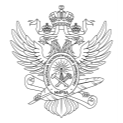 MINISTRY OF SCIENCE AND HIGHER EDUCATION OF THE RUSSIAN FEDERATIONMINISTRY OF SCIENCE AND HIGHER EDUCATION OF THE RUSSIAN FEDERATIONMINISTRY OF SCIENCE AND HIGHER EDUCATION OF THE RUSSIAN FEDERATIONMINISTRY OF SCIENCE AND HIGHER EDUCATION OF THE RUSSIAN FEDERATIONMINISTRY OF SCIENCE AND HIGHER EDUCATION OF THE RUSSIAN FEDERATIONMINISTRY OF SCIENCE AND HIGHER EDUCATION OF THE RUSSIAN FEDERATIONMINISTRY OF SCIENCE AND HIGHER EDUCATION OF THE RUSSIAN FEDERATIONMINISTRY OF SCIENCE AND HIGHER EDUCATION OF THE RUSSIAN FEDERATIONMINISTRY OF SCIENCE AND HIGHER EDUCATION OF THE RUSSIAN FEDERATIONMINISTRY OF SCIENCE AND HIGHER EDUCATION OF THE RUSSIAN FEDERATIONMINISTRY OF SCIENCE AND HIGHER EDUCATION OF THE RUSSIAN FEDERATIONMINISTRY OF SCIENCE AND HIGHER EDUCATION OF THE RUSSIAN FEDERATIONMINISTRY OF SCIENCE AND HIGHER EDUCATION OF THE RUSSIAN FEDERATIONMINISTRY OF SCIENCE AND HIGHER EDUCATION OF THE RUSSIAN FEDERATIONMINISTRY OF SCIENCE AND HIGHER EDUCATION OF THE RUSSIAN FEDERATIONMINISTRY OF SCIENCE AND HIGHER EDUCATION OF THE RUSSIAN FEDERATIONMINISTRY OF SCIENCE AND HIGHER EDUCATION OF THE RUSSIAN FEDERATIONMINISTRY OF SCIENCE AND HIGHER EDUCATION OF THE RUSSIAN FEDERATIONMINISTRY OF SCIENCE AND HIGHER EDUCATION OF THE RUSSIAN FEDERATIONMINISTRY OF SCIENCE AND HIGHER EDUCATION OF THE RUSSIAN FEDERATIONMINISTRY OF SCIENCE AND HIGHER EDUCATION OF THE RUSSIAN FEDERATIONMINISTRY OF SCIENCE AND HIGHER EDUCATION OF THE RUSSIAN FEDERATIONFederal State Budget Educational Institution of Higher Education«MIREA – Russian Technological University»Federal State Budget Educational Institution of Higher Education«MIREA – Russian Technological University»Federal State Budget Educational Institution of Higher Education«MIREA – Russian Technological University»Federal State Budget Educational Institution of Higher Education«MIREA – Russian Technological University»Federal State Budget Educational Institution of Higher Education«MIREA – Russian Technological University»Federal State Budget Educational Institution of Higher Education«MIREA – Russian Technological University»Federal State Budget Educational Institution of Higher Education«MIREA – Russian Technological University»Federal State Budget Educational Institution of Higher Education«MIREA – Russian Technological University»Federal State Budget Educational Institution of Higher Education«MIREA – Russian Technological University»Federal State Budget Educational Institution of Higher Education«MIREA – Russian Technological University»Federal State Budget Educational Institution of Higher Education«MIREA – Russian Technological University»Federal State Budget Educational Institution of Higher Education«MIREA – Russian Technological University»Federal State Budget Educational Institution of Higher Education«MIREA – Russian Technological University»Federal State Budget Educational Institution of Higher Education«MIREA – Russian Technological University»Federal State Budget Educational Institution of Higher Education«MIREA – Russian Technological University»Federal State Budget Educational Institution of Higher Education«MIREA – Russian Technological University»Federal State Budget Educational Institution of Higher Education«MIREA – Russian Technological University»Federal State Budget Educational Institution of Higher Education«MIREA – Russian Technological University»Federal State Budget Educational Institution of Higher Education«MIREA – Russian Technological University»Federal State Budget Educational Institution of Higher Education«MIREA – Russian Technological University»Federal State Budget Educational Institution of Higher Education«MIREA – Russian Technological University»Federal State Budget Educational Institution of Higher Education«MIREA – Russian Technological University»Institute of Physics and TechnologyInstitute of Physics and TechnologyInstitute of Physics and TechnologyInstitute of Physics and TechnologyInstitute of Physics and TechnologyInstitute of Physics and TechnologyInstitute of Physics and TechnologyInstitute of Physics and TechnologyInstitute of Physics and TechnologyInstitute of Physics and TechnologyInstitute of Physics and TechnologyInstitute of Physics and TechnologyInstitute of Physics and TechnologyInstitute of Physics and TechnologyInstitute of Physics and TechnologyInstitute of Physics and TechnologyInstitute of Physics and TechnologyInstitute of Physics and TechnologyInstitute of Physics and TechnologyInstitute of Physics and TechnologyInstitute of Physics and TechnologyInstitute of Physics and TechnologyAPPROVEDAPPROVEDAPPROVEDAPPROVEDAPPROVEDAPPROVEDAPPROVEDDirector of the PTIDirector of the PTIDirector of the PTIDirector of the PTIDirector of the PTIDirector of the PTIDirector of the PTI_______________ R. Shamin_______________ R. Shamin_______________ R. Shamin_______________ R. Shamin_______________ R. Shamin_______________ R. Shamin_______________ R. Shamin«___»  ___________ 2021 «___»  ___________ 2021 «___»  ___________ 2021 «___»  ___________ 2021 «___»  ___________ 2021 «___»  ___________ 2021 «___»  ___________ 2021 Working program of the practiceWorking program of the practiceWorking program of the practiceWorking program of the practiceWorking program of the practiceWorking program of the practiceWorking program of the practiceWorking program of the practiceWorking program of the practiceWorking program of the practiceWorking program of the practiceWorking program of the practiceWorking program of the practiceWorking program of the practiceWorking program of the practiceWorking program of the practiceWorking program of the practiceWorking program of the practiceWorking program of the practiceWorking program of the practiceWorking program of the practiceWorking program of the practiceTraining practiceTraining practiceTraining practiceTraining practiceTraining practiceTraining practiceTraining practiceTraining practiceTraining practiceTraining practiceTraining practiceTraining practiceTraining practiceTraining practiceTraining practiceTraining practiceTraining practiceTraining practiceTraining practiceTraining practiceTraining practiceTraining practiceResearch work (acquisition of primary research skills)Research work (acquisition of primary research skills)Research work (acquisition of primary research skills)Research work (acquisition of primary research skills)Research work (acquisition of primary research skills)Research work (acquisition of primary research skills)Research work (acquisition of primary research skills)Research work (acquisition of primary research skills)Research work (acquisition of primary research skills)Research work (acquisition of primary research skills)Research work (acquisition of primary research skills)Research work (acquisition of primary research skills)Research work (acquisition of primary research skills)Research work (acquisition of primary research skills)Research work (acquisition of primary research skills)Research work (acquisition of primary research skills)Research work (acquisition of primary research skills)Research work (acquisition of primary research skills)Research work (acquisition of primary research skills)Research work (acquisition of primary research skills)Research work (acquisition of primary research skills)Research work (acquisition of primary research skills)Department leading the trainingDepartment leading the trainingDepartment leading the trainingDepartment leading the trainingDepartment leading the trainingDepartment leading the trainingDepartment of NanoelectronicsDepartment of NanoelectronicsDepartment of NanoelectronicsDepartment of NanoelectronicsDepartment of NanoelectronicsDepartment of NanoelectronicsDepartment of NanoelectronicsDepartment of NanoelectronicsDepartment of NanoelectronicsDepartment of NanoelectronicsDepartment of NanoelectronicsDepartment of NanoelectronicsDepartment of NanoelectronicsDepartment leading the trainingDepartment leading the trainingDepartment leading the trainingDepartment leading the trainingDepartment leading the trainingDepartment leading the trainingDepartment of NanoelectronicsDepartment of NanoelectronicsDepartment of NanoelectronicsDepartment of NanoelectronicsDepartment of NanoelectronicsDepartment of NanoelectronicsDepartment of NanoelectronicsDepartment of NanoelectronicsDepartment of NanoelectronicsDepartment of NanoelectronicsDepartment of NanoelectronicsDepartment of NanoelectronicsDepartment of NanoelectronicsDirection of trainingDirection of trainingDirection of trainingDirection of trainingDirection of trainingDirection of trainingDirection of training11.04.04 Electronics and nanoelectronics11.04.04 Electronics and nanoelectronics11.04.04 Electronics and nanoelectronics11.04.04 Electronics and nanoelectronics11.04.04 Electronics and nanoelectronics11.04.04 Electronics and nanoelectronics11.04.04 Electronics and nanoelectronics11.04.04 Electronics and nanoelectronics11.04.04 Electronics and nanoelectronics11.04.04 Electronics and nanoelectronics11.04.04 Electronics and nanoelectronics11.04.04 Electronics and nanoelectronics11.04.04 Electronics and nanoelectronicsProfileProfileProfileProfileProfileProfileProfileEngineering of modern materials for information technology, renewable energy and sensingEngineering of modern materials for information technology, renewable energy and sensingEngineering of modern materials for information technology, renewable energy and sensingEngineering of modern materials for information technology, renewable energy and sensingEngineering of modern materials for information technology, renewable energy and sensingEngineering of modern materials for information technology, renewable energy and sensingEngineering of modern materials for information technology, renewable energy and sensingEngineering of modern materials for information technology, renewable energy and sensingEngineering of modern materials for information technology, renewable energy and sensingEngineering of modern materials for information technology, renewable energy and sensingEngineering of modern materials for information technology, renewable energy and sensingEngineering of modern materials for information technology, renewable energy and sensingEngineering of modern materials for information technology, renewable energy and sensingEngineering of modern materials for information technology, renewable energy and sensingEngineering of modern materials for information technology, renewable energy and sensingEngineering of modern materials for information technology, renewable energy and sensingEngineering of modern materials for information technology, renewable energy and sensingEngineering of modern materials for information technology, renewable energy and sensingEngineering of modern materials for information technology, renewable energy and sensingEngineering of modern materials for information technology, renewable energy and sensingEngineering of modern materials for information technology, renewable energy and sensingEngineering of modern materials for information technology, renewable energy and sensingEngineering of modern materials for information technology, renewable energy and sensingEngineering of modern materials for information technology, renewable energy and sensingEngineering of modern materials for information technology, renewable energy and sensingEngineering of modern materials for information technology, renewable energy and sensingQualificationQualificationQualificationQualificationQualificationMasterMasterMasterMasterMasterMasterMasterMasterMasterMasterMasterMasterMasterForm of educationForm of educationForm of educationForm of educationForm of educationFull-timeFull-timeFull-timeFull-timeFull-timeFull-timeFull-timeFull-timeFull-timeFull-timeTotal labor intensityTotal labor intensityTotal labor intensityTotal labor intensity6 credits6 credits6 credits6 credits6 credits6 credits6 credits6 credits6 credits6 creditsDistribution of discipline hours and forms of intermediate certification by semestersDistribution of discipline hours and forms of intermediate certification by semestersDistribution of discipline hours and forms of intermediate certification by semestersDistribution of discipline hours and forms of intermediate certification by semestersDistribution of discipline hours and forms of intermediate certification by semestersDistribution of discipline hours and forms of intermediate certification by semestersDistribution of discipline hours and forms of intermediate certification by semestersDistribution of discipline hours and forms of intermediate certification by semestersDistribution of discipline hours and forms of intermediate certification by semestersDistribution of discipline hours and forms of intermediate certification by semestersDistribution of discipline hours and forms of intermediate certification by semestersDistribution of discipline hours and forms of intermediate certification by semestersDistribution of discipline hours and forms of intermediate certification by semestersDistribution of discipline hours and forms of intermediate certification by semestersDistribution of discipline hours and forms of intermediate certification by semestersDistribution of discipline hours and forms of intermediate certification by semestersDistribution of discipline hours and forms of intermediate certification by semestersDistribution of discipline hours and forms of intermediate certification by semestersDistribution of discipline hours and forms of intermediate certification by semestersDistribution of discipline hours and forms of intermediate certification by semestersDistribution of discipline hours and forms of intermediate certification by semestersDistribution of discipline hours and forms of intermediate certification by semestersSemesterSemesterCreditsDistribution of hoursDistribution of hoursDistribution of hoursDistribution of hoursDistribution of hoursDistribution of hoursDistribution of hoursDistribution of hoursDistribution of hoursDistribution of hoursDistribution of hoursDistribution of hoursDistribution of hoursDistribution of hoursDistribution of hoursForms of intermediate attestationForms of intermediate attestationForms of intermediate attestationSemesterSemesterCreditsTotalLecturesLecturesLecturesLecturesLaboratory workLaboratory workLaboratory workPractical classesIndependent work of studentsIndependent work of studentsContact work during practice and (or) certificationContact work during practice and (or) certificationContact work during practice and (or) certificationControl of trainingForms of intermediate attestationForms of intermediate attestationForms of intermediate attestation22621600000000150,25150,2548484817,75Test with an assessmentTest with an assessmentTest with an assessmentincluding for practicing practical skillsincluding for practicing practical skillsincluding for practicing practical skillsincluding for practicing practical skills0000000075750000Moscow 2021Moscow 2021Moscow 2021Moscow 2021Moscow 2021Moscow 2021Moscow 2021стр. 2The program was made by:Doctor of Science in Physico-mathematical Sciences, Docent L. Fetisov _________________Doctor of Science in Physico-mathematical Sciences, Docent L. Fetisov _________________Doctor of Science in Physico-mathematical Sciences, Docent L. Fetisov _________________Doctor of Science in Physico-mathematical Sciences, Docent L. Fetisov _________________Doctor of Science in Physico-mathematical Sciences, Docent L. Fetisov _________________Working program of the practiceWorking program of the practiceWorking program of the practiceResearch work (acquisition of primary research skills)Research work (acquisition of primary research skills)Research work (acquisition of primary research skills)Research work (acquisition of primary research skills)Research work (acquisition of primary research skills)it is developed in accordance with FSES HE:it is developed in accordance with FSES HE:it is developed in accordance with FSES HE:Federal State Educational Standard of Higher Education - Magistracy in the Direction of training 11.04.04 Electronics and nanoelectronics (order of the Ministry of Science and Higher Education of the Russian Federation from 22.09.2017 г. № 959)Federal State Educational Standard of Higher Education - Magistracy in the Direction of training 11.04.04 Electronics and nanoelectronics (order of the Ministry of Science and Higher Education of the Russian Federation from 22.09.2017 г. № 959)Federal State Educational Standard of Higher Education - Magistracy in the Direction of training 11.04.04 Electronics and nanoelectronics (order of the Ministry of Science and Higher Education of the Russian Federation from 22.09.2017 г. № 959)Federal State Educational Standard of Higher Education - Magistracy in the Direction of training 11.04.04 Electronics and nanoelectronics (order of the Ministry of Science and Higher Education of the Russian Federation from 22.09.2017 г. № 959)Federal State Educational Standard of Higher Education - Magistracy in the Direction of training 11.04.04 Electronics and nanoelectronics (order of the Ministry of Science and Higher Education of the Russian Federation from 22.09.2017 г. № 959)it is based on the curriculum:it is based on the curriculum:it is based on the curriculum:Direction of training: 11.04.04 Electronics and nanoelectronicsprofile: «Engineering of modern materials for information technology, renewable energy and sensing»Direction of training: 11.04.04 Electronics and nanoelectronicsprofile: «Engineering of modern materials for information technology, renewable energy and sensing»Direction of training: 11.04.04 Electronics and nanoelectronicsprofile: «Engineering of modern materials for information technology, renewable energy and sensing»Direction of training: 11.04.04 Electronics and nanoelectronicsprofile: «Engineering of modern materials for information technology, renewable energy and sensing»Direction of training: 11.04.04 Electronics and nanoelectronicsprofile: «Engineering of modern materials for information technology, renewable energy and sensing»The working program was approved at the meeting of the departmentThe working program was approved at the meeting of the departmentThe working program was approved at the meeting of the departmentThe working program was approved at the meeting of the departmentThe working program was approved at the meeting of the departmentDepartment of NanoelectronicsDepartment of NanoelectronicsDepartment of NanoelectronicsDepartment of NanoelectronicsDepartment of NanoelectronicsMinutes of the department meeting from 02.03.2021 № 3Head of the Department A. Sigov ___________________Minutes of the department meeting from 02.03.2021 № 3Head of the Department A. Sigov ___________________Minutes of the department meeting from 02.03.2021 № 3Head of the Department A. Sigov ___________________Minutes of the department meeting from 02.03.2021 № 3Head of the Department A. Sigov ___________________Minutes of the department meeting from 02.03.2021 № 3Head of the Department A. Sigov ___________________Approval of the WPD for execution in the next academic yearApproval of the WPD for execution in the next academic yearApproval of the WPD for execution in the next academic yearApproval of the WPD for execution in the next academic yearApproval of the WPD for execution in the next academic yearThe working program was revised, discussed and approved for execution in the 2022-2023 academic year at a meeting of the departmentThe working program was revised, discussed and approved for execution in the 2022-2023 academic year at a meeting of the departmentThe working program was revised, discussed and approved for execution in the 2022-2023 academic year at a meeting of the departmentThe working program was revised, discussed and approved for execution in the 2022-2023 academic year at a meeting of the departmentThe working program was revised, discussed and approved for execution in the 2022-2023 academic year at a meeting of the departmentDepartment of NanoelectronicsDepartment of NanoelectronicsDepartment of NanoelectronicsDepartment of NanoelectronicsDepartment of NanoelectronicsMinutes of the department meeting from _________ 2022.  №  __Head of the Department ____________________   ____________________Minutes of the department meeting from _________ 2022.  №  __Head of the Department ____________________   ____________________Minutes of the department meeting from _________ 2022.  №  __Head of the Department ____________________   ____________________Minutes of the department meeting from _________ 2022.  №  __Head of the Department ____________________   ____________________     Signature                                Printed name     Signature                                Printed name     Signature                                Printed name     Signature                                Printed nameApproval of the WPD for execution in the next academic yearApproval of the WPD for execution in the next academic yearApproval of the WPD for execution in the next academic yearApproval of the WPD for execution in the next academic yearApproval of the WPD for execution in the next academic yearThe working program was revised, discussed and approved for execution in the 2023-2024 academic year at a meeting of the departmentThe working program was revised, discussed and approved for execution in the 2023-2024 academic year at a meeting of the departmentThe working program was revised, discussed and approved for execution in the 2023-2024 academic year at a meeting of the departmentThe working program was revised, discussed and approved for execution in the 2023-2024 academic year at a meeting of the departmentThe working program was revised, discussed and approved for execution in the 2023-2024 academic year at a meeting of the departmentDepartment of NanoelectronicsDepartment of NanoelectronicsDepartment of NanoelectronicsDepartment of NanoelectronicsDepartment of NanoelectronicsMinutes of the department meeting from _ __________ 2023.  №  __Head of the Department ____________________   ____________________Minutes of the department meeting from _ __________ 2023.  №  __Head of the Department ____________________   ____________________Minutes of the department meeting from _ __________ 2023.  №  __Head of the Department ____________________   ____________________Minutes of the department meeting from _ __________ 2023.  №  __Head of the Department ____________________   ____________________     Signature                                Printed name     Signature                                Printed nameApproval of the WPD for execution in the next academic yearApproval of the WPD for execution in the next academic yearApproval of the WPD for execution in the next academic yearApproval of the WPD for execution in the next academic yearApproval of the WPD for execution in the next academic yearThe working program was revised, discussed and approved for execution in the 2024-2025 academic year at a meeting of the departmentThe working program was revised, discussed and approved for execution in the 2024-2025 academic year at a meeting of the departmentThe working program was revised, discussed and approved for execution in the 2024-2025 academic year at a meeting of the departmentThe working program was revised, discussed and approved for execution in the 2024-2025 academic year at a meeting of the departmentThe working program was revised, discussed and approved for execution in the 2024-2025 academic year at a meeting of the departmentDepartment of NanoelectronicsDepartment of NanoelectronicsDepartment of NanoelectronicsDepartment of NanoelectronicsDepartment of NanoelectronicsMinutes of the department meeting from ________ 2024.  №  __Head of the Department ____________________   ____________________Minutes of the department meeting from ________ 2024.  №  __Head of the Department ____________________   ____________________Minutes of the department meeting from ________ 2024.  №  __Head of the Department ____________________   ____________________Minutes of the department meeting from ________ 2024.  №  __Head of the Department ____________________   ____________________     Signature                                Printed name     Signature                                Printed nameApproval of the WPD for execution in the next academic yearApproval of the WPD for execution in the next academic yearApproval of the WPD for execution in the next academic yearApproval of the WPD for execution in the next academic yearApproval of the WPD for execution in the next academic yearThe working program was revised, discussed and approved for execution in the 2025-2026 academic year at a meeting of the departmentThe working program was revised, discussed and approved for execution in the 2025-2026 academic year at a meeting of the departmentThe working program was revised, discussed and approved for execution in the 2025-2026 academic year at a meeting of the departmentThe working program was revised, discussed and approved for execution in the 2025-2026 academic year at a meeting of the departmentThe working program was revised, discussed and approved for execution in the 2025-2026 academic year at a meeting of the departmentDepartment of NanoelectronicsDepartment of NanoelectronicsDepartment of NanoelectronicsDepartment of NanoelectronicsDepartment of NanoelectronicsMinutes of the department meeting from ________ 2025.  №  __Head of the Department ____________________   ____________________Minutes of the department meeting from ________ 2025.  №  __Head of the Department ____________________   ____________________Minutes of the department meeting from ________ 2025.  №  __Head of the Department ____________________   ____________________Minutes of the department meeting from ________ 2025.  №  __Head of the Department ____________________   ____________________     Signature                                Printed name     Signature                                Printed name1. OBJECTIVES OF MASTERING THE PRACTICE1. OBJECTIVES OF MASTERING THE PRACTICE1. OBJECTIVES OF MASTERING THE PRACTICE1. OBJECTIVES OF MASTERING THE PRACTICE1. OBJECTIVES OF MASTERING THE PRACTICE1. OBJECTIVES OF MASTERING THE PRACTICE"Research work (acquisition of primary research skills)" aims to form, consolidate and develop the practical classes of skills and competencies provided for by this work program in accordance with the requirements in the Direction of training 11.04.04 Electronics and nanoelectronics, taking into account the specifics of the profile - «Engineering of modern materials for information technology, renewable energy and sensing".Practical training during practice is organized by the direct implementation of certain types of work by students related to future professional activities."Research work (acquisition of primary research skills)" aims to form, consolidate and develop the practical classes of skills and competencies provided for by this work program in accordance with the requirements in the Direction of training 11.04.04 Electronics and nanoelectronics, taking into account the specifics of the profile - «Engineering of modern materials for information technology, renewable energy and sensing".Practical training during practice is organized by the direct implementation of certain types of work by students related to future professional activities."Research work (acquisition of primary research skills)" aims to form, consolidate and develop the practical classes of skills and competencies provided for by this work program in accordance with the requirements in the Direction of training 11.04.04 Electronics and nanoelectronics, taking into account the specifics of the profile - «Engineering of modern materials for information technology, renewable energy and sensing".Practical training during practice is organized by the direct implementation of certain types of work by students related to future professional activities."Research work (acquisition of primary research skills)" aims to form, consolidate and develop the practical classes of skills and competencies provided for by this work program in accordance with the requirements in the Direction of training 11.04.04 Electronics and nanoelectronics, taking into account the specifics of the profile - «Engineering of modern materials for information technology, renewable energy and sensing".Practical training during practice is organized by the direct implementation of certain types of work by students related to future professional activities."Research work (acquisition of primary research skills)" aims to form, consolidate and develop the practical classes of skills and competencies provided for by this work program in accordance with the requirements in the Direction of training 11.04.04 Electronics and nanoelectronics, taking into account the specifics of the profile - «Engineering of modern materials for information technology, renewable energy and sensing".Practical training during practice is organized by the direct implementation of certain types of work by students related to future professional activities."Research work (acquisition of primary research skills)" aims to form, consolidate and develop the practical classes of skills and competencies provided for by this work program in accordance with the requirements in the Direction of training 11.04.04 Electronics and nanoelectronics, taking into account the specifics of the profile - «Engineering of modern materials for information technology, renewable energy and sensing".Practical training during practice is organized by the direct implementation of certain types of work by students related to future professional activities.2. THE PLACE OF PRACTICE IN THE STRUCTURE OF THE EDUCATIONAL PROGRAM2. THE PLACE OF PRACTICE IN THE STRUCTURE OF THE EDUCATIONAL PROGRAM2. THE PLACE OF PRACTICE IN THE STRUCTURE OF THE EDUCATIONAL PROGRAM2. THE PLACE OF PRACTICE IN THE STRUCTURE OF THE EDUCATIONAL PROGRAM2. THE PLACE OF PRACTICE IN THE STRUCTURE OF THE EDUCATIONAL PROGRAM2. THE PLACE OF PRACTICE IN THE STRUCTURE OF THE EDUCATIONAL PROGRAMDirection of training:11.04.04 Electronics and nanoelectronics11.04.04 Electronics and nanoelectronics11.04.04 Electronics and nanoelectronics11.04.04 Electronics and nanoelectronics11.04.04 Electronics and nanoelectronics11.04.04 Electronics and nanoelectronicsProfile:Engineering of modern materials for information technology, renewable energy and sensingEngineering of modern materials for information technology, renewable energy and sensingEngineering of modern materials for information technology, renewable energy and sensingEngineering of modern materials for information technology, renewable energy and sensingEngineering of modern materials for information technology, renewable energy and sensingEngineering of modern materials for information technology, renewable energy and sensingBlock:PracticePracticePracticePracticePracticePracticePart:Mandatory partMandatory partMandatory partMandatory partMandatory partMandatory partTotal labor intensity:6 credits (216 academic hour).6 credits (216 academic hour).6 credits (216 academic hour).6 credits (216 academic hour).6 credits (216 academic hour).6 credits (216 academic hour).3. KIND, TYPE AND METHOD OF PRACTICE3. KIND, TYPE AND METHOD OF PRACTICE3. KIND, TYPE AND METHOD OF PRACTICE3. KIND, TYPE AND METHOD OF PRACTICE3. KIND, TYPE AND METHOD OF PRACTICE3. KIND, TYPE AND METHOD OF PRACTICEKind of practice:Training practiceTraining practiceTraining practiceTraining practiceTraining practiceTraining practiceType of practice:Research work (acquisition of primary research skills)Research work (acquisition of primary research skills)Research work (acquisition of primary research skills)Research work (acquisition of primary research skills)Research work (acquisition of primary research skills)Research work (acquisition of primary research skills)The method(s) of conducting the practice are determined in accordance with the federal state educational standard. If the standard does not regulate the method of practice, then it is carried out stationary.The method(s) of conducting the practice are determined in accordance with the federal state educational standard. If the standard does not regulate the method of practice, then it is carried out stationary.The method(s) of conducting the practice are determined in accordance with the federal state educational standard. If the standard does not regulate the method of practice, then it is carried out stationary.The method(s) of conducting the practice are determined in accordance with the federal state educational standard. If the standard does not regulate the method of practice, then it is carried out stationary.The method(s) of conducting the practice are determined in accordance with the federal state educational standard. If the standard does not regulate the method of practice, then it is carried out stationary.The method(s) of conducting the practice are determined in accordance with the federal state educational standard. If the standard does not regulate the method of practice, then it is carried out stationary.4. PLACE AND TIME OF THE PRACTICE4. PLACE AND TIME OF THE PRACTICE4. PLACE AND TIME OF THE PRACTICE4. PLACE AND TIME OF THE PRACTICE4. PLACE AND TIME OF THE PRACTICE4. PLACE AND TIME OF THE PRACTICE"Research work (acquisition of primary research skills)" areas of training 11.04.04 Electronics and nanoelectronics is carried out on the basis of structural divisions of RTU MIREA or in an organization carrying out activities in the profile of the corresponding educational program (hereinafter referred to as a specialized organization), including a structural unit a specialized organization, designed for practical training, on the basis of an agreement concluded between an educational organization and a specialized organization."Research work (acquisition of primary research skills)" areas of training 11.04.04 Electronics and nanoelectronics is carried out on the basis of structural divisions of RTU MIREA or in an organization carrying out activities in the profile of the corresponding educational program (hereinafter referred to as a specialized organization), including a structural unit a specialized organization, designed for practical training, on the basis of an agreement concluded between an educational organization and a specialized organization."Research work (acquisition of primary research skills)" areas of training 11.04.04 Electronics and nanoelectronics is carried out on the basis of structural divisions of RTU MIREA or in an organization carrying out activities in the profile of the corresponding educational program (hereinafter referred to as a specialized organization), including a structural unit a specialized organization, designed for practical training, on the basis of an agreement concluded between an educational organization and a specialized organization."Research work (acquisition of primary research skills)" areas of training 11.04.04 Electronics and nanoelectronics is carried out on the basis of structural divisions of RTU MIREA or in an organization carrying out activities in the profile of the corresponding educational program (hereinafter referred to as a specialized organization), including a structural unit a specialized organization, designed for practical training, on the basis of an agreement concluded between an educational organization and a specialized organization."Research work (acquisition of primary research skills)" areas of training 11.04.04 Electronics and nanoelectronics is carried out on the basis of structural divisions of RTU MIREA or in an organization carrying out activities in the profile of the corresponding educational program (hereinafter referred to as a specialized organization), including a structural unit a specialized organization, designed for practical training, on the basis of an agreement concluded between an educational organization and a specialized organization."Research work (acquisition of primary research skills)" areas of training 11.04.04 Electronics and nanoelectronics is carried out on the basis of structural divisions of RTU MIREA or in an organization carrying out activities in the profile of the corresponding educational program (hereinafter referred to as a specialized organization), including a structural unit a specialized organization, designed for practical training, on the basis of an agreement concluded between an educational organization and a specialized organization.5. THE STUDENT’S COMPETENCIES FORMED AS A RESULT OF MASTERING THE PRACTICE5. THE STUDENT’S COMPETENCIES FORMED AS A RESULT OF MASTERING THE PRACTICE5. THE STUDENT’S COMPETENCIES FORMED AS A RESULT OF MASTERING THE PRACTICE5. THE STUDENT’S COMPETENCIES FORMED AS A RESULT OF MASTERING THE PRACTICE5. THE STUDENT’S COMPETENCIES FORMED AS A RESULT OF MASTERING THE PRACTICE5. THE STUDENT’S COMPETENCIES FORMED AS A RESULT OF MASTERING THE PRACTICEAs a result of mastering the practice, the student must master the following competencies:As a result of mastering the practice, the student must master the following competencies:As a result of mastering the practice, the student must master the following competencies:As a result of mastering the practice, the student must master the following competencies:As a result of mastering the practice, the student must master the following competencies:As a result of mastering the practice, the student must master the following competencies:UC-1 - Capable to carry out a critical analysis of problem situations on the basis of a systematic approach, develop a strategy of action UC-1 - Capable to carry out a critical analysis of problem situations on the basis of a systematic approach, develop a strategy of action UC-1 - Capable to carry out a critical analysis of problem situations on the basis of a systematic approach, develop a strategy of action UC-1 - Capable to carry out a critical analysis of problem situations on the basis of a systematic approach, develop a strategy of action UC-1 - Capable to carry out a critical analysis of problem situations on the basis of a systematic approach, develop a strategy of action UC-1 - Capable to carry out a critical analysis of problem situations on the basis of a systematic approach, develop a strategy of action GPC-2 - Capable to apply modern research methods, present and argumentatively defend the results of the work performed GPC-2 - Capable to apply modern research methods, present and argumentatively defend the results of the work performed GPC-2 - Capable to apply modern research methods, present and argumentatively defend the results of the work performed GPC-2 - Capable to apply modern research methods, present and argumentatively defend the results of the work performed GPC-2 - Capable to apply modern research methods, present and argumentatively defend the results of the work performed GPC-2 - Capable to apply modern research methods, present and argumentatively defend the results of the work performed THE PLANNED RESULTS OF THE INTERNSHIP CHARACTERIZING THE FORMATION OF COMPETENCIESTHE PLANNED RESULTS OF THE INTERNSHIP CHARACTERIZING THE FORMATION OF COMPETENCIESTHE PLANNED RESULTS OF THE INTERNSHIP CHARACTERIZING THE FORMATION OF COMPETENCIESUC-1 : Capable to carry out a critical analysis of problem situations on the basis of a systematic approach, develop a strategy of actionUC-1 : Capable to carry out a critical analysis of problem situations on the basis of a systematic approach, develop a strategy of actionUC-1 : Capable to carry out a critical analysis of problem situations on the basis of a systematic approach, develop a strategy of actionUC-1.1  : Analyzes the problem situation as a system, identifying its components and the relationships between themUC-1.1  : Analyzes the problem situation as a system, identifying its components and the relationships between themUC-1.1  : Analyzes the problem situation as a system, identifying its components and the relationships between themTo know:To know:To know:- a systematic approach to solving problems- a systematic approach to solving problems- a systematic approach to solving problemsBe able to:Be able to:Be able to:- to search, critically analyze and synthesize information, to apply a systematic approach to solving the tasks- to search, critically analyze and synthesize information, to apply a systematic approach to solving the tasks- to search, critically analyze and synthesize information, to apply a systematic approach to solving the tasksPossess:Possess:Possess:- the methodology of a systematic approach to solving the tasks- the methodology of a systematic approach to solving the tasks- the methodology of a systematic approach to solving the tasksUC-1.2  : Identifies gaps in information needed to solve the problematic situation; critically assesses the reliability of information sourcesUC-1.2  : Identifies gaps in information needed to solve the problematic situation; critically assesses the reliability of information sourcesUC-1.2  : Identifies gaps in information needed to solve the problematic situation; critically assesses the reliability of information sourcesTo know:To know:To know:- methods of searching, collecting and processing information- methods of searching, collecting and processing information- methods of searching, collecting and processing informationBe able to:Be able to:Be able to:- to carry out critical analysis and synthesis of information obtained from various sources- to carry out critical analysis and synthesis of information obtained from various sources- to carry out critical analysis and synthesis of information obtained from various sourcesPossess:Possess:Possess:- methods of search, collection and processing, critical analysis and synthesis of information- methods of search, collection and processing, critical analysis and synthesis of information- methods of search, collection and processing, critical analysis and synthesis of informationGPC-2 : Capable to apply modern research methods, present and argumentatively defend the results of the work performedGPC-2 : Capable to apply modern research methods, present and argumentatively defend the results of the work performedGPC-2 : Capable to apply modern research methods, present and argumentatively defend the results of the work performedGPC-2.1  : Applies modern research methods in the field of electronicsGPC-2.1  : Applies modern research methods in the field of electronicsGPC-2.1  : Applies modern research methods in the field of electronicsTo know:To know:To know:- basic measurement methods in experimental research in the field of electronics- basic measurement methods in experimental research in the field of electronics- basic measurement methods in experimental research in the field of electronicsBe able to:Be able to:Be able to:- perform measurements of basic physical quantities- perform measurements of basic physical quantities- perform measurements of basic physical quantitiesPossess:Possess:Possess:- skills of performing experimental research by observation- skills of performing experimental research by observation- skills of performing experimental research by observationGPC-2.2  : Is able to present the results of workGPC-2.2  : Is able to present the results of workGPC-2.2  : Is able to present the results of workTo know:To know:To know:- principles of presentation of research results- principles of presentation of research results- principles of presentation of research resultsBe able to:Be able to:Be able to:- highlight the main results of research activities- highlight the main results of research activities- highlight the main results of research activitiesPossess:Possess:Possess:- skills of analyzing the main results of research activities- skills of analyzing the main results of research activities- skills of analyzing the main results of research activitiesAS A RESULT OF THE INTERNSHIP, THE STUDENT MUSTAS A RESULT OF THE INTERNSHIP, THE STUDENT MUSTAS A RESULT OF THE INTERNSHIP, THE STUDENT MUSTTo know:To know:To know:- methods of searching, collecting and processing information- methods of searching, collecting and processing information- methods of searching, collecting and processing information- principles of presentation of research results- principles of presentation of research results- principles of presentation of research results- basic measurement methods in experimental research in the field of electronics- basic measurement methods in experimental research in the field of electronics- basic measurement methods in experimental research in the field of electronics- a systematic approach to solving problems- a systematic approach to solving problems- a systematic approach to solving problemsBe able to:Be able to:Be able to:- perform measurements of basic physical quantities- perform measurements of basic physical quantities- perform measurements of basic physical quantities- to carry out critical analysis and synthesis of information obtained from various sources- to carry out critical analysis and synthesis of information obtained from various sources- to carry out critical analysis and synthesis of information obtained from various sources- to carry out critical analysis and synthesis of information obtained from various sources- to carry out critical analysis and synthesis of information obtained from various sources- to carry out critical analysis and synthesis of information obtained from various sources- highlight the main results of research activities- highlight the main results of research activities- highlight the main results of research activities- highlight the main results of research activities- highlight the main results of research activities- highlight the main results of research activities- to search, critically analyze and synthesize information, to apply a systematic approach to solving the tasks- to search, critically analyze and synthesize information, to apply a systematic approach to solving the tasks- to search, critically analyze and synthesize information, to apply a systematic approach to solving the tasks- to search, critically analyze and synthesize information, to apply a systematic approach to solving the tasks- to search, critically analyze and synthesize information, to apply a systematic approach to solving the tasks- to search, critically analyze and synthesize information, to apply a systematic approach to solving the tasksPossess:Possess:Possess:Possess:Possess:Possess:- skills of analyzing the main results of research activities- skills of analyzing the main results of research activities- skills of analyzing the main results of research activities- skills of analyzing the main results of research activities- skills of analyzing the main results of research activities- skills of analyzing the main results of research activities- the methodology of a systematic approach to solving the tasks- the methodology of a systematic approach to solving the tasks- the methodology of a systematic approach to solving the tasks- the methodology of a systematic approach to solving the tasks- the methodology of a systematic approach to solving the tasks- the methodology of a systematic approach to solving the tasks- methods of search, collection and processing, critical analysis and synthesis of information- methods of search, collection and processing, critical analysis and synthesis of information- methods of search, collection and processing, critical analysis and synthesis of information- methods of search, collection and processing, critical analysis and synthesis of information- methods of search, collection and processing, critical analysis and synthesis of information- methods of search, collection and processing, critical analysis and synthesis of information- skills of performing experimental research by observation- skills of performing experimental research by observation- skills of performing experimental research by observation- skills of performing experimental research by observation- skills of performing experimental research by observation- skills of performing experimental research by observation6. STRUCTURE AND CONTENT OF THE PRACTICE6. STRUCTURE AND CONTENT OF THE PRACTICE6. STRUCTURE AND CONTENT OF THE PRACTICE6. STRUCTURE AND CONTENT OF THE PRACTICE6. STRUCTURE AND CONTENT OF THE PRACTICE6. STRUCTURE AND CONTENT OF THE PRACTICEDuring the training sessions, the organization ensures the development of students’ teamwork skills, interpersonal communication, decision-making and leadership qualities.During the training sessions, the organization ensures the development of students’ teamwork skills, interpersonal communication, decision-making and leadership qualities.During the training sessions, the organization ensures the development of students’ teamwork skills, interpersonal communication, decision-making and leadership qualities.During the training sessions, the organization ensures the development of students’ teamwork skills, interpersonal communication, decision-making and leadership qualities.During the training sessions, the organization ensures the development of students’ teamwork skills, interpersonal communication, decision-making and leadership qualities.During the training sessions, the organization ensures the development of students’ teamwork skills, interpersonal communication, decision-making and leadership qualities.CodeName of sections and topics /type of classes/Name of sections and topics /type of classes/SemesterHoursHours1. Organizational and preparatory section1. Organizational and preparatory section1. Organizational and preparatory section1. Organizational and preparatory section1. Organizational and preparatory section1. Organizational and preparatory section1.1Organizational meeting (CWC). Acquaintance with the purpose of the practice, the main stages of the practice, the places of the practice, the issuance of assignments for the practiceOrganizational meeting (CWC). Acquaintance with the purpose of the practice, the main stages of the practice, the places of the practice, the issuance of assignments for the practice22,7542,7541.2Occupational Safety and Health Coaching (CWC). Occupational safety and health briefingOccupational Safety and Health Coaching (CWC). Occupational safety and health briefing2112. Obtaining practical skills, reviewing materials and forming an internship report2. Obtaining practical skills, reviewing materials and forming an internship report2. Obtaining practical skills, reviewing materials and forming an internship report2. Obtaining practical skills, reviewing materials and forming an internship report2. Obtaining practical skills, reviewing materials and forming an internship report2. Obtaining practical skills, reviewing materials and forming an internship report2.1Completing assignments aimed at obtaining practical training skills (IWS). Collection and systematization of literature data.Completing assignments aimed at obtaining practical training skills (IWS). Collection and systematization of literature data.220 (including 15 for practicing practical skills)20 (including 15 for practicing practical skills)2.2Performing tasks aimed at obtaining practical training skills (IWS). Planning, preparation and execution of a practical assignmentPerforming tasks aimed at obtaining practical training skills (IWS). Planning, preparation and execution of a practical assignment290 (including 50 for practicing practical skills)90 (including 50 for practicing practical skills)2.3Analysis of information and formation of a practical training report (IWS). Processing and analysis of the results of the internship Preparation of the practice report.Analysis of information and formation of a practical training report (IWS). Processing and analysis of the results of the internship Preparation of the practice report.240,25 (including 10 for practicing practical skills)40,25 (including 10 for practicing practical skills)2.4Study excursions (CWC). Visiting leading enterprises, scientific organizations, leading laboratories of RTU MIREA in the Direction of trainingStudy excursions (CWC). Visiting leading enterprises, scientific organizations, leading laboratories of RTU MIREA in the Direction of training220202.5Seminar (CWC). Overview lectures by leading scientists and specialists on modern problems of electronics and microsystem technique Seminar (CWC). Overview lectures by leading scientists and specialists on modern problems of electronics and microsystem technique 224243. Intermediate certification (test with an assessment)3. Intermediate certification (test with an assessment)3. Intermediate certification (test with an assessment)3. Intermediate certification (test with an assessment)3. Intermediate certification (test with an assessment)3. Intermediate certification (test with an assessment)3.1Preparation for the intermediate certification (Test with an assessment).  Preparation for the intermediate certification (Test with an assessment).  217,7517,753.2Contact work with the teacher during the intermediate certification (CWC).  Contact work with the teacher during the intermediate certification (CWC).  20,250,257. EVALUATION MATERIALS7. EVALUATION MATERIALS7. EVALUATION MATERIALS7. EVALUATION MATERIALS7. EVALUATION MATERIALS7. EVALUATION MATERIALS7.1. List of competencies7.1. List of competencies7.1. List of competencies7.1. List of competencies7.1. List of competencies7.1. List of competenciesThe list of competencies that the program is aimed at mastering «Research work (acquisition of primary research skills)»,The list of competencies that the program is aimed at mastering «Research work (acquisition of primary research skills)»,The list of competencies that the program is aimed at mastering «Research work (acquisition of primary research skills)»,The list of competencies that the program is aimed at mastering «Research work (acquisition of primary research skills)»,The list of competencies that the program is aimed at mastering «Research work (acquisition of primary research skills)»,The list of competencies that the program is aimed at mastering «Research work (acquisition of primary research skills)»,with an indication of the results of their formation in the process of mastering the educational program, presented in paragraph 3 of this work programwith an indication of the results of their formation in the process of mastering the educational program, presented in paragraph 3 of this work programwith an indication of the results of their formation in the process of mastering the educational program, presented in paragraph 3 of this work programwith an indication of the results of their formation in the process of mastering the educational program, presented in paragraph 3 of this work programwith an indication of the results of their formation in the process of mastering the educational program, presented in paragraph 3 of this work programwith an indication of the results of their formation in the process of mastering the educational program, presented in paragraph 3 of this work program7.2. Typical control questions and tasks7.2. Typical control questions and tasks7.2. Typical control questions and tasks7.2. Typical control questions and tasks7.2. Typical control questions and tasks7.2. Typical control questions and tasksSection 11.The value of the voltage in the power grid.2.The problem of grounding devices and installations.3.The sequence of switching on and off of devices and installations.4.Handling of chemical reagents.Section 21. Types of scientific publications.2. Scopus systems, Web of Science, RSCI3. «Antiplagiat» System4. Processing of experimental results.5. Methods for determining the errors of the results of the study.6. Suggest a methodology for conducting an experiment in the subject area of practical training.7. Suggest a block diagram of an experimental setup in the subject area of practical training.8. What duties were performed during the internship?Section 11.The value of the voltage in the power grid.2.The problem of grounding devices and installations.3.The sequence of switching on and off of devices and installations.4.Handling of chemical reagents.Section 21. Types of scientific publications.2. Scopus systems, Web of Science, RSCI3. «Antiplagiat» System4. Processing of experimental results.5. Methods for determining the errors of the results of the study.6. Suggest a methodology for conducting an experiment in the subject area of practical training.7. Suggest a block diagram of an experimental setup in the subject area of practical training.8. What duties were performed during the internship?Section 11.The value of the voltage in the power grid.2.The problem of grounding devices and installations.3.The sequence of switching on and off of devices and installations.4.Handling of chemical reagents.Section 21. Types of scientific publications.2. Scopus systems, Web of Science, RSCI3. «Antiplagiat» System4. Processing of experimental results.5. Methods for determining the errors of the results of the study.6. Suggest a methodology for conducting an experiment in the subject area of practical training.7. Suggest a block diagram of an experimental setup in the subject area of practical training.8. What duties were performed during the internship?Section 11.The value of the voltage in the power grid.2.The problem of grounding devices and installations.3.The sequence of switching on and off of devices and installations.4.Handling of chemical reagents.Section 21. Types of scientific publications.2. Scopus systems, Web of Science, RSCI3. «Antiplagiat» System4. Processing of experimental results.5. Methods for determining the errors of the results of the study.6. Suggest a methodology for conducting an experiment in the subject area of practical training.7. Suggest a block diagram of an experimental setup in the subject area of practical training.8. What duties were performed during the internship?Section 11.The value of the voltage in the power grid.2.The problem of grounding devices and installations.3.The sequence of switching on and off of devices and installations.4.Handling of chemical reagents.Section 21. Types of scientific publications.2. Scopus systems, Web of Science, RSCI3. «Antiplagiat» System4. Processing of experimental results.5. Methods for determining the errors of the results of the study.6. Suggest a methodology for conducting an experiment in the subject area of practical training.7. Suggest a block diagram of an experimental setup in the subject area of practical training.8. What duties were performed during the internship?Section 11.The value of the voltage in the power grid.2.The problem of grounding devices and installations.3.The sequence of switching on and off of devices and installations.4.Handling of chemical reagents.Section 21. Types of scientific publications.2. Scopus systems, Web of Science, RSCI3. «Antiplagiat» System4. Processing of experimental results.5. Methods for determining the errors of the results of the study.6. Suggest a methodology for conducting an experiment in the subject area of practical training.7. Suggest a block diagram of an experimental setup in the subject area of practical training.8. What duties were performed during the internship?7.3. Fund of evaluation Materials7.3. Fund of evaluation Materials7.3. Fund of evaluation Materials7.3. Fund of evaluation Materials7.3. Fund of evaluation Materials7.3. Fund of evaluation MaterialsA complete list of evaluation materials is provided in the Appendix 1.A complete list of evaluation materials is provided in the Appendix 1.A complete list of evaluation materials is provided in the Appendix 1.A complete list of evaluation materials is provided in the Appendix 1.A complete list of evaluation materials is provided in the Appendix 1.A complete list of evaluation materials is provided in the Appendix 1.8. MATERIAL, TECHNICAL, EDUCATIONAL AND METHODOLOGICAL SUPPORT OF THE DISCIPLINE (MODULE)8. MATERIAL, TECHNICAL, EDUCATIONAL AND METHODOLOGICAL SUPPORT OF THE DISCIPLINE (MODULE)8. MATERIAL, TECHNICAL, EDUCATIONAL AND METHODOLOGICAL SUPPORT OF THE DISCIPLINE (MODULE)8. MATERIAL, TECHNICAL, EDUCATIONAL AND METHODOLOGICAL SUPPORT OF THE DISCIPLINE (MODULE)8. MATERIAL, TECHNICAL, EDUCATIONAL AND METHODOLOGICAL SUPPORT OF THE DISCIPLINE (MODULE)8. MATERIAL, TECHNICAL, EDUCATIONAL AND METHODOLOGICAL SUPPORT OF THE DISCIPLINE (MODULE)8.1. MATERIAL AND TECHNICAL SUPPORT OF THE INTERNSHIP8.1. MATERIAL AND TECHNICAL SUPPORT OF THE INTERNSHIP8.1. MATERIAL AND TECHNICAL SUPPORT OF THE INTERNSHIP8.1. MATERIAL AND TECHNICAL SUPPORT OF THE INTERNSHIP8.1. MATERIAL AND TECHNICAL SUPPORT OF THE INTERNSHIP8.1. MATERIAL AND TECHNICAL SUPPORT OF THE INTERNSHIPName of premisesName of premisesName of premisesName of premisesList of main equipmentList of main equipmentClassroom for lectures and seminars, group and individual consultations, ongoing monitoring and intermediate certificationClassroom for lectures and seminars, group and individual consultations, ongoing monitoring and intermediate certificationClassroom for lectures and seminars, group and individual consultations, ongoing monitoring and intermediate certificationClassroom for lectures and seminars, group and individual consultations, ongoing monitoring and intermediate certificationMultimedia equipment, specialized furniture, sets of demonstration equipment and educational and visual aids that provide thematic illustrations.Multimedia equipment, specialized furniture, sets of demonstration equipment and educational and visual aids that provide thematic illustrations.A room for independent work of studentsA room for independent work of studentsA room for independent work of studentsA room for independent work of studentsComputer equipment with the ability to connect to the Internet and provide access to the electronic information and educational environment of the organization.Computer equipment with the ability to connect to the Internet and provide access to the electronic information and educational environment of the organization.Practice basesPractice basesPractice basesPractice basesEquipment and technical means of training that allow you to perform certain types of work provided for by the assignment for practice.Equipment and technical means of training that allow you to perform certain types of work provided for by the assignment for practice.8.2. LIST OF SOFTWARE8.2. LIST OF SOFTWARE8.2. LIST OF SOFTWARE8.2. LIST OF SOFTWARE8.2. LIST OF SOFTWARE8.2. LIST OF SOFTWARE1.Microsoft Windows. Contract No.32009183466 from 02.07.2020.Microsoft Windows. Contract No.32009183466 from 02.07.2020.Microsoft Windows. Contract No.32009183466 from 02.07.2020.Microsoft Windows. Contract No.32009183466 from 02.07.2020.2.Microsoft Office. Contract No.32009183466 from 02.07.2020.Microsoft Office. Contract No.32009183466 from 02.07.2020.Microsoft Office. Contract No.32009183466 from 02.07.2020.Microsoft Office. Contract No.32009183466 from 02.07.2020.3.Comsol Multiphysics. Sublicense Contract No.31705027784 from 12.05.2017.Comsol Multiphysics. Sublicense Contract No.31705027784 from 12.05.2017.Comsol Multiphysics. Sublicense Contract No.31705027784 from 12.05.2017.Comsol Multiphysics. Sublicense Contract No.31705027784 from 12.05.2017.4.LabVIEW. Contract No. 0373100029519000161 from 10.12.2019.LabVIEW. Contract No. 0373100029519000161 from 10.12.2019.LabVIEW. Contract No. 0373100029519000161 from 10.12.2019.8.3. RECOMMENDED LITERATURE8.3. RECOMMENDED LITERATURE8.3. RECOMMENDED LITERATURE8.3. RECOMMENDED LITERATURE8.3. RECOMMENDED LITERATURE8.3.1. Basic literature8.3.1. Basic literature8.3.1. Basic literature8.3.1. Basic literature8.3.1. Basic literature1.Shchuka A. A., Sigov A. S. Elektronika v 4 ch. CHast’ 3. Kvantovaya i opticheskaya elektronika [Electronics resource]:Uchebnik dlya vuzov. - Moskow: Yurajt, 2021. - 117 p – Access mode: https://urait.ru/bcode/470590Shchuka A. A., Sigov A. S. Elektronika v 4 ch. CHast’ 3. Kvantovaya i opticheskaya elektronika [Electronics resource]:Uchebnik dlya vuzov. - Moskow: Yurajt, 2021. - 117 p – Access mode: https://urait.ru/bcode/470590Shchuka A. A., Sigov A. S. Elektronika v 4 ch. CHast’ 3. Kvantovaya i opticheskaya elektronika [Electronics resource]:Uchebnik dlya vuzov. - Moskow: Yurajt, 2021. - 117 p – Access mode: https://urait.ru/bcode/4705902.Gulyaev Yu. V., Ivanov V. I., Luchnikov P. A., Sigov A. S., Surzhikov A. P. Osnovy konstruirovaniya i tekhnologii proizvodstva radioelektronnyh sredstv. Integral’nye skhemy [Electronic resource]:Uchebnik dlya vuzov. - Moskva: Yurajt, 2021. - 460 p– Access mode: https://urait.ru/bcode/470122Gulyaev Yu. V., Ivanov V. I., Luchnikov P. A., Sigov A. S., Surzhikov A. P. Osnovy konstruirovaniya i tekhnologii proizvodstva radioelektronnyh sredstv. Integral’nye skhemy [Electronic resource]:Uchebnik dlya vuzov. - Moskva: Yurajt, 2021. - 460 p– Access mode: https://urait.ru/bcode/470122Gulyaev Yu. V., Ivanov V. I., Luchnikov P. A., Sigov A. S., Surzhikov A. P. Osnovy konstruirovaniya i tekhnologii proizvodstva radioelektronnyh sredstv. Integral’nye skhemy [Electronic resource]:Uchebnik dlya vuzov. - Moskva: Yurajt, 2021. - 460 p– Access mode: https://urait.ru/bcode/4701223.Shchuka A. A., Sigov A. S. Elektronika v 4 ch. CHast’ 2. Mikroelektronika [Electronic resource]: Uchebnik dlya vuzov. - Moskva: YUrajt, 2021. - 326 p– Access mode: https://urait.ru/bcode/470589Shchuka A. A., Sigov A. S. Elektronika v 4 ch. CHast’ 2. Mikroelektronika [Electronic resource]: Uchebnik dlya vuzov. - Moskva: YUrajt, 2021. - 326 p– Access mode: https://urait.ru/bcode/470589Shchuka A. A., Sigov A. S. Elektronika v 4 ch. CHast’ 2. Mikroelektronika [Electronic resource]: Uchebnik dlya vuzov. - Moskva: YUrajt, 2021. - 326 p– Access mode: https://urait.ru/bcode/4705894.Sherstyuk N. E., Gladyshev I. V., Kuznecov V. V. Metodicheskie ukazaniya po vypolneniyu vypusknoj kvalifikacionnoj raboty bakalavra [Electronic resource]:. - M.: RTU MIREA, 2021. -  – Access mode: https://library.mirea.ru/secret/11062021/2713.isoSherstyuk N. E., Gladyshev I. V., Kuznecov V. V. Metodicheskie ukazaniya po vypolneniyu vypusknoj kvalifikacionnoj raboty bakalavra [Electronic resource]:. - M.: RTU MIREA, 2021. -  – Access mode: https://library.mirea.ru/secret/11062021/2713.isoSherstyuk N. E., Gladyshev I. V., Kuznecov V. V. Metodicheskie ukazaniya po vypolneniyu vypusknoj kvalifikacionnoj raboty bakalavra [Electronic resource]:. - M.: RTU MIREA, 2021. -  – Access mode: https://library.mirea.ru/secret/11062021/2713.iso5.Kapustin V. I., Sigov A. S. Tekhnologii proizvodstva i kontrol’ kachestva nanomaterialov i nanostruktur [Electronic resource]:uchebnoe posobie. - M.: MIREA, 2017.-  – Access mode: http://library.mirea.ru/secret/21022018/1647.isoKapustin V. I., Sigov A. S. Tekhnologii proizvodstva i kontrol’ kachestva nanomaterialov i nanostruktur [Electronic resource]:uchebnoe posobie. - M.: MIREA, 2017.-  – Access mode: http://library.mirea.ru/secret/21022018/1647.isoKapustin V. I., Sigov A. S. Tekhnologii proizvodstva i kontrol’ kachestva nanomaterialov i nanostruktur [Electronic resource]:uchebnoe posobie. - M.: MIREA, 2017.-  – Access mode: http://library.mirea.ru/secret/21022018/1647.iso6.SHCHuka A. A., Sigov A. S. Elektronika v 4 ch. CHast’ 1. Vakuumnaya i plazmennaya elektronika [Electronic resource]:Uchebnik dlya vuzov. - Moskow: YUrajt, 2020. - 172 s – Access mode: https://urait.ru/bcode/451115SHCHuka A. A., Sigov A. S. Elektronika v 4 ch. CHast’ 1. Vakuumnaya i plazmennaya elektronika [Electronic resource]:Uchebnik dlya vuzov. - Moskow: YUrajt, 2020. - 172 s – Access mode: https://urait.ru/bcode/451115SHCHuka A. A., Sigov A. S. Elektronika v 4 ch. CHast’ 1. Vakuumnaya i plazmennaya elektronika [Electronic resource]:Uchebnik dlya vuzov. - Moskow: YUrajt, 2020. - 172 s – Access mode: https://urait.ru/bcode/4511157.Horin I. A. Tekhnologii elektronnoj komponentnoj bazy:uchebnoe posobie. - Saratov: Aj Pi Er Media, 2018. - 277 p.Horin I. A. Tekhnologii elektronnoj komponentnoj bazy:uchebnoe posobie. - Saratov: Aj Pi Er Media, 2018. - 277 p.Horin I. A. Tekhnologii elektronnoj komponentnoj bazy:uchebnoe posobie. - Saratov: Aj Pi Er Media, 2018. - 277 p.8.Abdullaev D. A., Milovanov R. A., Horin I. A., i dr. Issledovanie sistem mnogourovnevoj metallizacii IS na ustanovke Quanta 3D DualBeam [Electronic resource]: metod. ukazaniya. - M.: MIREA, 2018. -  – Access mode: http://library.mirea.ru/secret/25052018/1709.isoAbdullaev D. A., Milovanov R. A., Horin I. A., i dr. Issledovanie sistem mnogourovnevoj metallizacii IS na ustanovke Quanta 3D DualBeam [Electronic resource]: metod. ukazaniya. - M.: MIREA, 2018. -  – Access mode: http://library.mirea.ru/secret/25052018/1709.isoAbdullaev D. A., Milovanov R. A., Horin I. A., i dr. Issledovanie sistem mnogourovnevoj metallizacii IS na ustanovke Quanta 3D DualBeam [Electronic resource]: metod. ukazaniya. - M.: MIREA, 2018. -  – Access mode: http://library.mirea.ru/secret/25052018/1709.iso9.Shchuka A. A., Sigov A. S. Elektronika v 4 ch. CHast’ 4. Funkcional’naya elektronika [Electronic resource]:Uchebnik dlya vuzov. - Moscow: Yurajt, 2020. - 183 p – Access mode: https://urait.ru/bcode/451677Shchuka A. A., Sigov A. S. Elektronika v 4 ch. CHast’ 4. Funkcional’naya elektronika [Electronic resource]:Uchebnik dlya vuzov. - Moscow: Yurajt, 2020. - 183 p – Access mode: https://urait.ru/bcode/451677Shchuka A. A., Sigov A. S. Elektronika v 4 ch. CHast’ 4. Funkcional’naya elektronika [Electronic resource]:Uchebnik dlya vuzov. - Moscow: Yurajt, 2020. - 183 p – Access mode: https://urait.ru/bcode/45167710.Shchuka A. A., Sigov A. S. Nanoelektronika [Electronics resource]:Uchebnik dlya vuzov. - Moskow: Yurajt, 2021. - 297 p– Access mode: https://urait.ru/bcode/470007Shchuka A. A., Sigov A. S. Nanoelektronika [Electronics resource]:Uchebnik dlya vuzov. - Moskow: Yurajt, 2021. - 297 p– Access mode: https://urait.ru/bcode/470007Shchuka A. A., Sigov A. S. Nanoelektronika [Electronics resource]:Uchebnik dlya vuzov. - Moskow: Yurajt, 2021. - 297 p– Access mode: https://urait.ru/bcode/4700078.3.2. Additional literature8.3.2. Additional literature8.3.2. Additional literature8.3.2. Additional literature8.3.2. Additional literature1.Shchuka A. A., Sigov A. S. Elektronika:Uchebnik dlya akadem. bakalavriata. - M.: Yurajt, 2016.Shchuka A. A., Sigov A. S. Elektronika:Uchebnik dlya akadem. bakalavriata. - M.: Yurajt, 2016.Shchuka A. A., Sigov A. S. Elektronika:Uchebnik dlya akadem. bakalavriata. - M.: Yurajt, 2016.2.Pevtsov E. F., Krutov V. V. Osnovy avtomatizirovannogo proektirovaniya SVCH ustrojstv i sistem [Electronic resource]:uchebnoe posobie. - M.: RTU MIREA, 2018.- – Access mode: http://library.mirea.ru/secret/06032019/1975.isoPevtsov E. F., Krutov V. V. Osnovy avtomatizirovannogo proektirovaniya SVCH ustrojstv i sistem [Electronic resource]:uchebnoe posobie. - M.: RTU MIREA, 2018.- – Access mode: http://library.mirea.ru/secret/06032019/1975.isoPevtsov E. F., Krutov V. V. Osnovy avtomatizirovannogo proektirovaniya SVCH ustrojstv i sistem [Electronic resource]:uchebnoe posobie. - M.: RTU MIREA, 2018.- – Access mode: http://library.mirea.ru/secret/06032019/1975.iso3.Gladyshev I. V., Fetisov L. Yu., Yurasov A. N. Matematika v fizicheskih zadachah:uchebnoe posobie. - M.: MIREA, 2020. - 162 p.Gladyshev I. V., Fetisov L. Yu., Yurasov A. N. Matematika v fizicheskih zadachah:uchebnoe posobie. - M.: MIREA, 2020. - 162 p.Gladyshev I. V., Fetisov L. Yu., Yurasov A. N. Matematika v fizicheskih zadachah:uchebnoe posobie. - M.: MIREA, 2020. - 162 p.4.Yurasov A. N., Yashin M. M., Levina E. Yu. Izbrannye glavy fiziki kondensirovannogo sostoyaniya:uchebnoe posobie. - M.: RTU MIREA, 2021. - 105 p.Yurasov A. N., Yashin M. M., Levina E. Yu. Izbrannye glavy fiziki kondensirovannogo sostoyaniya:uchebnoe posobie. - M.: RTU MIREA, 2021. - 105 p.Yurasov A. N., Yashin M. M., Levina E. Yu. Izbrannye glavy fiziki kondensirovannogo sostoyaniya:uchebnoe posobie. - M.: RTU MIREA, 2021. - 105 p.5.Demenkova T. A., Pevtsov E. F. Diagnostika cifrovyh ustrojstv [Electronic resource]:uchebnoe posobie. - M.: MGTU MIREA, 2015.-  – Access mode: http://library.mirea.ru/secret/e_1156.isoDemenkova T. A., Pevtsov E. F. Diagnostika cifrovyh ustrojstv [Electronic resource]:uchebnoe posobie. - M.: MGTU MIREA, 2015.-  – Access mode: http://library.mirea.ru/secret/e_1156.isoDemenkova T. A., Pevtsov E. F. Diagnostika cifrovyh ustrojstv [Electronic resource]:uchebnoe posobie. - M.: MGTU MIREA, 2015.-  – Access mode: http://library.mirea.ru/secret/e_1156.iso6.Pevtsov E. F., Tarasov I. E., Minnebaev V. M. Avtomatizirovannoe proektirovanie cifrovyh skhem [Electronic resource]: uchebnoe posobie. - M.: MIREA, 2016.-  – Access mode: http://library.mirea.ru/secret/ab/1243.isoPevtsov E. F., Tarasov I. E., Minnebaev V. M. Avtomatizirovannoe proektirovanie cifrovyh skhem [Electronic resource]: uchebnoe posobie. - M.: MIREA, 2016.-  – Access mode: http://library.mirea.ru/secret/ab/1243.isoPevtsov E. F., Tarasov I. E., Minnebaev V. M. Avtomatizirovannoe proektirovanie cifrovyh skhem [Electronic resource]: uchebnoe posobie. - M.: MIREA, 2016.-  – Access mode: http://library.mirea.ru/secret/ab/1243.iso7.Pevtsov E. F., Demenkova T. A., Al’-Natah R. I. Osnovy modelirovaniya i proektirovaniya MEMS v SAPR CoventorWare [Electronic resource]:uchebnoe posobie. - M.: MIREA, 2016.-  – Access mode: http://library.mirea.ru/secret/ab/1242.isoPevtsov E. F., Demenkova T. A., Al’-Natah R. I. Osnovy modelirovaniya i proektirovaniya MEMS v SAPR CoventorWare [Electronic resource]:uchebnoe posobie. - M.: MIREA, 2016.-  – Access mode: http://library.mirea.ru/secret/ab/1242.isoPevtsov E. F., Demenkova T. A., Al’-Natah R. I. Osnovy modelirovaniya i proektirovaniya MEMS v SAPR CoventorWare [Electronic resource]:uchebnoe posobie. - M.: MIREA, 2016.-  – Access mode: http://library.mirea.ru/secret/ab/1242.iso8.Vorotilov K. A., Muhortov V. M., Sigov A. S. Integrirovannye segnetoelektricheskie ustrojstva:. - M.: Energoatomizdat, 2011. - 174 p.Vorotilov K. A., Muhortov V. M., Sigov A. S. Integrirovannye segnetoelektricheskie ustrojstva:. - M.: Energoatomizdat, 2011. - 174 p.Vorotilov K. A., Muhortov V. M., Sigov A. S. Integrirovannye segnetoelektricheskie ustrojstva:. - M.: Energoatomizdat, 2011. - 174 p.8.4. RECOMMENDED LIST OF MODERN PROFESSIONAL DATABASES AND INFORMATION REFERENCE SYSTEMS8.4. RECOMMENDED LIST OF MODERN PROFESSIONAL DATABASES AND INFORMATION REFERENCE SYSTEMS8.4. RECOMMENDED LIST OF MODERN PROFESSIONAL DATABASES AND INFORMATION REFERENCE SYSTEMS8.4. RECOMMENDED LIST OF MODERN PROFESSIONAL DATABASES AND INFORMATION REFERENCE SYSTEMS8.4. RECOMMENDED LIST OF MODERN PROFESSIONAL DATABASES AND INFORMATION REFERENCE SYSTEMS1.Information and legal portal GARANThttp:// www.garant.ruInformation and legal portal GARANThttp:// www.garant.ruInformation and legal portal GARANThttp:// www.garant.ru2.Electronic fund of legal and regulatory technical documentation Techexpert http://www.docs.cntd.ruElectronic fund of legal and regulatory technical documentation Techexpert http://www.docs.cntd.ruElectronic fund of legal and regulatory technical documentation Techexpert http://www.docs.cntd.ru3.NanoNewsNet.ru- non-commercial on-line publication dedicated to the nanoindustry http://www.old.nanonewsnet.ruNanoNewsNet.ru- non-commercial on-line publication dedicated to the nanoindustry http://www.old.nanonewsnet.ruNanoNewsNet.ru- non-commercial on-line publication dedicated to the nanoindustry http://www.old.nanonewsnet.ru4.Nanometer - Nanotechnology communityhttp://www.nanometer.ruNanometer - Nanotechnology communityhttp://www.nanometer.ruNanometer - Nanotechnology communityhttp://www.nanometer.ru5.Information portal «Populyarnye nanotehnologii» http://www.popnano.ruInformation portal «Populyarnye nanotehnologii» http://www.popnano.ruInformation portal «Populyarnye nanotehnologii» http://www.popnano.ru6.Russian Foundation for Basic Research  https://www.rfbr.ruRussian Foundation for Basic Research  https://www.rfbr.ruRussian Foundation for Basic Research  https://www.rfbr.ru7.Information portal Russian Science Foundation  http://www.rscf.ruInformation portal Russian Science Foundation  http://www.rscf.ruInformation portal Russian Science Foundation  http://www.rscf.ru8.COMSOL Multiphysics® Software for multiphysical modelinghttps://www.comsol.ruCOMSOL Multiphysics® Software for multiphysical modelinghttps://www.comsol.ruCOMSOL Multiphysics® Software for multiphysical modelinghttps://www.comsol.ru9.Stephen Wolfram: Official Website http://www.stephenwolfram.comStephen Wolfram: Official Website http://www.stephenwolfram.comStephen Wolfram: Official Website http://www.stephenwolfram.com10.Wolfram: computing and knowledge, hand to handhttp://www.wolfram.comWolfram: computing and knowledge, hand to handhttp://www.wolfram.comWolfram: computing and knowledge, hand to handhttp://www.wolfram.com11.Scientific Electronic Library http://www.elibrary.ruScientific Electronic Library http://www.elibrary.ruScientific Electronic Library http://www.elibrary.ru12.Natural Science educational Portal http://www.en.edu.ruNatural Science educational Portal http://www.en.edu.ruNatural Science educational Portal http://www.en.edu.ru13.ХиМик.ru - website about chemistry http://www.xumuk.ruХиМик.ru - website about chemistry http://www.xumuk.ruХиМик.ru - website about chemistry http://www.xumuk.ru14.Ministry of Science and Higher Education of the Russian Federation https://www.minobrnauki.gov.ruMinistry of Science and Higher Education of the Russian Federation https://www.minobrnauki.gov.ruMinistry of Science and Higher Education of the Russian Federation https://www.minobrnauki.gov.ru15.Foundation for the Promotion of Innovationhttp://www.fasie.ruFoundation for the Promotion of Innovationhttp://www.fasie.ruFoundation for the Promotion of Innovationhttp://www.fasie.ru16.Information portal of the international citation system “Web of Science”https://www.apps.webofknowledge.comInformation portal of the international citation system “Web of Science”https://www.apps.webofknowledge.comInformation portal of the international citation system “Web of Science”https://www.apps.webofknowledge.com17.Information portal of the international citation system Scopushttps://www.scopus.comInformation portal of the international citation system Scopushttps://www.scopus.comInformation portal of the international citation system Scopushttps://www.scopus.com18.The magazine portal of the A.F. Ioffe Institute of Physics and Technology https://www.journals.ioffe.ruThe magazine portal of the A.F. Ioffe Institute of Physics and Technology https://www.journals.ioffe.ruThe magazine portal of the A.F. Ioffe Institute of Physics and Technology https://www.journals.ioffe.ru19.Russian Technological Journal https://www.rtj.mirea.ruRussian Technological Journal https://www.rtj.mirea.ruRussian Technological Journal https://www.rtj.mirea.ru20.Information and reference portal of scientific publications of domestic and foreign authors «Google Academy» https://www.scholar.google.ruInformation and reference portal of scientific publications of domestic and foreign authors «Google Academy» https://www.scholar.google.ruInformation and reference portal of scientific publications of domestic and foreign authors «Google Academy» https://www.scholar.google.ru21.Simiconductor Industry Associationhttps://www.semiconductors.orgSimiconductor Industry Associationhttps://www.semiconductors.orgSimiconductor Industry Associationhttps://www.semiconductors.org22.IEEE International Roadmap for Devices and Systemshttps://www.irds.ieee.orgIEEE International Roadmap for Devices and Systemshttps://www.irds.ieee.orgIEEE International Roadmap for Devices and Systemshttps://www.irds.ieee.org23.Electronika NTB - scientific and technical journalhttp://www.electronics.ruElectronika NTB - scientific and technical journalhttp://www.electronics.ruElectronika NTB - scientific and technical journalhttp://www.electronics.ru24.An international resource for the search and exchange of scientific publications https://www.researchgate.netAn international resource for the search and exchange of scientific publications https://www.researchgate.netAn international resource for the search and exchange of scientific publications https://www.researchgate.net25.iXBT — online publication about computer technologyhttps://www.ixbt.comiXBT — online publication about computer technologyhttps://www.ixbt.comiXBT — online publication about computer technologyhttps://www.ixbt.com26.Imec R&D, nano electronics and digital technologieshttps://www.imec.beImec R&D, nano electronics and digital technologieshttps://www.imec.beImec R&D, nano electronics and digital technologieshttps://www.imec.be27.European XFELhttps://www.xfel.euEuropean XFELhttps://www.xfel.euEuropean XFELhttps://www.xfel.eu28.National Research Center «Kurchatov Institute»http://www.kcsni.nrcki.ruNational Research Center «Kurchatov Institute»http://www.kcsni.nrcki.ruNational Research Center «Kurchatov Institute»http://www.kcsni.nrcki.ru29.Journal "Nano- i mikrosistemnaya tehnika"http://www.microsystems.ruJournal "Nano- i mikrosistemnaya tehnika"http://www.microsystems.ruJournal "Nano- i mikrosistemnaya tehnika"http://www.microsystems.ru30.News and analytical portal «Time of Electronics»http://www.russianelectronics.ruNews and analytical portal «Time of Electronics»http://www.russianelectronics.ruNews and analytical portal «Time of Electronics»http://www.russianelectronics.ru31.Website of the Russian Magnetic Society (MAGO)http://www.amtc.ru/mago/Website of the Russian Magnetic Society (MAGO)http://www.amtc.ru/mago/Website of the Russian Magnetic Society (MAGO)http://www.amtc.ru/mago/32.Web of Science Databasehttp://www.webofknowledge.comWeb of Science Databasehttp://www.webofknowledge.comWeb of Science Databasehttp://www.webofknowledge.com33.Website of the Federal Service for Intellectual Property, Patents and Trademarkshttp://www.fips.ru/Website of the Federal Service for Intellectual Property, Patents and Trademarkshttp://www.fips.ru/Website of the Federal Service for Intellectual Property, Patents and Trademarkshttp://www.fips.ru/34.Information portal for materials science http://www.materialstoday.comInformation portal for materials science http://www.materialstoday.comInformation portal for materials science http://www.materialstoday.com35.Website of the PTI Department of Nanoelectronics https://fks.mirea.ruWebsite of the PTI Department of Nanoelectronics https://fks.mirea.ruWebsite of the PTI Department of Nanoelectronics https://fks.mirea.ru8.5. METHODOLOGICAL INSTRUCTIONS FOR STUDENTS ON THE INTERNSHIP8.5. METHODOLOGICAL INSTRUCTIONS FOR STUDENTS ON THE INTERNSHIP8.5. METHODOLOGICAL INSTRUCTIONS FOR STUDENTS ON THE INTERNSHIP8.5. METHODOLOGICAL INSTRUCTIONS FOR STUDENTS ON THE INTERNSHIP8.5. METHODOLOGICAL INSTRUCTIONS FOR STUDENTS ON THE INTERNSHIPAt the first organizational meeting, it is necessary to familiarize students with the content of the work program of the internship, with the order and schedule of the internship.At the beginning of the internship, at the organizational and preparatory stage, students need to:- issue an internship assignment;- be instructed on safety and firefighting equipment;- get acquainted with the content of the internship work program, the rules and responsibilities of the intern at the enterprise, the structure of the departments (workplaces) of the internship, the working hours of the enterprise;- get acquainted with the structure of the final report on practice.During the period of practical training, the student independently studies documentation related to future professional activity, educational, reference, regulatory and scientific and technical literature on the relevant sections of this program. Literature is selected in the university library (including access to EBS), public scientific and technical libraries. Consolidation of practice results is carried out by independent work of students with the recommended literature.During the internship, the student must solve all the tasks assigned to him and write a report on his activities within the framework of the internship, as well as the work performed (labor actions, labor functions) related to future professional activity of the student. The report should describe all the main stages of the internship in accordance with the task. The report, finalized and signed by the student, is handed over to the head of the practice no later than 3 days before the defense. At the time specified by the head of the practice, the student must appear at the department to defend the reportAt the first organizational meeting, it is necessary to familiarize students with the content of the work program of the internship, with the order and schedule of the internship.At the beginning of the internship, at the organizational and preparatory stage, students need to:- issue an internship assignment;- be instructed on safety and firefighting equipment;- get acquainted with the content of the internship work program, the rules and responsibilities of the intern at the enterprise, the structure of the departments (workplaces) of the internship, the working hours of the enterprise;- get acquainted with the structure of the final report on practice.During the period of practical training, the student independently studies documentation related to future professional activity, educational, reference, regulatory and scientific and technical literature on the relevant sections of this program. Literature is selected in the university library (including access to EBS), public scientific and technical libraries. Consolidation of practice results is carried out by independent work of students with the recommended literature.During the internship, the student must solve all the tasks assigned to him and write a report on his activities within the framework of the internship, as well as the work performed (labor actions, labor functions) related to future professional activity of the student. The report should describe all the main stages of the internship in accordance with the task. The report, finalized and signed by the student, is handed over to the head of the practice no later than 3 days before the defense. At the time specified by the head of the practice, the student must appear at the department to defend the reportAt the first organizational meeting, it is necessary to familiarize students with the content of the work program of the internship, with the order and schedule of the internship.At the beginning of the internship, at the organizational and preparatory stage, students need to:- issue an internship assignment;- be instructed on safety and firefighting equipment;- get acquainted with the content of the internship work program, the rules and responsibilities of the intern at the enterprise, the structure of the departments (workplaces) of the internship, the working hours of the enterprise;- get acquainted with the structure of the final report on practice.During the period of practical training, the student independently studies documentation related to future professional activity, educational, reference, regulatory and scientific and technical literature on the relevant sections of this program. Literature is selected in the university library (including access to EBS), public scientific and technical libraries. Consolidation of practice results is carried out by independent work of students with the recommended literature.During the internship, the student must solve all the tasks assigned to him and write a report on his activities within the framework of the internship, as well as the work performed (labor actions, labor functions) related to future professional activity of the student. The report should describe all the main stages of the internship in accordance with the task. The report, finalized and signed by the student, is handed over to the head of the practice no later than 3 days before the defense. At the time specified by the head of the practice, the student must appear at the department to defend the reportAt the first organizational meeting, it is necessary to familiarize students with the content of the work program of the internship, with the order and schedule of the internship.At the beginning of the internship, at the organizational and preparatory stage, students need to:- issue an internship assignment;- be instructed on safety and firefighting equipment;- get acquainted with the content of the internship work program, the rules and responsibilities of the intern at the enterprise, the structure of the departments (workplaces) of the internship, the working hours of the enterprise;- get acquainted with the structure of the final report on practice.During the period of practical training, the student independently studies documentation related to future professional activity, educational, reference, regulatory and scientific and technical literature on the relevant sections of this program. Literature is selected in the university library (including access to EBS), public scientific and technical libraries. Consolidation of practice results is carried out by independent work of students with the recommended literature.During the internship, the student must solve all the tasks assigned to him and write a report on his activities within the framework of the internship, as well as the work performed (labor actions, labor functions) related to future professional activity of the student. The report should describe all the main stages of the internship in accordance with the task. The report, finalized and signed by the student, is handed over to the head of the practice no later than 3 days before the defense. At the time specified by the head of the practice, the student must appear at the department to defend the reportAt the first organizational meeting, it is necessary to familiarize students with the content of the work program of the internship, with the order and schedule of the internship.At the beginning of the internship, at the organizational and preparatory stage, students need to:- issue an internship assignment;- be instructed on safety and firefighting equipment;- get acquainted with the content of the internship work program, the rules and responsibilities of the intern at the enterprise, the structure of the departments (workplaces) of the internship, the working hours of the enterprise;- get acquainted with the structure of the final report on practice.During the period of practical training, the student independently studies documentation related to future professional activity, educational, reference, regulatory and scientific and technical literature on the relevant sections of this program. Literature is selected in the university library (including access to EBS), public scientific and technical libraries. Consolidation of practice results is carried out by independent work of students with the recommended literature.During the internship, the student must solve all the tasks assigned to him and write a report on his activities within the framework of the internship, as well as the work performed (labor actions, labor functions) related to future professional activity of the student. The report should describe all the main stages of the internship in accordance with the task. The report, finalized and signed by the student, is handed over to the head of the practice no later than 3 days before the defense. At the time specified by the head of the practice, the student must appear at the department to defend the report8.6. METHODOLOGICAL RECOMMENDATIONS FOR THE TRAINING OF PERSONS WITH DISABILITIES AND THE DISABLED8.6. METHODOLOGICAL RECOMMENDATIONS FOR THE TRAINING OF PERSONS WITH DISABILITIES AND THE DISABLED8.6. METHODOLOGICAL RECOMMENDATIONS FOR THE TRAINING OF PERSONS WITH DISABILITIES AND THE DISABLED8.6. METHODOLOGICAL RECOMMENDATIONS FOR THE TRAINING OF PERSONS WITH DISABILITIES AND THE DISABLED8.6. METHODOLOGICAL RECOMMENDATIONS FOR THE TRAINING OF PERSONS WITH DISABILITIES AND THE DISABLEDThe development of the discipline by students with disabilities can be organized both jointly with other students and in separate groupsThe development of the discipline by students with disabilities can be organized both jointly with other students and in separate groupsThe development of the discipline by students with disabilities can be organized both jointly with other students and in separate groupsThe development of the discipline by students with disabilities can be organized both jointly with other students and in separate groupsThe development of the discipline by students with disabilities can be organized both jointly with other students and in separate groupsSpecial conditions are assumed for students with disabilities to receive education. The teaching staff gets acquainted with the psychological and physiological characteristics of students with disabilities and persons with disabilities, individual rehabilitation programs for the disabled (if available). If necessary, additional teaching support is provided by tutors, psychologists, social workers, trained assistants.In accordance with the methodological recommendations of the Ministry of Education and Science of the Russian Federation (approved April 8, 2014 N AK-44/05 vn), the course is supposed to use socially active and reflexive teaching methods, technologies of socio-cultural rehabilitation in order to assist in establishing full-fledged interpersonal relationships with other students, creating a comfortable psychological climate in the student group. Selection and development of educational materials are carried out taking into account the provision of material in various forms: auditory, visual, using special technical means and information systems.Media materials should also be used and adapted taking into account the individual characteristics of the training of persons with disabilities.The development of the discipline by persons with disabilities is carried out using general and special purpose teaching tools (personal and collective use). Material and technical support provides for the adaptation of classrooms to the needs of persons with disabilities.The form of certification for students with disabilities is established taking into account individual psychophysical characteristics. For students with HIA, an accessible form of assignment of assessment tools is provided, namely:- in printed or electronic form (for persons with disorders of the musculoskeletal system);- in printed or electronic form with enlarged font and contrast (for persons with hearing, speech, vision impairments);- by the method of reading the task aloud by the assistant (for visually impaired persons).Students with disabilities have increased time to prepare answers to control questions. For such students, an accessible form of providing answers to tasks is provided, namely:- written on paper or a set of answers on a computer (for persons with hearing and speech impairments);- choosing an answer from possible options using the services of an assistant (for people with musculoskeletal disorders);- oral interview (for persons with visual impairments, musculoskeletal system).If necessary, for students with disabilities, the procedure for evaluating learning outcomes can be carried out in several stages.MINISTRY OF SCIENCE AND HIGHER EDUCATION OF THE RUSSIAN FEDERATIONMINISTRY OF SCIENCE AND HIGHER EDUCATION OF THE RUSSIAN FEDERATIONMINISTRY OF SCIENCE AND HIGHER EDUCATION OF THE RUSSIAN FEDERATIONMINISTRY OF SCIENCE AND HIGHER EDUCATION OF THE RUSSIAN FEDERATIONMINISTRY OF SCIENCE AND HIGHER EDUCATION OF THE RUSSIAN FEDERATIONMINISTRY OF SCIENCE AND HIGHER EDUCATION OF THE RUSSIAN FEDERATIONMINISTRY OF SCIENCE AND HIGHER EDUCATION OF THE RUSSIAN FEDERATIONMINISTRY OF SCIENCE AND HIGHER EDUCATION OF THE RUSSIAN FEDERATIONMINISTRY OF SCIENCE AND HIGHER EDUCATION OF THE RUSSIAN FEDERATIONMINISTRY OF SCIENCE AND HIGHER EDUCATION OF THE RUSSIAN FEDERATIONMINISTRY OF SCIENCE AND HIGHER EDUCATION OF THE RUSSIAN FEDERATIONMINISTRY OF SCIENCE AND HIGHER EDUCATION OF THE RUSSIAN FEDERATIONMINISTRY OF SCIENCE AND HIGHER EDUCATION OF THE RUSSIAN FEDERATIONMINISTRY OF SCIENCE AND HIGHER EDUCATION OF THE RUSSIAN FEDERATIONMINISTRY OF SCIENCE AND HIGHER EDUCATION OF THE RUSSIAN FEDERATIONMINISTRY OF SCIENCE AND HIGHER EDUCATION OF THE RUSSIAN FEDERATIONMINISTRY OF SCIENCE AND HIGHER EDUCATION OF THE RUSSIAN FEDERATIONMINISTRY OF SCIENCE AND HIGHER EDUCATION OF THE RUSSIAN FEDERATIONMINISTRY OF SCIENCE AND HIGHER EDUCATION OF THE RUSSIAN FEDERATIONMINISTRY OF SCIENCE AND HIGHER EDUCATION OF THE RUSSIAN FEDERATIONMINISTRY OF SCIENCE AND HIGHER EDUCATION OF THE RUSSIAN FEDERATIONMINISTRY OF SCIENCE AND HIGHER EDUCATION OF THE RUSSIAN FEDERATIONFederal State Budget Educational Institution of Higher Education«MIREA – Russian Technological University»Federal State Budget Educational Institution of Higher Education«MIREA – Russian Technological University»Federal State Budget Educational Institution of Higher Education«MIREA – Russian Technological University»Federal State Budget Educational Institution of Higher Education«MIREA – Russian Technological University»Federal State Budget Educational Institution of Higher Education«MIREA – Russian Technological University»Federal State Budget Educational Institution of Higher Education«MIREA – Russian Technological University»Federal State Budget Educational Institution of Higher Education«MIREA – Russian Technological University»Federal State Budget Educational Institution of Higher Education«MIREA – Russian Technological University»Federal State Budget Educational Institution of Higher Education«MIREA – Russian Technological University»Federal State Budget Educational Institution of Higher Education«MIREA – Russian Technological University»Federal State Budget Educational Institution of Higher Education«MIREA – Russian Technological University»Federal State Budget Educational Institution of Higher Education«MIREA – Russian Technological University»Federal State Budget Educational Institution of Higher Education«MIREA – Russian Technological University»Federal State Budget Educational Institution of Higher Education«MIREA – Russian Technological University»Federal State Budget Educational Institution of Higher Education«MIREA – Russian Technological University»Federal State Budget Educational Institution of Higher Education«MIREA – Russian Technological University»Federal State Budget Educational Institution of Higher Education«MIREA – Russian Technological University»Federal State Budget Educational Institution of Higher Education«MIREA – Russian Technological University»Federal State Budget Educational Institution of Higher Education«MIREA – Russian Technological University»Federal State Budget Educational Institution of Higher Education«MIREA – Russian Technological University»Federal State Budget Educational Institution of Higher Education«MIREA – Russian Technological University»Federal State Budget Educational Institution of Higher Education«MIREA – Russian Technological University»Institute of Physics and TechnologyInstitute of Physics and TechnologyInstitute of Physics and TechnologyInstitute of Physics and TechnologyInstitute of Physics and TechnologyInstitute of Physics and TechnologyInstitute of Physics and TechnologyInstitute of Physics and TechnologyInstitute of Physics and TechnologyInstitute of Physics and TechnologyInstitute of Physics and TechnologyInstitute of Physics and TechnologyInstitute of Physics and TechnologyInstitute of Physics and TechnologyInstitute of Physics and TechnologyInstitute of Physics and TechnologyInstitute of Physics and TechnologyInstitute of Physics and TechnologyInstitute of Physics and TechnologyInstitute of Physics and TechnologyInstitute of Physics and TechnologyInstitute of Physics and TechnologyAPPROVEDAPPROVEDAPPROVEDAPPROVEDAPPROVEDAPPROVEDAPPROVEDDirector of the PTIDirector of the PTIDirector of the PTIDirector of the PTIDirector of the PTIDirector of the PTIDirector of the PTI_______________ R. Shamin_______________ R. Shamin_______________ R. Shamin_______________ R. Shamin_______________ R. Shamin_______________ R. Shamin_______________ R. Shamin«___»  ___________ 2021 «___»  ___________ 2021 «___»  ___________ 2021 «___»  ___________ 2021 «___»  ___________ 2021 «___»  ___________ 2021 «___»  ___________ 2021 Working program of the practiceWorking program of the practiceWorking program of the practiceWorking program of the practiceWorking program of the practiceWorking program of the practiceWorking program of the practiceWorking program of the practiceWorking program of the practiceWorking program of the practiceWorking program of the practiceWorking program of the practiceWorking program of the practiceWorking program of the practiceWorking program of the practiceWorking program of the practiceWorking program of the practiceWorking program of the practiceWorking program of the practiceWorking program of the practiceWorking program of the practiceWorking program of the practiceIndustrial practiceIndustrial practiceIndustrial practiceIndustrial practiceIndustrial practiceIndustrial practiceIndustrial practiceIndustrial practiceIndustrial practiceIndustrial practiceIndustrial practiceIndustrial practiceIndustrial practiceIndustrial practiceIndustrial practiceIndustrial practiceIndustrial practiceIndustrial practiceIndustrial practiceIndustrial practiceIndustrial practiceIndustrial practiceResearch workResearch workResearch workResearch workResearch workResearch workResearch workResearch workResearch workResearch workResearch workResearch workResearch workResearch workResearch workResearch workResearch workResearch workResearch workResearch workResearch workResearch workDepartment leading the trainingDepartment leading the trainingDepartment leading the trainingDepartment leading the trainingDepartment leading the trainingDepartment leading the trainingDepartment of NanoelectronicsDepartment of NanoelectronicsDepartment of NanoelectronicsDepartment of NanoelectronicsDepartment of NanoelectronicsDepartment of NanoelectronicsDepartment of NanoelectronicsDepartment of NanoelectronicsDepartment of NanoelectronicsDepartment of NanoelectronicsDepartment of NanoelectronicsDepartment of NanoelectronicsDepartment of NanoelectronicsDirection of trainingDirection of trainingDirection of trainingDirection of trainingDirection of trainingDirection of trainingDirection of training11.04.04 Electronics and nanoelectronics11.04.04 Electronics and nanoelectronics11.04.04 Electronics and nanoelectronics11.04.04 Electronics and nanoelectronics11.04.04 Electronics and nanoelectronics11.04.04 Electronics and nanoelectronics11.04.04 Electronics and nanoelectronics11.04.04 Electronics and nanoelectronics11.04.04 Electronics and nanoelectronics11.04.04 Electronics and nanoelectronics11.04.04 Electronics and nanoelectronics11.04.04 Electronics and nanoelectronics11.04.04 Electronics and nanoelectronicsProfileProfileProfileProfileProfileProfileProfileEngineering of modern materials for information technology, renewable energy and sensingEngineering of modern materials for information technology, renewable energy and sensingEngineering of modern materials for information technology, renewable energy and sensingEngineering of modern materials for information technology, renewable energy and sensingEngineering of modern materials for information technology, renewable energy and sensingEngineering of modern materials for information technology, renewable energy and sensingEngineering of modern materials for information technology, renewable energy and sensingEngineering of modern materials for information technology, renewable energy and sensingEngineering of modern materials for information technology, renewable energy and sensingEngineering of modern materials for information technology, renewable energy and sensingEngineering of modern materials for information technology, renewable energy and sensingEngineering of modern materials for information technology, renewable energy and sensingEngineering of modern materials for information technology, renewable energy and sensingEngineering of modern materials for information technology, renewable energy and sensingEngineering of modern materials for information technology, renewable energy and sensingEngineering of modern materials for information technology, renewable energy and sensingEngineering of modern materials for information technology, renewable energy and sensingEngineering of modern materials for information technology, renewable energy and sensingEngineering of modern materials for information technology, renewable energy and sensingEngineering of modern materials for information technology, renewable energy and sensingEngineering of modern materials for information technology, renewable energy and sensingEngineering of modern materials for information technology, renewable energy and sensingEngineering of modern materials for information technology, renewable energy and sensingEngineering of modern materials for information technology, renewable energy and sensingEngineering of modern materials for information technology, renewable energy and sensingEngineering of modern materials for information technology, renewable energy and sensingQualificationQualificationQualificationQualificationQualificationMasterMasterMasterMasterMasterMasterMasterMasterMasterMasterMasterMasterMasterForm of educationForm of educationForm of educationForm of educationForm of educationFull-timeFull-timeFull-timeFull-timeFull-timeFull-timeFull-timeFull-timeFull-timeFull-timeTotal labor intensityTotal labor intensityTotal labor intensityTotal labor intensity14 credits14 credits14 credits14 credits14 credits14 credits14 credits14 credits14 credits14 creditsDistribution of discipline hours and forms of intermediate certification by semestersDistribution of discipline hours and forms of intermediate certification by semestersDistribution of discipline hours and forms of intermediate certification by semestersDistribution of discipline hours and forms of intermediate certification by semestersDistribution of discipline hours and forms of intermediate certification by semestersDistribution of discipline hours and forms of intermediate certification by semestersDistribution of discipline hours and forms of intermediate certification by semestersDistribution of discipline hours and forms of intermediate certification by semestersDistribution of discipline hours and forms of intermediate certification by semestersDistribution of discipline hours and forms of intermediate certification by semestersDistribution of discipline hours and forms of intermediate certification by semestersDistribution of discipline hours and forms of intermediate certification by semestersDistribution of discipline hours and forms of intermediate certification by semestersDistribution of discipline hours and forms of intermediate certification by semestersDistribution of discipline hours and forms of intermediate certification by semestersDistribution of discipline hours and forms of intermediate certification by semestersDistribution of discipline hours and forms of intermediate certification by semestersDistribution of discipline hours and forms of intermediate certification by semestersDistribution of discipline hours and forms of intermediate certification by semestersDistribution of discipline hours and forms of intermediate certification by semestersDistribution of discipline hours and forms of intermediate certification by semestersDistribution of discipline hours and forms of intermediate certification by semestersSemesterSemesterCreditsDistribution of hoursDistribution of hoursDistribution of hoursDistribution of hoursDistribution of hoursDistribution of hoursDistribution of hoursDistribution of hoursDistribution of hoursDistribution of hoursDistribution of hoursDistribution of hoursDistribution of hoursDistribution of hoursDistribution of hoursForms of intermediate attestationForms of intermediate attestationForms of intermediate attestationSemesterSemesterCreditsTotalLecturesLecturesLecturesLecturesLaboratory workLaboratory workLaboratory workPractical classesIndependent work of studentsIndependent work of studentsContact work during practice and (or) certificationContact work during practice and (or) certificationContact work during practice and (or) certificationControl of trainingForms of intermediate attestationForms of intermediate attestationForms of intermediate attestation331450400000000483,58483,582,672,672,6717,75Test with an assessmentTest with an assessmentTest with an assessmentincluding for practicing practical skillsincluding for practicing practical skillsincluding for practicing practical skillsincluding for practicing practical skills000000002422420000Moscow 2021Moscow 2021Moscow 2021Moscow 2021Moscow 2021Moscow 2021Moscow 2021The program was made by:Doctor of Science in Physico-mathematical Sciences, Docent L. Fetisov _________________Doctor of Science in Physico-mathematical Sciences, Docent L. Fetisov _________________Doctor of Science in Physico-mathematical Sciences, Docent L. Fetisov _________________Doctor of Science in Physico-mathematical Sciences, Docent L. Fetisov _________________Doctor of Science in Physico-mathematical Sciences, Docent L. Fetisov _________________Working program of the practiceWorking program of the practiceWorking program of the practiceResearch workResearch workResearch workResearch workResearch workit is developed in accordance with FSES HE:it is developed in accordance with FSES HE:it is developed in accordance with FSES HE:Federal State Educational Standard of Higher Education - Magistracy in the Direction of training11.04.04 Electronics and nanoelectronics (order of the Ministry of Science and Higher Education of the Russian Federation from 22.09.2017 г. № 959)Federal State Educational Standard of Higher Education - Magistracy in the Direction of training11.04.04 Electronics and nanoelectronics (order of the Ministry of Science and Higher Education of the Russian Federation from 22.09.2017 г. № 959)Federal State Educational Standard of Higher Education - Magistracy in the Direction of training11.04.04 Electronics and nanoelectronics (order of the Ministry of Science and Higher Education of the Russian Federation from 22.09.2017 г. № 959)Federal State Educational Standard of Higher Education - Magistracy in the Direction of training11.04.04 Electronics and nanoelectronics (order of the Ministry of Science and Higher Education of the Russian Federation from 22.09.2017 г. № 959)Federal State Educational Standard of Higher Education - Magistracy in the Direction of training11.04.04 Electronics and nanoelectronics (order of the Ministry of Science and Higher Education of the Russian Federation from 22.09.2017 г. № 959)it is based on the curriculum:it is based on the curriculum:it is based on the curriculum:Direction of training: 11.04.04 Electronics and nanoelectronicsprofile: «Engineering of modern materials for information technology, renewable energy and sensing»Direction of training: 11.04.04 Electronics and nanoelectronicsprofile: «Engineering of modern materials for information technology, renewable energy and sensing»Direction of training: 11.04.04 Electronics and nanoelectronicsprofile: «Engineering of modern materials for information technology, renewable energy and sensing»Direction of training: 11.04.04 Electronics and nanoelectronicsprofile: «Engineering of modern materials for information technology, renewable energy and sensing»Direction of training: 11.04.04 Electronics and nanoelectronicsprofile: «Engineering of modern materials for information technology, renewable energy and sensing»The working program was approved at the meeting of the departmentThe working program was approved at the meeting of the departmentThe working program was approved at the meeting of the departmentThe working program was approved at the meeting of the departmentThe working program was approved at the meeting of the departmentDepartment of NanoelectronicsDepartment of NanoelectronicsDepartment of NanoelectronicsDepartment of NanoelectronicsDepartment of NanoelectronicsMinutes of the department meeting from 02.03.2021 № 3Head of the Department A. Sigov ___________________Minutes of the department meeting from 02.03.2021 № 3Head of the Department A. Sigov ___________________Minutes of the department meeting from 02.03.2021 № 3Head of the Department A. Sigov ___________________Minutes of the department meeting from 02.03.2021 № 3Head of the Department A. Sigov ___________________Minutes of the department meeting from 02.03.2021 № 3Head of the Department A. Sigov ___________________Approval of the WPD for execution in the next academic yearApproval of the WPD for execution in the next academic yearApproval of the WPD for execution in the next academic yearApproval of the WPD for execution in the next academic yearApproval of the WPD for execution in the next academic yearThe working program was revised, discussed and approved for execution in the 2022-2023 academic year at a meeting of the departmentThe working program was revised, discussed and approved for execution in the 2022-2023 academic year at a meeting of the departmentThe working program was revised, discussed and approved for execution in the 2022-2023 academic year at a meeting of the departmentThe working program was revised, discussed and approved for execution in the 2022-2023 academic year at a meeting of the departmentThe working program was revised, discussed and approved for execution in the 2022-2023 academic year at a meeting of the departmentDepartment of NanoelectronicsDepartment of NanoelectronicsDepartment of NanoelectronicsDepartment of NanoelectronicsDepartment of NanoelectronicsMinutes of the department meeting from ________ 2022.  №  __Head of the Department ____________________   ____________________Minutes of the department meeting from ________ 2022.  №  __Head of the Department ____________________   ____________________Minutes of the department meeting from ________ 2022.  №  __Head of the Department ____________________   ____________________Minutes of the department meeting from ________ 2022.  №  __Head of the Department ____________________   ____________________     Signature                                Printed name     Signature                                Printed name     Signature                                Printed name     Signature                                Printed nameApproval of the WPD for execution in the next academic yearApproval of the WPD for execution in the next academic yearApproval of the WPD for execution in the next academic yearApproval of the WPD for execution in the next academic yearApproval of the WPD for execution in the next academic yearThe working program was revised, discussed and approved for execution in the 2023-2024 academic year at a meeting of the departmentThe working program was revised, discussed and approved for execution in the 2023-2024 academic year at a meeting of the departmentThe working program was revised, discussed and approved for execution in the 2023-2024 academic year at a meeting of the departmentThe working program was revised, discussed and approved for execution in the 2023-2024 academic year at a meeting of the departmentThe working program was revised, discussed and approved for execution in the 2023-2024 academic year at a meeting of the departmentDepartment of NanoelectronicsDepartment of NanoelectronicsDepartment of NanoelectronicsDepartment of NanoelectronicsDepartment of NanoelectronicsMinutes of the department meeting from ________ 2023.  №  __Head of the Department ____________________   ____________________Minutes of the department meeting from ________ 2023.  №  __Head of the Department ____________________   ____________________Minutes of the department meeting from ________ 2023.  №  __Head of the Department ____________________   ____________________Minutes of the department meeting from ________ 2023.  №  __Head of the Department ____________________   ____________________     Signature                                Printed name     Signature                                Printed nameApproval of the WPD for execution in the next academic yearApproval of the WPD for execution in the next academic yearApproval of the WPD for execution in the next academic yearApproval of the WPD for execution in the next academic yearApproval of the WPD for execution in the next academic yearThe working program was revised, discussed and approved for execution in the 2024-2025 academic year at a meeting of the departmentThe working program was revised, discussed and approved for execution in the 2024-2025 academic year at a meeting of the departmentThe working program was revised, discussed and approved for execution in the 2024-2025 academic year at a meeting of the departmentThe working program was revised, discussed and approved for execution in the 2024-2025 academic year at a meeting of the departmentThe working program was revised, discussed and approved for execution in the 2024-2025 academic year at a meeting of the departmentDepartment of NanoelectronicsDepartment of NanoelectronicsDepartment of NanoelectronicsDepartment of NanoelectronicsDepartment of NanoelectronicsMinutes of the department meeting from ________ 2024.  №  __Head of the Department ____________________   ____________________Minutes of the department meeting from ________ 2024.  №  __Head of the Department ____________________   ____________________Minutes of the department meeting from ________ 2024.  №  __Head of the Department ____________________   ____________________Minutes of the department meeting from ________ 2024.  №  __Head of the Department ____________________   ____________________     Signature                                Printed name     Signature                                Printed nameApproval of the WPD for execution in the next academic yearApproval of the WPD for execution in the next academic yearApproval of the WPD for execution in the next academic yearApproval of the WPD for execution in the next academic yearApproval of the WPD for execution in the next academic yearThe working program was revised, discussed and approved for execution in the 2025-2026 academic year at a meeting of the departmentThe working program was revised, discussed and approved for execution in the 2025-2026 academic year at a meeting of the departmentThe working program was revised, discussed and approved for execution in the 2025-2026 academic year at a meeting of the departmentThe working program was revised, discussed and approved for execution in the 2025-2026 academic year at a meeting of the departmentThe working program was revised, discussed and approved for execution in the 2025-2026 academic year at a meeting of the departmentDepartment of NanoelectronicsDepartment of NanoelectronicsDepartment of NanoelectronicsDepartment of NanoelectronicsDepartment of NanoelectronicsMinutes of the department meeting from ________ 2025.  №  __Head of the Department ____________________   ____________________Minutes of the department meeting from ________ 2025.  №  __Head of the Department ____________________   ____________________Minutes of the department meeting from ________ 2025.  №  __Head of the Department ____________________   ____________________Minutes of the department meeting from ________ 2025.  №  __Head of the Department ____________________   ____________________     Signature                                Printed name     Signature                                Printed name1. OBJECTIVES OF MASTERING THE PRACTICE1. OBJECTIVES OF MASTERING THE PRACTICE1. OBJECTIVES OF MASTERING THE PRACTICE1. OBJECTIVES OF MASTERING THE PRACTICE1. OBJECTIVES OF MASTERING THE PRACTICE1. OBJECTIVES OF MASTERING THE PRACTICE«Research work» aims to form, consolidate and develop Practical classes skills and competencies provided by this work program in accordance with the requirements of FSES HE in the Direction of training 11.04.04 Electronics and nanoelectronics taking into account the specifics of the focus of training – «Engineering of modern materials for information technology, renewable energy and sensing».Practical training during practice is organized by the direct implementation of certain types of work by students related to future professional activities.«Research work» aims to form, consolidate and develop Practical classes skills and competencies provided by this work program in accordance with the requirements of FSES HE in the Direction of training 11.04.04 Electronics and nanoelectronics taking into account the specifics of the focus of training – «Engineering of modern materials for information technology, renewable energy and sensing».Practical training during practice is organized by the direct implementation of certain types of work by students related to future professional activities.«Research work» aims to form, consolidate and develop Practical classes skills and competencies provided by this work program in accordance with the requirements of FSES HE in the Direction of training 11.04.04 Electronics and nanoelectronics taking into account the specifics of the focus of training – «Engineering of modern materials for information technology, renewable energy and sensing».Practical training during practice is organized by the direct implementation of certain types of work by students related to future professional activities.«Research work» aims to form, consolidate and develop Practical classes skills and competencies provided by this work program in accordance with the requirements of FSES HE in the Direction of training 11.04.04 Electronics and nanoelectronics taking into account the specifics of the focus of training – «Engineering of modern materials for information technology, renewable energy and sensing».Practical training during practice is organized by the direct implementation of certain types of work by students related to future professional activities.«Research work» aims to form, consolidate and develop Practical classes skills and competencies provided by this work program in accordance with the requirements of FSES HE in the Direction of training 11.04.04 Electronics and nanoelectronics taking into account the specifics of the focus of training – «Engineering of modern materials for information technology, renewable energy and sensing».Practical training during practice is organized by the direct implementation of certain types of work by students related to future professional activities.«Research work» aims to form, consolidate and develop Practical classes skills and competencies provided by this work program in accordance with the requirements of FSES HE in the Direction of training 11.04.04 Electronics and nanoelectronics taking into account the specifics of the focus of training – «Engineering of modern materials for information technology, renewable energy and sensing».Practical training during practice is organized by the direct implementation of certain types of work by students related to future professional activities.2. THE PLACE OF PRACTICE IN THE STRUCTURE OF THE EDUCATIONAL PROGRAM2. THE PLACE OF PRACTICE IN THE STRUCTURE OF THE EDUCATIONAL PROGRAM2. THE PLACE OF PRACTICE IN THE STRUCTURE OF THE EDUCATIONAL PROGRAM2. THE PLACE OF PRACTICE IN THE STRUCTURE OF THE EDUCATIONAL PROGRAM2. THE PLACE OF PRACTICE IN THE STRUCTURE OF THE EDUCATIONAL PROGRAM2. THE PLACE OF PRACTICE IN THE STRUCTURE OF THE EDUCATIONAL PROGRAMDirection of training:11.04.04 Electronics and nanoelectronics11.04.04 Electronics and nanoelectronics11.04.04 Electronics and nanoelectronics11.04.04 Electronics and nanoelectronics11.04.04 Electronics and nanoelectronics11.04.04 Electronics and nanoelectronicsProfile:Engineering of modern materials for information technology, renewable energy and sensingEngineering of modern materials for information technology, renewable energy and sensingEngineering of modern materials for information technology, renewable energy and sensingEngineering of modern materials for information technology, renewable energy and sensingEngineering of modern materials for information technology, renewable energy and sensingEngineering of modern materials for information technology, renewable energy and sensingBlock:PracticePracticePracticePracticePracticePracticePart:Part of the curriculum formed by the participants of educationalPart of the curriculum formed by the participants of educationalPart of the curriculum formed by the participants of educationalPart of the curriculum formed by the participants of educationalPart of the curriculum formed by the participants of educationalPart of the curriculum formed by the participants of educationalTotal labor intensity:14 credits (504 academic hour).14 credits (504 academic hour).14 credits (504 academic hour).14 credits (504 academic hour).14 credits (504 academic hour).14 credits (504 academic hour).3. KIND, TYPE AND METHOD OF PRACTICE3. KIND, TYPE AND METHOD OF PRACTICE3. KIND, TYPE AND METHOD OF PRACTICE3. KIND, TYPE AND METHOD OF PRACTICE3. KIND, TYPE AND METHOD OF PRACTICE3. KIND, TYPE AND METHOD OF PRACTICEKind of practice:Industrial practiceIndustrial practiceIndustrial practiceIndustrial practiceIndustrial practiceIndustrial practiceType of practice:Research workResearch workResearch workResearch workResearch workResearch workThe method(s) of conducting the practice are determined in accordance with the federal state educational standard. If the standard does not regulate the method of practice, then it is carried out stationary.The method(s) of conducting the practice are determined in accordance with the federal state educational standard. If the standard does not regulate the method of practice, then it is carried out stationary.The method(s) of conducting the practice are determined in accordance with the federal state educational standard. If the standard does not regulate the method of practice, then it is carried out stationary.The method(s) of conducting the practice are determined in accordance with the federal state educational standard. If the standard does not regulate the method of practice, then it is carried out stationary.The method(s) of conducting the practice are determined in accordance with the federal state educational standard. If the standard does not regulate the method of practice, then it is carried out stationary.The method(s) of conducting the practice are determined in accordance with the federal state educational standard. If the standard does not regulate the method of practice, then it is carried out stationary.4.PLACE AND TIME OF THE PRACTICE4.PLACE AND TIME OF THE PRACTICE4.PLACE AND TIME OF THE PRACTICE4.PLACE AND TIME OF THE PRACTICE4.PLACE AND TIME OF THE PRACTICE4.PLACE AND TIME OF THE PRACTICE«Research work» areas of training 11.04.04 Electronics and nanoelectronics is carried out on the basis of structural divisions of RTU MIREA or in an organization carrying out activities in the profile of the corresponding educational program (hereinafter referred to as a specialized organization), including a structural unit a specialized organization, designed for practical training, on the basis of an agreement concluded between an educational organization and a specialized organization.«Research work» areas of training 11.04.04 Electronics and nanoelectronics is carried out on the basis of structural divisions of RTU MIREA or in an organization carrying out activities in the profile of the corresponding educational program (hereinafter referred to as a specialized organization), including a structural unit a specialized organization, designed for practical training, on the basis of an agreement concluded between an educational organization and a specialized organization.«Research work» areas of training 11.04.04 Electronics and nanoelectronics is carried out on the basis of structural divisions of RTU MIREA or in an organization carrying out activities in the profile of the corresponding educational program (hereinafter referred to as a specialized organization), including a structural unit a specialized organization, designed for practical training, on the basis of an agreement concluded between an educational organization and a specialized organization.«Research work» areas of training 11.04.04 Electronics and nanoelectronics is carried out on the basis of structural divisions of RTU MIREA or in an organization carrying out activities in the profile of the corresponding educational program (hereinafter referred to as a specialized organization), including a structural unit a specialized organization, designed for practical training, on the basis of an agreement concluded between an educational organization and a specialized organization.«Research work» areas of training 11.04.04 Electronics and nanoelectronics is carried out on the basis of structural divisions of RTU MIREA or in an organization carrying out activities in the profile of the corresponding educational program (hereinafter referred to as a specialized organization), including a structural unit a specialized organization, designed for practical training, on the basis of an agreement concluded between an educational organization and a specialized organization.«Research work» areas of training 11.04.04 Electronics and nanoelectronics is carried out on the basis of structural divisions of RTU MIREA or in an organization carrying out activities in the profile of the corresponding educational program (hereinafter referred to as a specialized organization), including a structural unit a specialized organization, designed for practical training, on the basis of an agreement concluded between an educational organization and a specialized organization.5. THE STUDENT’S COMPETENCIES FORMED AS A RESULT OF MASTERING THE PRACTICE5. THE STUDENT’S COMPETENCIES FORMED AS A RESULT OF MASTERING THE PRACTICE5. THE STUDENT’S COMPETENCIES FORMED AS A RESULT OF MASTERING THE PRACTICE5. THE STUDENT’S COMPETENCIES FORMED AS A RESULT OF MASTERING THE PRACTICE5. THE STUDENT’S COMPETENCIES FORMED AS A RESULT OF MASTERING THE PRACTICE5. THE STUDENT’S COMPETENCIES FORMED AS A RESULT OF MASTERING THE PRACTICEAs a result of mastering the practice, the student must master the following competencies:As a result of mastering the practice, the student must master the following competencies:As a result of mastering the practice, the student must master the following competencies:As a result of mastering the practice, the student must master the following competencies:As a result of mastering the practice, the student must master the following competencies:As a result of mastering the practice, the student must master the following competencies:PC-3 - Capable of determining possible physical implementation options, physical and mathematical models of micro- and nanosystems and using software tools for their design and modeling PC-3 - Capable of determining possible physical implementation options, physical and mathematical models of micro- and nanosystems and using software tools for their design and modeling PC-3 - Capable of determining possible physical implementation options, physical and mathematical models of micro- and nanosystems and using software tools for their design and modeling PC-3 - Capable of determining possible physical implementation options, physical and mathematical models of micro- and nanosystems and using software tools for their design and modeling PC-3 - Capable of determining possible physical implementation options, physical and mathematical models of micro- and nanosystems and using software tools for their design and modeling PC-3 - Capable of determining possible physical implementation options, physical and mathematical models of micro- and nanosystems and using software tools for their design and modeling PC-2 - Capable to apply in-depth knowledge of the structure, physical, physico-chemical properties, the purpose of nanomaterials and nanostructures, and methods of measuring their parameters PC-2 - Capable to apply in-depth knowledge of the structure, physical, physico-chemical properties, the purpose of nanomaterials and nanostructures, and methods of measuring their parameters PC-2 - Capable to apply in-depth knowledge of the structure, physical, physico-chemical properties, the purpose of nanomaterials and nanostructures, and methods of measuring their parameters PC-2 - Capable to apply in-depth knowledge of the structure, physical, physico-chemical properties, the purpose of nanomaterials and nanostructures, and methods of measuring their parameters PC-2 - Capable to apply in-depth knowledge of the structure, physical, physico-chemical properties, the purpose of nanomaterials and nanostructures, and methods of measuring their parameters PC-2 - Capable to apply in-depth knowledge of the structure, physical, physico-chemical properties, the purpose of nanomaterials and nanostructures, and methods of measuring their parameters PC-1 - Capable to apply in-depth knowledge of the structure, physical, physico-chemical properties, the purpose of nanomaterials and nanostructures, and methods of measuring their parameters PC-1 - Capable to apply in-depth knowledge of the structure, physical, physico-chemical properties, the purpose of nanomaterials and nanostructures, and methods of measuring their parameters PC-1 - Capable to apply in-depth knowledge of the structure, physical, physico-chemical properties, the purpose of nanomaterials and nanostructures, and methods of measuring their parameters PC-1 - Capable to apply in-depth knowledge of the structure, physical, physico-chemical properties, the purpose of nanomaterials and nanostructures, and methods of measuring their parameters PC-1 - Capable to apply in-depth knowledge of the structure, physical, physico-chemical properties, the purpose of nanomaterials and nanostructures, and methods of measuring their parameters PC-1 - Capable to apply in-depth knowledge of the structure, physical, physico-chemical properties, the purpose of nanomaterials and nanostructures, and methods of measuring their parameters THE PLANNED RESULTS OF THE INTERNSHIP CHARACTERIZING THE FORMATION OF COMPETENCIESTHE PLANNED RESULTS OF THE INTERNSHIP CHARACTERIZING THE FORMATION OF COMPETENCIESTHE PLANNED RESULTS OF THE INTERNSHIP CHARACTERIZING THE FORMATION OF COMPETENCIESPC-1 : Capable to apply in-depth knowledge of the structure, physical, physico-chemical properties, the purpose of nanomaterials and nanostructures, and methods of measuring their parameters PC-1 : Capable to apply in-depth knowledge of the structure, physical, physico-chemical properties, the purpose of nanomaterials and nanostructures, and methods of measuring their parameters PC-1 : Capable to apply in-depth knowledge of the structure, physical, physico-chemical properties, the purpose of nanomaterials and nanostructures, and methods of measuring their parameters PC-1.1  : Applies in-depth knowledge of the structure, physical, physico-chemical properties, the purpose of nanomaterials and nanostructures, and methods for measuring their parameters in the field of electronicsPC-1.1  : Applies in-depth knowledge of the structure, physical, physico-chemical properties, the purpose of nanomaterials and nanostructures, and methods for measuring their parameters in the field of electronicsPC-1.1  : Applies in-depth knowledge of the structure, physical, physico-chemical properties, the purpose of nanomaterials and nanostructures, and methods for measuring their parameters in the field of electronicsTo know:To know:To know:- structure, physical, physico-chemical properties, purpose of nanomaterials and nanostructures- structure, physical, physico-chemical properties, purpose of nanomaterials and nanostructures- structure, physical, physico-chemical properties, purpose of nanomaterials and nanostructuresBe able to:Be able to:Be able to:- to apply in-depth knowledge about the structure, physical, physico-chemical properties, purpose of nanomaterials and nanostructures in professional activity- to apply in-depth knowledge about the structure, physical, physico-chemical properties, purpose of nanomaterials and nanostructures in professional activity- to apply in-depth knowledge about the structure, physical, physico-chemical properties, purpose of nanomaterials and nanostructures in professional activityPossess:Possess:Possess:- skills in analyzing physical, physico-chemical effects used in modern nanoelectronics and promising for its further development- skills in analyzing physical, physico-chemical effects used in modern nanoelectronics and promising for its further development- skills in analyzing physical, physico-chemical effects used in modern nanoelectronics and promising for its further developmentPC-1.2  : Analyzes the technological problem at the given norms of technological production, highlighting its basic components and searches for reliable information to solve it for various types of queriesPC-1.2  : Analyzes the technological problem at the given norms of technological production, highlighting its basic components and searches for reliable information to solve it for various types of queriesPC-1.2  : Analyzes the technological problem at the given norms of technological production, highlighting its basic components and searches for reliable information to solve it for various types of queriesTo know:To know:To know:- basic components of the electronic component base production technology- basic components of the electronic component base production technology- basic components of the electronic component base production technologyBe able to:Be able to:Be able to:- analyze technological problems of technological production- analyze technological problems of technological production- analyze technological problems of technological productionPossess:Possess:Possess:- skills in the development of modern technological processes- skills in the development of modern technological processes- skills in the development of modern technological processesPC-2 : Capable to apply in-depth knowledge of the structure, physical, physico-chemical properties, the purpose of nanomaterials and nanostructures, and methods of measuring their parametersPC-2 : Capable to apply in-depth knowledge of the structure, physical, physico-chemical properties, the purpose of nanomaterials and nanostructures, and methods of measuring their parametersPC-2 : Capable to apply in-depth knowledge of the structure, physical, physico-chemical properties, the purpose of nanomaterials and nanostructures, and methods of measuring their parametersPC-2.1  : Participates in the development and implementation of modern technological processes, the development of new equipment, technological equipment, the necessary modes of production of micro- and nanoelectronics productsPC-2.1  : Participates in the development and implementation of modern technological processes, the development of new equipment, technological equipment, the necessary modes of production of micro- and nanoelectronics productsPC-2.1  : Participates in the development and implementation of modern technological processes, the development of new equipment, technological equipment, the necessary modes of production of micro- and nanoelectronics productsTo know:To know:To know:- the main modern technological processes, the necessary modes of production of micro- and nanoelectronics products- the main modern technological processes, the necessary modes of production of micro- and nanoelectronics products- the main modern technological processes, the necessary modes of production of micro- and nanoelectronics productsBe able to:Be able to:Be able to:- introduce the main technological processes of the necessary modes of production of micro- and nanoelectronics products- introduce the main technological processes of the necessary modes of production of micro- and nanoelectronics products- introduce the main technological processes of the necessary modes of production of micro- and nanoelectronics productsPossess:Possess:Possess:- skills in the development of modern technological processes of the necessary modes of production of micro- and nanoelectronic products- skills in the development of modern technological processes of the necessary modes of production of micro- and nanoelectronic products- skills in the development of modern technological processes of the necessary modes of production of micro- and nanoelectronic productsPC-2.2  : Evaluates optimal processes and modes in the development of electronics productsPC-2.2  : Evaluates optimal processes and modes in the development of electronics productsPC-2.2  : Evaluates optimal processes and modes in the development of electronics productsTo know:To know:To know:- basic electronics elements- basic electronics elements- basic electronics elementsBe able to:Be able to:Be able to:- analyze processes and modes in the process of developing electronics products- analyze processes and modes in the process of developing electronics products- analyze processes and modes in the process of developing electronics productsPossess:Possess:Possess:- skills in choosing optimal processes in the development of electronics products- skills in choosing optimal processes in the development of electronics products- skills in choosing optimal processes in the development of electronics productsPC-3 : Capable of determining possible physical implementation options, physical and mathematical models of micro- and nanosystems and using software tools for their design and modelingPC-3 : Capable of determining possible physical implementation options, physical and mathematical models of micro- and nanosystems and using software tools for their design and modelingPC-3 : Capable of determining possible physical implementation options, physical and mathematical models of micro- and nanosystems and using software tools for their design and modelingPC-3.1  : Defines possible variants of physical and mathematical models in the field of nanoelectronicsPC-3.1  : Defines possible variants of physical and mathematical models in the field of nanoelectronicsPC-3.1  : Defines possible variants of physical and mathematical models in the field of nanoelectronicsTo know:To know:To know:- physical implementation options, physical and mathematical models in the field of nanoelectronics- physical implementation options, physical and mathematical models in the field of nanoelectronics- physical implementation options, physical and mathematical models in the field of nanoelectronicsBe able to:Be able to:Be able to:- identify possible physical implementation options, physical and mathematical models in the field of nanoelectronics- identify possible physical implementation options, physical and mathematical models in the field of nanoelectronics- identify possible physical implementation options, physical and mathematical models in the field of nanoelectronicsPossess:Possess:Possess:- skills in analyzing the principles of operation of solid-state electronics elements- skills in analyzing the principles of operation of solid-state electronics elements- skills in analyzing the principles of operation of solid-state electronics elementsPC-3.2  : Uses software tools for designing and modeling electronics elementsPC-3.2  : Uses software tools for designing and modeling electronics elementsPC-3.2  : Uses software tools for designing and modeling electronics elementsTo know:To know:To know:- The main elements of software tools for designing and modeling electronics elements- The main elements of software tools for designing and modeling electronics elements- The main elements of software tools for designing and modeling electronics elementsBe able to:Be able to:Be able to:- use any software tools for designing and modeling electronics elements- use any software tools for designing and modeling electronics elements- use any software tools for designing and modeling electronics elementsPossess:Possess:Possess:- methods and tools of specialized computer-aided design and modeling of micro- and nanosystems- methods and tools of specialized computer-aided design and modeling of micro- and nanosystems- methods and tools of specialized computer-aided design and modeling of micro- and nanosystemsAS A RESULT OF THE INTERNSHIP , THE STUDENT MUSTAS A RESULT OF THE INTERNSHIP , THE STUDENT MUSTAS A RESULT OF THE INTERNSHIP , THE STUDENT MUSTTo know:To know:To know:- The main elements of software tools for designing and modeling electronics elements- The main elements of software tools for designing and modeling electronics elements- The main elements of software tools for designing and modeling electronics elements- the main modern technological processes, the necessary modes of production of micro- and nanoelectronics products- the main modern technological processes, the necessary modes of production of micro- and nanoelectronics products- the main modern technological processes, the necessary modes of production of micro- and nanoelectronics products- physical implementation options, physical and mathematical models in the field of nanoelectronics- physical implementation options, physical and mathematical models in the field of nanoelectronics- physical implementation options, physical and mathematical models in the field of nanoelectronics- basic electronics elements- basic electronics elements- basic electronics elements- basic components of the electronic component base production technology- basic components of the electronic component base production technology- basic components of the electronic component base production technology- structure, physical, physico-chemical properties, purpose of nanomaterials and nanostructures- structure, physical, physico-chemical properties, purpose of nanomaterials and nanostructures- structure, physical, physico-chemical properties, purpose of nanomaterials and nanostructuresBe able to:Be able to:Be able to:- to apply in-depth knowledge about the structure, physical, physico-chemical properties, purpose of nanomaterials and nanostructures in professional activity- to apply in-depth knowledge about the structure, physical, physico-chemical properties, purpose of nanomaterials and nanostructures in professional activity- to apply in-depth knowledge about the structure, physical, physico-chemical properties, purpose of nanomaterials and nanostructures in professional activity- analyze processes and modes in the process of developing electronics products- analyze processes and modes in the process of developing electronics products- analyze processes and modes in the process of developing electronics products- identify possible physical implementation options, physical and mathematical models in the field of nanoelectronics- identify possible physical implementation options, physical and mathematical models in the field of nanoelectronics- identify possible physical implementation options, physical and mathematical models in the field of nanoelectronics- analyze technological problems of technological production- analyze technological problems of technological production- analyze technological problems of technological production- use any software tools for designing and modeling electronics elements- use any software tools for designing and modeling electronics elements- use any software tools for designing and modeling electronics elements- introduce the main technological processes of the necessary modes of production of micro- and nanoelectronics products- introduce the main technological processes of the necessary modes of production of micro- and nanoelectronics products- introduce the main technological processes of the necessary modes of production of micro- and nanoelectronics products- introduce the main technological processes of the necessary modes of production of micro- and nanoelectronics products- introduce the main technological processes of the necessary modes of production of micro- and nanoelectronics products- introduce the main technological processes of the necessary modes of production of micro- and nanoelectronics productsPossess:Possess:Possess:Possess:Possess:Possess:- methods and tools of specialized computer-aided design and modeling of micro- and nanosystems- methods and tools of specialized computer-aided design and modeling of micro- and nanosystems- methods and tools of specialized computer-aided design and modeling of micro- and nanosystems- methods and tools of specialized computer-aided design and modeling of micro- and nanosystems- methods and tools of specialized computer-aided design and modeling of micro- and nanosystems- methods and tools of specialized computer-aided design and modeling of micro- and nanosystems- skills in analyzing the principles of operation of solid-state electronics elements- skills in analyzing the principles of operation of solid-state electronics elements- skills in analyzing the principles of operation of solid-state electronics elements- skills in analyzing the principles of operation of solid-state electronics elements- skills in analyzing the principles of operation of solid-state electronics elements- skills in analyzing the principles of operation of solid-state electronics elements- skills in the development of modern technological processes- skills in the development of modern technological processes- skills in the development of modern technological processes- skills in the development of modern technological processes- skills in the development of modern technological processes- skills in the development of modern technological processes- skills in analyzing physical, physico-chemical effects used in modern nanoelectronics and promising for its further development- skills in analyzing physical, physico-chemical effects used in modern nanoelectronics and promising for its further development- skills in analyzing physical, physico-chemical effects used in modern nanoelectronics and promising for its further development- skills in analyzing physical, physico-chemical effects used in modern nanoelectronics and promising for its further development- skills in analyzing physical, physico-chemical effects used in modern nanoelectronics and promising for its further development- skills in analyzing physical, physico-chemical effects used in modern nanoelectronics and promising for its further development- skills in choosing optimal processes in the development of electronics products- skills in choosing optimal processes in the development of electronics products- skills in choosing optimal processes in the development of electronics products- skills in choosing optimal processes in the development of electronics products- skills in choosing optimal processes in the development of electronics products- skills in choosing optimal processes in the development of electronics products- skills in the development of modern technological processes of the necessary modes of production of micro- and nanoelectronic products- skills in the development of modern technological processes of the necessary modes of production of micro- and nanoelectronic products- skills in the development of modern technological processes of the necessary modes of production of micro- and nanoelectronic products- skills in the development of modern technological processes of the necessary modes of production of micro- and nanoelectronic products- skills in the development of modern technological processes of the necessary modes of production of micro- and nanoelectronic products- skills in the development of modern technological processes of the necessary modes of production of micro- and nanoelectronic products6. STRUCTURE AND CONTENT OF THE PRACTICE6. STRUCTURE AND CONTENT OF THE PRACTICE6. STRUCTURE AND CONTENT OF THE PRACTICE6. STRUCTURE AND CONTENT OF THE PRACTICE6. STRUCTURE AND CONTENT OF THE PRACTICE6. STRUCTURE AND CONTENT OF THE PRACTICEDuring the training sessions, the organization ensures the development of students’ teamwork skills, interpersonal communication, decision-making and leadership qualities.During the training sessions, the organization ensures the development of students’ teamwork skills, interpersonal communication, decision-making and leadership qualities.During the training sessions, the organization ensures the development of students’ teamwork skills, interpersonal communication, decision-making and leadership qualities.During the training sessions, the organization ensures the development of students’ teamwork skills, interpersonal communication, decision-making and leadership qualities.During the training sessions, the organization ensures the development of students’ teamwork skills, interpersonal communication, decision-making and leadership qualities.During the training sessions, the organization ensures the development of students’ teamwork skills, interpersonal communication, decision-making and leadership qualities.CodeName of sections and topics /type of classes/Name of sections and topics /type of classes/SemesterHoursHours1. Organizational and preparatory section1. Organizational and preparatory section1. Organizational and preparatory section1. Organizational and preparatory section1. Organizational and preparatory section1. Organizational and preparatory section1.1Organizational meeting (CWC). Acquaintance with the purpose of the practice, the main stages of the practice, the places of the practice, the issuance of assignments for the practiceOrganizational meeting (CWC). Acquaintance with the purpose of the practice, the main stages of the practice, the places of the practice, the issuance of assignments for the practice31,421,421.2Occupational Safety and Health Coaching (CWC). Occupational safety and health briefingOccupational Safety and Health Coaching (CWC). Occupational safety and health briefing3112. Obtaining practical skills, reviewing materials and forming an internship report2. Obtaining practical skills, reviewing materials and forming an internship report2. Obtaining practical skills, reviewing materials and forming an internship report2. Obtaining practical skills, reviewing materials and forming an internship report2. Obtaining practical skills, reviewing materials and forming an internship report2. Obtaining practical skills, reviewing materials and forming an internship report2.1Анализ информации и формирование отчёта по практической подготовке (IWS). Collection and systematization of literary data.Анализ информации и формирование отчёта по практической подготовке (IWS). Collection and systematization of literary data.360 (including 40 for practicing practical skills)60 (including 40 for practicing practical skills)2.2Performing tasks aimed at obtaining practical training skills (IWS). Planning, preparation and execution of a practical assignmentPerforming tasks aimed at obtaining practical training skills (IWS). Planning, preparation and execution of a practical assignment3295 (including 152 for practicing practical skills)295 (including 152 for practicing practical skills)2.3Analysis of information and formation of a practical training report (IWS). Processing and analysis of the results of the internship Preparation of the practice report.Analysis of information and formation of a practical training report (IWS). Processing and analysis of the results of the internship Preparation of the practice report.3128,58 (including 50 for practicing practical skills)128,58 (including 50 for practicing practical skills)3. Intermediate certification (test with an assessment)3. Intermediate certification (test with an assessment)3. Intermediate certification (test with an assessment)3. Intermediate certification (test with an assessment)3. Intermediate certification (test with an assessment)3. Intermediate certification (test with an assessment)3.1Preparation for the intermediate certification (Test with an assessment).  Preparation for the intermediate certification (Test with an assessment).  317,7517,753.2Contact work with the teacher during the intermediate certification (CWC).  Contact work with the teacher during the intermediate certification (CWC).  30,250,257. EVALUATION MATERIALS7. EVALUATION MATERIALS7. EVALUATION MATERIALS7. EVALUATION MATERIALS7. EVALUATION MATERIALS7. EVALUATION MATERIALS7.1. List of competencies7.1. List of competencies7.1. List of competencies7.1. List of competencies7.1. List of competencies7.1. List of competenciesThe list of competencies that the program is aimed at mastering «Research work», with an indication of the results of their formation in the process of mastering the educational program, presented in paragraph 3 of this work programThe list of competencies that the program is aimed at mastering «Research work», with an indication of the results of their formation in the process of mastering the educational program, presented in paragraph 3 of this work programThe list of competencies that the program is aimed at mastering «Research work», with an indication of the results of their formation in the process of mastering the educational program, presented in paragraph 3 of this work programThe list of competencies that the program is aimed at mastering «Research work», with an indication of the results of their formation in the process of mastering the educational program, presented in paragraph 3 of this work programThe list of competencies that the program is aimed at mastering «Research work», with an indication of the results of their formation in the process of mastering the educational program, presented in paragraph 3 of this work programThe list of competencies that the program is aimed at mastering «Research work», with an indication of the results of their formation in the process of mastering the educational program, presented in paragraph 3 of this work program7.2. Typical control questions and tasks7.2. Typical control questions and tasks7.2. Typical control questions and tasks7.2. Typical control questions and tasks7.2. Typical control questions and tasks7.2. Typical control questions and tasksSection 11.The value of the voltage in the power grid.2.The problem of grounding devices and installations.3.The sequence of switching on and off of devices and installations.4.Handling of chemical reagents.Section 21. Types of scientific publications.2. Scopus systems, Web of Science, RSCI3. «Antiplagiat» System4. Processing of experimental results.5. Methods for determining the errors of the results of the study.6. Suggest a methodology for conducting an experiment in the subject area of practical training.7. Suggest a block diagram of an experimental setup in the subject area of practical training.8. What duties were performed during the internship?Section 11.The value of the voltage in the power grid.2.The problem of grounding devices and installations.3.The sequence of switching on and off of devices and installations.4.Handling of chemical reagents.Section 21. Types of scientific publications.2. Scopus systems, Web of Science, RSCI3. «Antiplagiat» System4. Processing of experimental results.5. Methods for determining the errors of the results of the study.6. Suggest a methodology for conducting an experiment in the subject area of practical training.7. Suggest a block diagram of an experimental setup in the subject area of practical training.8. What duties were performed during the internship?Section 11.The value of the voltage in the power grid.2.The problem of grounding devices and installations.3.The sequence of switching on and off of devices and installations.4.Handling of chemical reagents.Section 21. Types of scientific publications.2. Scopus systems, Web of Science, RSCI3. «Antiplagiat» System4. Processing of experimental results.5. Methods for determining the errors of the results of the study.6. Suggest a methodology for conducting an experiment in the subject area of practical training.7. Suggest a block diagram of an experimental setup in the subject area of practical training.8. What duties were performed during the internship?Section 11.The value of the voltage in the power grid.2.The problem of grounding devices and installations.3.The sequence of switching on and off of devices and installations.4.Handling of chemical reagents.Section 21. Types of scientific publications.2. Scopus systems, Web of Science, RSCI3. «Antiplagiat» System4. Processing of experimental results.5. Methods for determining the errors of the results of the study.6. Suggest a methodology for conducting an experiment in the subject area of practical training.7. Suggest a block diagram of an experimental setup in the subject area of practical training.8. What duties were performed during the internship?Section 11.The value of the voltage in the power grid.2.The problem of grounding devices and installations.3.The sequence of switching on and off of devices and installations.4.Handling of chemical reagents.Section 21. Types of scientific publications.2. Scopus systems, Web of Science, RSCI3. «Antiplagiat» System4. Processing of experimental results.5. Methods for determining the errors of the results of the study.6. Suggest a methodology for conducting an experiment in the subject area of practical training.7. Suggest a block diagram of an experimental setup in the subject area of practical training.8. What duties were performed during the internship?Section 11.The value of the voltage in the power grid.2.The problem of grounding devices and installations.3.The sequence of switching on and off of devices and installations.4.Handling of chemical reagents.Section 21. Types of scientific publications.2. Scopus systems, Web of Science, RSCI3. «Antiplagiat» System4. Processing of experimental results.5. Methods for determining the errors of the results of the study.6. Suggest a methodology for conducting an experiment in the subject area of practical training.7. Suggest a block diagram of an experimental setup in the subject area of practical training.8. What duties were performed during the internship?7.3. Fund of evaluation Materials7.3. Fund of evaluation Materials7.3. Fund of evaluation Materials7.3. Fund of evaluation Materials7.3. Fund of evaluation Materials7.3. Fund of evaluation MaterialsA complete list of evaluation materials is provided in the Appendix 1.A complete list of evaluation materials is provided in the Appendix 1.A complete list of evaluation materials is provided in the Appendix 1.A complete list of evaluation materials is provided in the Appendix 1.A complete list of evaluation materials is provided in the Appendix 1.A complete list of evaluation materials is provided in the Appendix 1.8. MATERIAL, TECHNICAL, EDUCATIONAL AND METHODOLOGICAL SUPPORT OF THE DISCIPLINE (MODULE)8. MATERIAL, TECHNICAL, EDUCATIONAL AND METHODOLOGICAL SUPPORT OF THE DISCIPLINE (MODULE)8. MATERIAL, TECHNICAL, EDUCATIONAL AND METHODOLOGICAL SUPPORT OF THE DISCIPLINE (MODULE)8. MATERIAL, TECHNICAL, EDUCATIONAL AND METHODOLOGICAL SUPPORT OF THE DISCIPLINE (MODULE)8. MATERIAL, TECHNICAL, EDUCATIONAL AND METHODOLOGICAL SUPPORT OF THE DISCIPLINE (MODULE)8. MATERIAL, TECHNICAL, EDUCATIONAL AND METHODOLOGICAL SUPPORT OF THE DISCIPLINE (MODULE)8.1. MATERIAL AND TECHNICAL SUPPORT OF THE INTERNSHIP8.1. MATERIAL AND TECHNICAL SUPPORT OF THE INTERNSHIP8.1. MATERIAL AND TECHNICAL SUPPORT OF THE INTERNSHIP8.1. MATERIAL AND TECHNICAL SUPPORT OF THE INTERNSHIP8.1. MATERIAL AND TECHNICAL SUPPORT OF THE INTERNSHIP8.1. MATERIAL AND TECHNICAL SUPPORT OF THE INTERNSHIPName of premisesName of premisesName of premisesName of premisesList of main equipmentList of main equipmentClassroom for lectures and seminars, group and individual consultations, ongoing monitoring and intermediate certificationClassroom for lectures and seminars, group and individual consultations, ongoing monitoring and intermediate certificationClassroom for lectures and seminars, group and individual consultations, ongoing monitoring and intermediate certificationClassroom for lectures and seminars, group and individual consultations, ongoing monitoring and intermediate certificationMultimedia equipment, specialized furniture, sets of demonstration equipment and educational and visual aids that provide thematic illustrations.Multimedia equipment, specialized furniture, sets of demonstration equipment and educational and visual aids that provide thematic illustrations.A room for independent work of studentsA room for independent work of studentsA room for independent work of studentsA room for independent work of studentsComputer equipment with the ability to connect to the Internet and provide access to the electronic information and educational environment of the organization.Computer equipment with the ability to connect to the Internet and provide access to the electronic information and educational environment of the organization.Practice basesPractice basesPractice basesPractice basesEquipment and technical means of training that allow you to perform certain types of work provided for by the assignment for practice.Equipment and technical means of training that allow you to perform certain types of work provided for by the assignment for practice.8.2. LIST OF SOFTWARE8.2. LIST OF SOFTWARE8.2. LIST OF SOFTWARE8.2. LIST OF SOFTWARE8.2. LIST OF SOFTWARE8.2. LIST OF SOFTWARE1.Microsoft Windows. Contract No.32009183466 from 02.07.2020.Microsoft Windows. Contract No.32009183466 from 02.07.2020.Microsoft Windows. Contract No.32009183466 from 02.07.2020.Microsoft Windows. Contract No.32009183466 from 02.07.2020.2.Microsoft Office. Contract No.32009183466 from 02.07.2020.Microsoft Office. Contract No.32009183466 from 02.07.2020.Microsoft Office. Contract No.32009183466 from 02.07.2020.Microsoft Office. Contract No.32009183466 from 02.07.2020.3.Comsol Multiphysics. Sublicense Contract No.31705027784 from 12.05.2017.Comsol Multiphysics. Sublicense Contract No.31705027784 from 12.05.2017.Comsol Multiphysics. Sublicense Contract No.31705027784 from 12.05.2017.Comsol Multiphysics. Sublicense Contract No.31705027784 from 12.05.2017.4.LabVIEW. Contract No. 0373100029519000161 from 10.12.2019.LabVIEW. Contract No. 0373100029519000161 from 10.12.2019.LabVIEW. Contract No. 0373100029519000161 from 10.12.2019.LabVIEW. Contract No. 0373100029519000161 from 10.12.2019.8.3. RECOMMENDED LITERATURE8.3. RECOMMENDED LITERATURE8.3. RECOMMENDED LITERATURE8.3. RECOMMENDED LITERATURE8.3. RECOMMENDED LITERATURE8.3. RECOMMENDED LITERATURE8.3.1. Basic literature8.3.1. Basic literature8.3.1. Basic literature8.3.1. Basic literature8.3.1. Basic literature8.3.1. Basic literature1.Shchuka A. A., Sigov A. S. Elektronika v 4 ch. CHast’ 3. Kvantovaya i opticheskaya elektronika [Electronics resource]:Uchebnik dlya vuzov. - Moskow: Yurajt, 2021. - 117 p – Access mode: https://urait.ru/bcode/470590Shchuka A. A., Sigov A. S. Elektronika v 4 ch. CHast’ 3. Kvantovaya i opticheskaya elektronika [Electronics resource]:Uchebnik dlya vuzov. - Moskow: Yurajt, 2021. - 117 p – Access mode: https://urait.ru/bcode/470590Shchuka A. A., Sigov A. S. Elektronika v 4 ch. CHast’ 3. Kvantovaya i opticheskaya elektronika [Electronics resource]:Uchebnik dlya vuzov. - Moskow: Yurajt, 2021. - 117 p – Access mode: https://urait.ru/bcode/4705902.Gulyaev Yu. V., Ivanov V. I., Luchnikov P. A., Sigov A. S., Surzhikov A. P. Osnovy konstruirovaniya i tekhnologii proizvodstva radioelektronnyh sredstv. Integral’nye skhemy [Electronic resource]:Uchebnik dlya vuzov. - Moskva: Yurajt, 2021. - 460 p– Access mode: https://urait.ru/bcode/470122Gulyaev Yu. V., Ivanov V. I., Luchnikov P. A., Sigov A. S., Surzhikov A. P. Osnovy konstruirovaniya i tekhnologii proizvodstva radioelektronnyh sredstv. Integral’nye skhemy [Electronic resource]:Uchebnik dlya vuzov. - Moskva: Yurajt, 2021. - 460 p– Access mode: https://urait.ru/bcode/470122Gulyaev Yu. V., Ivanov V. I., Luchnikov P. A., Sigov A. S., Surzhikov A. P. Osnovy konstruirovaniya i tekhnologii proizvodstva radioelektronnyh sredstv. Integral’nye skhemy [Electronic resource]:Uchebnik dlya vuzov. - Moskva: Yurajt, 2021. - 460 p– Access mode: https://urait.ru/bcode/4701223.Kapustin V. I., Sigov A. S. Tekhnologii proizvodstva i kontrol’ kachestva nanomaterialov i nanostruktur [Electronic resource]:uchebnoe posobie. - M.: MIREA, 2017.-  – Access mode: http://library.mirea.ru/secret/21022018/1647.isoKapustin V. I., Sigov A. S. Tekhnologii proizvodstva i kontrol’ kachestva nanomaterialov i nanostruktur [Electronic resource]:uchebnoe posobie. - M.: MIREA, 2017.-  – Access mode: http://library.mirea.ru/secret/21022018/1647.isoKapustin V. I., Sigov A. S. Tekhnologii proizvodstva i kontrol’ kachestva nanomaterialov i nanostruktur [Electronic resource]:uchebnoe posobie. - M.: MIREA, 2017.-  – Access mode: http://library.mirea.ru/secret/21022018/1647.iso4.Shchuka A. A., Sigov A. S. Elektronika v 4 ch. CHast’ 2. Mikroelektronika [Electronic resource]: Uchebnik dlya vuzov. - Moskva: YUrajt, 2021. - 326 p– Access mode: https://urait.ru/bcode/470589Shchuka A. A., Sigov A. S. Elektronika v 4 ch. CHast’ 2. Mikroelektronika [Electronic resource]: Uchebnik dlya vuzov. - Moskva: YUrajt, 2021. - 326 p– Access mode: https://urait.ru/bcode/470589Shchuka A. A., Sigov A. S. Elektronika v 4 ch. CHast’ 2. Mikroelektronika [Electronic resource]: Uchebnik dlya vuzov. - Moskva: YUrajt, 2021. - 326 p– Access mode: https://urait.ru/bcode/4705895.Abdullaev D. A., Milovanov R. A., Horin I. A., i dr. Issledovanie sistem mnogourovnevoj metallizacii IS na ustanovke Quanta 3D DualBeam [Electronic resource]: metod. ukazaniya. - M.: MIREA, 2018. -  – Access mode: http://library.mirea.ru/secret/25052018/1709.isoAbdullaev D. A., Milovanov R. A., Horin I. A., i dr. Issledovanie sistem mnogourovnevoj metallizacii IS na ustanovke Quanta 3D DualBeam [Electronic resource]: metod. ukazaniya. - M.: MIREA, 2018. -  – Access mode: http://library.mirea.ru/secret/25052018/1709.isoAbdullaev D. A., Milovanov R. A., Horin I. A., i dr. Issledovanie sistem mnogourovnevoj metallizacii IS na ustanovke Quanta 3D DualBeam [Electronic resource]: metod. ukazaniya. - M.: MIREA, 2018. -  – Access mode: http://library.mirea.ru/secret/25052018/1709.iso6.SHCHuka A. A., Sigov A. S. Elektronika v 4 ch. CHast’ 1. Vakuumnaya i plazmennaya elektronika [Electronic resource]:Uchebnik dlya vuzov. - Moskow: YUrajt, 2020. - 172 s – Access mode: https://urait.ru/bcode/451115SHCHuka A. A., Sigov A. S. Elektronika v 4 ch. CHast’ 1. Vakuumnaya i plazmennaya elektronika [Electronic resource]:Uchebnik dlya vuzov. - Moskow: YUrajt, 2020. - 172 s – Access mode: https://urait.ru/bcode/451115SHCHuka A. A., Sigov A. S. Elektronika v 4 ch. CHast’ 1. Vakuumnaya i plazmennaya elektronika [Electronic resource]:Uchebnik dlya vuzov. - Moskow: YUrajt, 2020. - 172 s – Access mode: https://urait.ru/bcode/4511157.Shchuka A. A., Sigov A. S. Elektronika v 4 ch. CHast’ 4. Funkcional’naya elektronika [Electronic resource]:Uchebnik dlya vuzov. - Moscow: Yurajt, 2020. - 183 p – Access mode: https://urait.ru/bcode/451677Shchuka A. A., Sigov A. S. Elektronika v 4 ch. CHast’ 4. Funkcional’naya elektronika [Electronic resource]:Uchebnik dlya vuzov. - Moscow: Yurajt, 2020. - 183 p – Access mode: https://urait.ru/bcode/451677Shchuka A. A., Sigov A. S. Elektronika v 4 ch. CHast’ 4. Funkcional’naya elektronika [Electronic resource]:Uchebnik dlya vuzov. - Moscow: Yurajt, 2020. - 183 p – Access mode: https://urait.ru/bcode/4516778.Shchuka A. A., Sigov A. S. Nanoelektronika [Electronics resource]:Uchebnik dlya vuzov. - Moskow: Yurajt, 2021. - 297 p– Access mode: https://urait.ru/bcode/470007Shchuka A. A., Sigov A. S. Nanoelektronika [Electronics resource]:Uchebnik dlya vuzov. - Moskow: Yurajt, 2021. - 297 p– Access mode: https://urait.ru/bcode/470007Shchuka A. A., Sigov A. S. Nanoelektronika [Electronics resource]:Uchebnik dlya vuzov. - Moskow: Yurajt, 2021. - 297 p– Access mode: https://urait.ru/bcode/4700079.Horin I. A. Tekhnologii elektronnoj komponentnoj bazy:uchebnoe posobie. - Saratov: Aj Pi Er Media, 2018. - 277 p.Horin I. A. Tekhnologii elektronnoj komponentnoj bazy:uchebnoe posobie. - Saratov: Aj Pi Er Media, 2018. - 277 p.Horin I. A. Tekhnologii elektronnoj komponentnoj bazy:uchebnoe posobie. - Saratov: Aj Pi Er Media, 2018. - 277 p.10.Sherstyuk N. E., Gladyshev I. V., Kuznecov V. V. Metodicheskie ukazaniya po vypolneniyu vypusknoj kvalifikacionnoj raboty bakalavra [Electronic resource]:. - M.: RTU MIREA, 2021. -  – Access mode: https://library.mirea.ru/secret/11062021/2713.isoSherstyuk N. E., Gladyshev I. V., Kuznecov V. V. Metodicheskie ukazaniya po vypolneniyu vypusknoj kvalifikacionnoj raboty bakalavra [Electronic resource]:. - M.: RTU MIREA, 2021. -  – Access mode: https://library.mirea.ru/secret/11062021/2713.isoSherstyuk N. E., Gladyshev I. V., Kuznecov V. V. Metodicheskie ukazaniya po vypolneniyu vypusknoj kvalifikacionnoj raboty bakalavra [Electronic resource]:. - M.: RTU MIREA, 2021. -  – Access mode: https://library.mirea.ru/secret/11062021/2713.iso8.3.2. Additional literature8.3.2. Additional literature8.3.2. Additional literature8.3.2. Additional literature8.3.2. Additional literature1.Shchuka A. A., Sigov A. S. Elektronika:Uchebnik dlya akadem. bakalavriata. - M.: Yurajt, 2016.Shchuka A. A., Sigov A. S. Elektronika:Uchebnik dlya akadem. bakalavriata. - M.: Yurajt, 2016.Shchuka A. A., Sigov A. S. Elektronika:Uchebnik dlya akadem. bakalavriata. - M.: Yurajt, 2016.2.Yurasov A. N., Yashin M. M., Levina E. Yu. Izbrannye glavy fiziki kondensirovannogo sostoyaniya:uchebnoe posobie. - M.: RTU MIREA, 2021. - 105 p.Yurasov A. N., Yashin M. M., Levina E. Yu. Izbrannye glavy fiziki kondensirovannogo sostoyaniya:uchebnoe posobie. - M.: RTU MIREA, 2021. - 105 p.Yurasov A. N., Yashin M. M., Levina E. Yu. Izbrannye glavy fiziki kondensirovannogo sostoyaniya:uchebnoe posobie. - M.: RTU MIREA, 2021. - 105 p.3.Gladyshev I. V., Fetisov L. Yu., Yurasov A. N. Matematika v fizicheskih zadachah:uchebnoe posobie. - M.: MIREA, 2020. - 162 p.Gladyshev I. V., Fetisov L. Yu., Yurasov A. N. Matematika v fizicheskih zadachah:uchebnoe posobie. - M.: MIREA, 2020. - 162 p.Gladyshev I. V., Fetisov L. Yu., Yurasov A. N. Matematika v fizicheskih zadachah:uchebnoe posobie. - M.: MIREA, 2020. - 162 p.4.Pevtsov E. F., Krutov V. V. Osnovy avtomatizirovannogo proektirovaniya SVCH ustrojstv i sistem [Electronic resource]:uchebnoe posobie. - M.: RTU MIREA, 2018.- – Access mode: http://library.mirea.ru/secret/06032019/1975.isoPevtsov E. F., Krutov V. V. Osnovy avtomatizirovannogo proektirovaniya SVCH ustrojstv i sistem [Electronic resource]:uchebnoe posobie. - M.: RTU MIREA, 2018.- – Access mode: http://library.mirea.ru/secret/06032019/1975.isoPevtsov E. F., Krutov V. V. Osnovy avtomatizirovannogo proektirovaniya SVCH ustrojstv i sistem [Electronic resource]:uchebnoe posobie. - M.: RTU MIREA, 2018.- – Access mode: http://library.mirea.ru/secret/06032019/1975.iso5.Demenkova T. A., Pevtsov E. F. Diagnostika cifrovyh ustrojstv [Electronic resource]:uchebnoe posobie. - M.: MGTU MIREA, 2015.-  – Access mode: http://library.mirea.ru/secret/e_1156.isoDemenkova T. A., Pevtsov E. F. Diagnostika cifrovyh ustrojstv [Electronic resource]:uchebnoe posobie. - M.: MGTU MIREA, 2015.-  – Access mode: http://library.mirea.ru/secret/e_1156.isoDemenkova T. A., Pevtsov E. F. Diagnostika cifrovyh ustrojstv [Electronic resource]:uchebnoe posobie. - M.: MGTU MIREA, 2015.-  – Access mode: http://library.mirea.ru/secret/e_1156.iso6.Pevtsov E. F., Tarasov I. E., Minnebaev V. M. Avtomatizirovannoe proektirovanie cifrovyh skhem [Electronic resource]: uchebnoe posobie. - M.: MIREA, 2016.-  – Access mode: http://library.mirea.ru/secret/ab/1243.isoPevtsov E. F., Tarasov I. E., Minnebaev V. M. Avtomatizirovannoe proektirovanie cifrovyh skhem [Electronic resource]: uchebnoe posobie. - M.: MIREA, 2016.-  – Access mode: http://library.mirea.ru/secret/ab/1243.isoPevtsov E. F., Tarasov I. E., Minnebaev V. M. Avtomatizirovannoe proektirovanie cifrovyh skhem [Electronic resource]: uchebnoe posobie. - M.: MIREA, 2016.-  – Access mode: http://library.mirea.ru/secret/ab/1243.iso7.Pevtsov E. F., Demenkova T. A., Al’-Natah R. I. Osnovy modelirovaniya i proektirovaniya MEMS v SAPR CoventorWare [Electronic resource]:uchebnoe posobie. - M.: MIREA, 2016.-  – Access mode: http://library.mirea.ru/secret/ab/1242.isoPevtsov E. F., Demenkova T. A., Al’-Natah R. I. Osnovy modelirovaniya i proektirovaniya MEMS v SAPR CoventorWare [Electronic resource]:uchebnoe posobie. - M.: MIREA, 2016.-  – Access mode: http://library.mirea.ru/secret/ab/1242.isoPevtsov E. F., Demenkova T. A., Al’-Natah R. I. Osnovy modelirovaniya i proektirovaniya MEMS v SAPR CoventorWare [Electronic resource]:uchebnoe posobie. - M.: MIREA, 2016.-  – Access mode: http://library.mirea.ru/secret/ab/1242.iso8.Vorotilov K. A., Muhortov V. M., Sigov A. S. Integrirovannye segnetoelektricheskie ustrojstva:. - M.: Energoatomizdat, 2011. - 174 p.Vorotilov K. A., Muhortov V. M., Sigov A. S. Integrirovannye segnetoelektricheskie ustrojstva:. - M.: Energoatomizdat, 2011. - 174 p.Vorotilov K. A., Muhortov V. M., Sigov A. S. Integrirovannye segnetoelektricheskie ustrojstva:. - M.: Energoatomizdat, 2011. - 174 p.8.4. RECOMMENDED LIST OF MODERN PROFESSIONAL DATABASES AND INFORMATION REFERENCE SYSTEMS8.4. RECOMMENDED LIST OF MODERN PROFESSIONAL DATABASES AND INFORMATION REFERENCE SYSTEMS8.4. RECOMMENDED LIST OF MODERN PROFESSIONAL DATABASES AND INFORMATION REFERENCE SYSTEMS8.4. RECOMMENDED LIST OF MODERN PROFESSIONAL DATABASES AND INFORMATION REFERENCE SYSTEMS8.4. RECOMMENDED LIST OF MODERN PROFESSIONAL DATABASES AND INFORMATION REFERENCE SYSTEMS1.Information and legal portal GARANThttp:// www.garant.ruInformation and legal portal GARANThttp:// www.garant.ruInformation and legal portal GARANThttp:// www.garant.ru2.Electronic fund of legal and regulatory technical documentation Techexpert http://www.docs.cntd.ruElectronic fund of legal and regulatory technical documentation Techexpert http://www.docs.cntd.ruElectronic fund of legal and regulatory technical documentation Techexpert http://www.docs.cntd.ru3.NanoNewsNet.ru- non-commercial on-line publication dedicated to the nanoindustry http://www.old.nanonewsnet.ruNanoNewsNet.ru- non-commercial on-line publication dedicated to the nanoindustry http://www.old.nanonewsnet.ruNanoNewsNet.ru- non-commercial on-line publication dedicated to the nanoindustry http://www.old.nanonewsnet.ru4.Nanometer - Nanotechnology communityhttp://www.nanometer.ruNanometer - Nanotechnology communityhttp://www.nanometer.ruNanometer - Nanotechnology communityhttp://www.nanometer.ru5.Information portal «Populyarnye nanotehnologii» http://www.popnano.ruInformation portal «Populyarnye nanotehnologii» http://www.popnano.ruInformation portal «Populyarnye nanotehnologii» http://www.popnano.ru6.Russian Foundation for Basic Research  https://www.rfbr.ruRussian Foundation for Basic Research  https://www.rfbr.ruRussian Foundation for Basic Research  https://www.rfbr.ru7.Information portal Russian Science Foundation  http://www.rscf.ruInformation portal Russian Science Foundation  http://www.rscf.ruInformation portal Russian Science Foundation  http://www.rscf.ru8.COMSOL Multiphysics® Software for multiphysical modelinghttps://www.comsol.ruCOMSOL Multiphysics® Software for multiphysical modelinghttps://www.comsol.ruCOMSOL Multiphysics® Software for multiphysical modelinghttps://www.comsol.ru9.Stephen Wolfram: Official Website http://www.stephenwolfram.comStephen Wolfram: Official Website http://www.stephenwolfram.comStephen Wolfram: Official Website http://www.stephenwolfram.com10.Wolfram: computing and knowledge, hand to handhttp://www.wolfram.comWolfram: computing and knowledge, hand to handhttp://www.wolfram.comWolfram: computing and knowledge, hand to handhttp://www.wolfram.com11.Scientific Electronic Library http://www.elibrary.ruScientific Electronic Library http://www.elibrary.ruScientific Electronic Library http://www.elibrary.ru12.Natural Science educational Portal http://www.en.edu.ruNatural Science educational Portal http://www.en.edu.ruNatural Science educational Portal http://www.en.edu.ru13.ХиМик.ru - website about chemistry http://www.xumuk.ruХиМик.ru - website about chemistry http://www.xumuk.ruХиМик.ru - website about chemistry http://www.xumuk.ru14.Ministry of Science and Higher Education of the Russian Federation https://www.minobrnauki.gov.ruMinistry of Science and Higher Education of the Russian Federation https://www.minobrnauki.gov.ruMinistry of Science and Higher Education of the Russian Federation https://www.minobrnauki.gov.ru15.Foundation for the Promotion of Innovationhttp://www.fasie.ruFoundation for the Promotion of Innovationhttp://www.fasie.ruFoundation for the Promotion of Innovationhttp://www.fasie.ru16.Information portal of the international citation system “Web of Science”https://www.apps.webofknowledge.comInformation portal of the international citation system “Web of Science”https://www.apps.webofknowledge.comInformation portal of the international citation system “Web of Science”https://www.apps.webofknowledge.com17.Information portal of the international citation system Scopushttps://www.scopus.comInformation portal of the international citation system Scopushttps://www.scopus.comInformation portal of the international citation system Scopushttps://www.scopus.com18.The magazine portal of the A.F. Ioffe Institute of Physics and Technology https://www.journals.ioffe.ruThe magazine portal of the A.F. Ioffe Institute of Physics and Technology https://www.journals.ioffe.ruThe magazine portal of the A.F. Ioffe Institute of Physics and Technology https://www.journals.ioffe.ru19.Russian Technological Journal https://www.rtj.mirea.ruRussian Technological Journal https://www.rtj.mirea.ruRussian Technological Journal https://www.rtj.mirea.ru20.Information and reference portal of scientific publications of domestic and foreign authors «Google Academy» https://www.scholar.google.ruInformation and reference portal of scientific publications of domestic and foreign authors «Google Academy» https://www.scholar.google.ruInformation and reference portal of scientific publications of domestic and foreign authors «Google Academy» https://www.scholar.google.ru21.Simiconductor Industry Associationhttps://www.semiconductors.orgSimiconductor Industry Associationhttps://www.semiconductors.orgSimiconductor Industry Associationhttps://www.semiconductors.org22.IEEE International Roadmap for Devices and Systemshttps://www.irds.ieee.orgIEEE International Roadmap for Devices and Systemshttps://www.irds.ieee.orgIEEE International Roadmap for Devices and Systemshttps://www.irds.ieee.org23.Electronika NTB - scientific and technical journalhttp://www.electronics.ruElectronika NTB - scientific and technical journalhttp://www.electronics.ruElectronika NTB - scientific and technical journalhttp://www.electronics.ru24.An international resource for the search and exchange of scientific publications https://www.researchgate.netAn international resource for the search and exchange of scientific publications https://www.researchgate.netAn international resource for the search and exchange of scientific publications https://www.researchgate.net25.iXBT — online publication about computer technologyhttps://www.ixbt.comiXBT — online publication about computer technologyhttps://www.ixbt.comiXBT — online publication about computer technologyhttps://www.ixbt.com26.Imec R&D, nano electronics and digital technologieshttps://www.imec.beImec R&D, nano electronics and digital technologieshttps://www.imec.beImec R&D, nano electronics and digital technologieshttps://www.imec.be27.European XFELhttps://www.xfel.euEuropean XFELhttps://www.xfel.euEuropean XFELhttps://www.xfel.eu28.National Research Center «Kurchatov Institute»http://www.kcsni.nrcki.ruNational Research Center «Kurchatov Institute»http://www.kcsni.nrcki.ruNational Research Center «Kurchatov Institute»http://www.kcsni.nrcki.ru29.Journal «Nano- i mikrosistemnaya tekhnika»http://www.microsystems.ruJournal «Nano- i mikrosistemnaya tekhnika»http://www.microsystems.ruJournal «Nano- i mikrosistemnaya tekhnika»http://www.microsystems.ru30.News and analytical portal «Time of Electronics»http://www.russianelectronics.ruNews and analytical portal «Time of Electronics»http://www.russianelectronics.ruNews and analytical portal «Time of Electronics»http://www.russianelectronics.ru31.Website of the Russian Magnetic Society (MAGO)http://www.amtc.ru/mago/Website of the Russian Magnetic Society (MAGO)http://www.amtc.ru/mago/Website of the Russian Magnetic Society (MAGO)http://www.amtc.ru/mago/32.Web of Science Databasehttp://www.webofknowledge.comWeb of Science Databasehttp://www.webofknowledge.comWeb of Science Databasehttp://www.webofknowledge.com33.Website of the Federal Service for Intellectual Property, Patents and Trademarkshttp://www.fips.ru/Website of the Federal Service for Intellectual Property, Patents and Trademarkshttp://www.fips.ru/Website of the Federal Service for Intellectual Property, Patents and Trademarkshttp://www.fips.ru/34.Information portal for materials science http://www.materialstoday.comInformation portal for materials science http://www.materialstoday.comInformation portal for materials science http://www.materialstoday.com8.5. METHODOLOGICAL INSTRUCTIONS FOR STUDENTS ON THE INTERNSHIP8.5. METHODOLOGICAL INSTRUCTIONS FOR STUDENTS ON THE INTERNSHIP8.5. METHODOLOGICAL INSTRUCTIONS FOR STUDENTS ON THE INTERNSHIP8.5. METHODOLOGICAL INSTRUCTIONS FOR STUDENTS ON THE INTERNSHIP8.5. METHODOLOGICAL INSTRUCTIONS FOR STUDENTS ON THE INTERNSHIPAt the first organizational meeting, it is necessary to familiarize students with the content of the work program of the internship, with the order and schedule of the internship.At the beginning of the internship, at the organizational and preparatory stage, students need to:- issue an internship assignment;- be instructed on safety and firefighting equipment;- get acquainted with the content of the internship work program, the rules and responsibilities of the intern at the enterprise, the structure of the departments (workplaces) of the internship, the working hours of the enterprise;- get acquainted with the structure of the final report on practice.During the period of practical training, the student independently studies documentation related to future professional activity, educational, reference, regulatory and scientific and technical literature on the relevant sections of this program. Literature is selected in the university library (including access to EBS), public scientific and technical libraries. Consolidation of practice results is carried out by independent work of students with the recommended literature.During the internship, the student must solve all the tasks assigned to him and write a report on his activities within the framework of the internship, as well as the work performed (labor actions, labor functions) related to future professional activity of the student. The report should describe all the main stages of the internship in accordance with the task. The report, finalized and signed by the student, is handed over to the head of the practice no later than 3 days before the defense. At the time specified by the head of the practice, the student must appear at the department to defend the reportAt the first organizational meeting, it is necessary to familiarize students with the content of the work program of the internship, with the order and schedule of the internship.At the beginning of the internship, at the organizational and preparatory stage, students need to:- issue an internship assignment;- be instructed on safety and firefighting equipment;- get acquainted with the content of the internship work program, the rules and responsibilities of the intern at the enterprise, the structure of the departments (workplaces) of the internship, the working hours of the enterprise;- get acquainted with the structure of the final report on practice.During the period of practical training, the student independently studies documentation related to future professional activity, educational, reference, regulatory and scientific and technical literature on the relevant sections of this program. Literature is selected in the university library (including access to EBS), public scientific and technical libraries. Consolidation of practice results is carried out by independent work of students with the recommended literature.During the internship, the student must solve all the tasks assigned to him and write a report on his activities within the framework of the internship, as well as the work performed (labor actions, labor functions) related to future professional activity of the student. The report should describe all the main stages of the internship in accordance with the task. The report, finalized and signed by the student, is handed over to the head of the practice no later than 3 days before the defense. At the time specified by the head of the practice, the student must appear at the department to defend the reportAt the first organizational meeting, it is necessary to familiarize students with the content of the work program of the internship, with the order and schedule of the internship.At the beginning of the internship, at the organizational and preparatory stage, students need to:- issue an internship assignment;- be instructed on safety and firefighting equipment;- get acquainted with the content of the internship work program, the rules and responsibilities of the intern at the enterprise, the structure of the departments (workplaces) of the internship, the working hours of the enterprise;- get acquainted with the structure of the final report on practice.During the period of practical training, the student independently studies documentation related to future professional activity, educational, reference, regulatory and scientific and technical literature on the relevant sections of this program. Literature is selected in the university library (including access to EBS), public scientific and technical libraries. Consolidation of practice results is carried out by independent work of students with the recommended literature.During the internship, the student must solve all the tasks assigned to him and write a report on his activities within the framework of the internship, as well as the work performed (labor actions, labor functions) related to future professional activity of the student. The report should describe all the main stages of the internship in accordance with the task. The report, finalized and signed by the student, is handed over to the head of the practice no later than 3 days before the defense. At the time specified by the head of the practice, the student must appear at the department to defend the reportAt the first organizational meeting, it is necessary to familiarize students with the content of the work program of the internship, with the order and schedule of the internship.At the beginning of the internship, at the organizational and preparatory stage, students need to:- issue an internship assignment;- be instructed on safety and firefighting equipment;- get acquainted with the content of the internship work program, the rules and responsibilities of the intern at the enterprise, the structure of the departments (workplaces) of the internship, the working hours of the enterprise;- get acquainted with the structure of the final report on practice.During the period of practical training, the student independently studies documentation related to future professional activity, educational, reference, regulatory and scientific and technical literature on the relevant sections of this program. Literature is selected in the university library (including access to EBS), public scientific and technical libraries. Consolidation of practice results is carried out by independent work of students with the recommended literature.During the internship, the student must solve all the tasks assigned to him and write a report on his activities within the framework of the internship, as well as the work performed (labor actions, labor functions) related to future professional activity of the student. The report should describe all the main stages of the internship in accordance with the task. The report, finalized and signed by the student, is handed over to the head of the practice no later than 3 days before the defense. At the time specified by the head of the practice, the student must appear at the department to defend the reportAt the first organizational meeting, it is necessary to familiarize students with the content of the work program of the internship, with the order and schedule of the internship.At the beginning of the internship, at the organizational and preparatory stage, students need to:- issue an internship assignment;- be instructed on safety and firefighting equipment;- get acquainted with the content of the internship work program, the rules and responsibilities of the intern at the enterprise, the structure of the departments (workplaces) of the internship, the working hours of the enterprise;- get acquainted with the structure of the final report on practice.During the period of practical training, the student independently studies documentation related to future professional activity, educational, reference, regulatory and scientific and technical literature on the relevant sections of this program. Literature is selected in the university library (including access to EBS), public scientific and technical libraries. Consolidation of practice results is carried out by independent work of students with the recommended literature.During the internship, the student must solve all the tasks assigned to him and write a report on his activities within the framework of the internship, as well as the work performed (labor actions, labor functions) related to future professional activity of the student. The report should describe all the main stages of the internship in accordance with the task. The report, finalized and signed by the student, is handed over to the head of the practice no later than 3 days before the defense. At the time specified by the head of the practice, the student must appear at the department to defend the report8.6. METHODOLOGICAL RECOMMENDATIONS FOR THE TRAINING OF PERSONS WITH DISABILITIES AND THE DISABLED8.6. METHODOLOGICAL RECOMMENDATIONS FOR THE TRAINING OF PERSONS WITH DISABILITIES AND THE DISABLED8.6. METHODOLOGICAL RECOMMENDATIONS FOR THE TRAINING OF PERSONS WITH DISABILITIES AND THE DISABLED8.6. METHODOLOGICAL RECOMMENDATIONS FOR THE TRAINING OF PERSONS WITH DISABILITIES AND THE DISABLED8.6. METHODOLOGICAL RECOMMENDATIONS FOR THE TRAINING OF PERSONS WITH DISABILITIES AND THE DISABLEDThe development of the discipline by students with disabilities can be organized both jointly with other students and in separate groups Special conditions are assumed for students with disabilities to receive education. The teaching staff gets acquainted with the psychological and physiological characteristics of students with disabilities and persons with disabilities, individual rehabilitation programs for the disabled (if available).The development of the discipline by students with disabilities can be organized both jointly with other students and in separate groups Special conditions are assumed for students with disabilities to receive education. The teaching staff gets acquainted with the psychological and physiological characteristics of students with disabilities and persons with disabilities, individual rehabilitation programs for the disabled (if available).The development of the discipline by students with disabilities can be organized both jointly with other students and in separate groups Special conditions are assumed for students with disabilities to receive education. The teaching staff gets acquainted with the psychological and physiological characteristics of students with disabilities and persons with disabilities, individual rehabilitation programs for the disabled (if available).The development of the discipline by students with disabilities can be organized both jointly with other students and in separate groups Special conditions are assumed for students with disabilities to receive education. The teaching staff gets acquainted with the psychological and physiological characteristics of students with disabilities and persons with disabilities, individual rehabilitation programs for the disabled (if available).The development of the discipline by students with disabilities can be organized both jointly with other students and in separate groups Special conditions are assumed for students with disabilities to receive education. The teaching staff gets acquainted with the psychological and physiological characteristics of students with disabilities and persons with disabilities, individual rehabilitation programs for the disabled (if available).If necessary, additional teaching support is provided by tutors, psychologists, social workers, trained assistants.In accordance with the methodological recommendations of the Ministry of Education and Science of the Russian Federation (approved April 8, 2014 N AK-44/05 vn), the course is supposed to use socially active and reflexive teaching methods, technologies of socio-cultural rehabilitation in order to assist in establishing full-fledged interpersonal relationships with other students, creating a comfortable psychological climate in the student group. Selection and development of educational materials are carried out taking into account the provision of material in various forms: auditory, visual, using special technical means and information systems.Media materials should also be used and adapted taking into account the individual characteristics of the training of persons with disabilities.The development of the discipline by persons with disabilities is carried out using general and special purpose teaching tools (personal and collective use). Material and technical support provides for the adaptation of classrooms to the needs of persons with disabilities.The form of certification for students with disabilities is established taking into account individual psychophysical characteristics. For students with HIA, an accessible form of assignment of assessment tools is provided, namely:- in printed or electronic form (for persons with disorders of the musculoskeletal system);- in printed or electronic form with enlarged font and contrast (for persons with hearing, speech, vision impairments);- by the method of reading the task aloud by the assistant (for visually impaired persons).Students with disabilities have increased time to prepare answers to control questions. For such students, an accessible form of providing answers to tasks is provided, namely:- written on paper or a set of answers on a computer (for persons with hearing and speech impairments);- choosing an answer from possible options using the services of an assistant (for people with musculoskeletal disorders);- oral interview (for persons with visual impairments, musculoskeletal system).If necessary, for students with disabilities, the procedure for evaluating learning outcomes can be carried out in several stages.If necessary, additional teaching support is provided by tutors, psychologists, social workers, trained assistants.In accordance with the methodological recommendations of the Ministry of Education and Science of the Russian Federation (approved April 8, 2014 N AK-44/05 vn), the course is supposed to use socially active and reflexive teaching methods, technologies of socio-cultural rehabilitation in order to assist in establishing full-fledged interpersonal relationships with other students, creating a comfortable psychological climate in the student group. Selection and development of educational materials are carried out taking into account the provision of material in various forms: auditory, visual, using special technical means and information systems.Media materials should also be used and adapted taking into account the individual characteristics of the training of persons with disabilities.The development of the discipline by persons with disabilities is carried out using general and special purpose teaching tools (personal and collective use). Material and technical support provides for the adaptation of classrooms to the needs of persons with disabilities.The form of certification for students with disabilities is established taking into account individual psychophysical characteristics. For students with HIA, an accessible form of assignment of assessment tools is provided, namely:- in printed or electronic form (for persons with disorders of the musculoskeletal system);- in printed or electronic form with enlarged font and contrast (for persons with hearing, speech, vision impairments);- by the method of reading the task aloud by the assistant (for visually impaired persons).Students with disabilities have increased time to prepare answers to control questions. For such students, an accessible form of providing answers to tasks is provided, namely:- written on paper or a set of answers on a computer (for persons with hearing and speech impairments);- choosing an answer from possible options using the services of an assistant (for people with musculoskeletal disorders);- oral interview (for persons with visual impairments, musculoskeletal system).If necessary, for students with disabilities, the procedure for evaluating learning outcomes can be carried out in several stages.If necessary, additional teaching support is provided by tutors, psychologists, social workers, trained assistants.In accordance with the methodological recommendations of the Ministry of Education and Science of the Russian Federation (approved April 8, 2014 N AK-44/05 vn), the course is supposed to use socially active and reflexive teaching methods, technologies of socio-cultural rehabilitation in order to assist in establishing full-fledged interpersonal relationships with other students, creating a comfortable psychological climate in the student group. Selection and development of educational materials are carried out taking into account the provision of material in various forms: auditory, visual, using special technical means and information systems.Media materials should also be used and adapted taking into account the individual characteristics of the training of persons with disabilities.The development of the discipline by persons with disabilities is carried out using general and special purpose teaching tools (personal and collective use). Material and technical support provides for the adaptation of classrooms to the needs of persons with disabilities.The form of certification for students with disabilities is established taking into account individual psychophysical characteristics. For students with HIA, an accessible form of assignment of assessment tools is provided, namely:- in printed or electronic form (for persons with disorders of the musculoskeletal system);- in printed or electronic form with enlarged font and contrast (for persons with hearing, speech, vision impairments);- by the method of reading the task aloud by the assistant (for visually impaired persons).Students with disabilities have increased time to prepare answers to control questions. For such students, an accessible form of providing answers to tasks is provided, namely:- written on paper or a set of answers on a computer (for persons with hearing and speech impairments);- choosing an answer from possible options using the services of an assistant (for people with musculoskeletal disorders);- oral interview (for persons with visual impairments, musculoskeletal system).If necessary, for students with disabilities, the procedure for evaluating learning outcomes can be carried out in several stages.If necessary, additional teaching support is provided by tutors, psychologists, social workers, trained assistants.In accordance with the methodological recommendations of the Ministry of Education and Science of the Russian Federation (approved April 8, 2014 N AK-44/05 vn), the course is supposed to use socially active and reflexive teaching methods, technologies of socio-cultural rehabilitation in order to assist in establishing full-fledged interpersonal relationships with other students, creating a comfortable psychological climate in the student group. Selection and development of educational materials are carried out taking into account the provision of material in various forms: auditory, visual, using special technical means and information systems.Media materials should also be used and adapted taking into account the individual characteristics of the training of persons with disabilities.The development of the discipline by persons with disabilities is carried out using general and special purpose teaching tools (personal and collective use). Material and technical support provides for the adaptation of classrooms to the needs of persons with disabilities.The form of certification for students with disabilities is established taking into account individual psychophysical characteristics. For students with HIA, an accessible form of assignment of assessment tools is provided, namely:- in printed or electronic form (for persons with disorders of the musculoskeletal system);- in printed or electronic form with enlarged font and contrast (for persons with hearing, speech, vision impairments);- by the method of reading the task aloud by the assistant (for visually impaired persons).Students with disabilities have increased time to prepare answers to control questions. For such students, an accessible form of providing answers to tasks is provided, namely:- written on paper or a set of answers on a computer (for persons with hearing and speech impairments);- choosing an answer from possible options using the services of an assistant (for people with musculoskeletal disorders);- oral interview (for persons with visual impairments, musculoskeletal system).If necessary, for students with disabilities, the procedure for evaluating learning outcomes can be carried out in several stages.If necessary, additional teaching support is provided by tutors, psychologists, social workers, trained assistants.In accordance with the methodological recommendations of the Ministry of Education and Science of the Russian Federation (approved April 8, 2014 N AK-44/05 vn), the course is supposed to use socially active and reflexive teaching methods, technologies of socio-cultural rehabilitation in order to assist in establishing full-fledged interpersonal relationships with other students, creating a comfortable psychological climate in the student group. Selection and development of educational materials are carried out taking into account the provision of material in various forms: auditory, visual, using special technical means and information systems.Media materials should also be used and adapted taking into account the individual characteristics of the training of persons with disabilities.The development of the discipline by persons with disabilities is carried out using general and special purpose teaching tools (personal and collective use). Material and technical support provides for the adaptation of classrooms to the needs of persons with disabilities.The form of certification for students with disabilities is established taking into account individual psychophysical characteristics. For students with HIA, an accessible form of assignment of assessment tools is provided, namely:- in printed or electronic form (for persons with disorders of the musculoskeletal system);- in printed or electronic form with enlarged font and contrast (for persons with hearing, speech, vision impairments);- by the method of reading the task aloud by the assistant (for visually impaired persons).Students with disabilities have increased time to prepare answers to control questions. For such students, an accessible form of providing answers to tasks is provided, namely:- written on paper or a set of answers on a computer (for persons with hearing and speech impairments);- choosing an answer from possible options using the services of an assistant (for people with musculoskeletal disorders);- oral interview (for persons with visual impairments, musculoskeletal system).If necessary, for students with disabilities, the procedure for evaluating learning outcomes can be carried out in several stages.MINISTRY OF SCIENCE AND HIGHER EDUCATION OF THE RUSSIAN FEDERATIONMINISTRY OF SCIENCE AND HIGHER EDUCATION OF THE RUSSIAN FEDERATIONMINISTRY OF SCIENCE AND HIGHER EDUCATION OF THE RUSSIAN FEDERATIONMINISTRY OF SCIENCE AND HIGHER EDUCATION OF THE RUSSIAN FEDERATIONMINISTRY OF SCIENCE AND HIGHER EDUCATION OF THE RUSSIAN FEDERATIONMINISTRY OF SCIENCE AND HIGHER EDUCATION OF THE RUSSIAN FEDERATIONMINISTRY OF SCIENCE AND HIGHER EDUCATION OF THE RUSSIAN FEDERATIONMINISTRY OF SCIENCE AND HIGHER EDUCATION OF THE RUSSIAN FEDERATIONMINISTRY OF SCIENCE AND HIGHER EDUCATION OF THE RUSSIAN FEDERATIONMINISTRY OF SCIENCE AND HIGHER EDUCATION OF THE RUSSIAN FEDERATIONMINISTRY OF SCIENCE AND HIGHER EDUCATION OF THE RUSSIAN FEDERATIONMINISTRY OF SCIENCE AND HIGHER EDUCATION OF THE RUSSIAN FEDERATIONMINISTRY OF SCIENCE AND HIGHER EDUCATION OF THE RUSSIAN FEDERATIONMINISTRY OF SCIENCE AND HIGHER EDUCATION OF THE RUSSIAN FEDERATIONMINISTRY OF SCIENCE AND HIGHER EDUCATION OF THE RUSSIAN FEDERATIONMINISTRY OF SCIENCE AND HIGHER EDUCATION OF THE RUSSIAN FEDERATIONMINISTRY OF SCIENCE AND HIGHER EDUCATION OF THE RUSSIAN FEDERATIONMINISTRY OF SCIENCE AND HIGHER EDUCATION OF THE RUSSIAN FEDERATIONMINISTRY OF SCIENCE AND HIGHER EDUCATION OF THE RUSSIAN FEDERATIONMINISTRY OF SCIENCE AND HIGHER EDUCATION OF THE RUSSIAN FEDERATIONMINISTRY OF SCIENCE AND HIGHER EDUCATION OF THE RUSSIAN FEDERATIONMINISTRY OF SCIENCE AND HIGHER EDUCATION OF THE RUSSIAN FEDERATIONFederal State Budget Educational Institution of Higher Education«MIREA – Russian Technological University»Federal State Budget Educational Institution of Higher Education«MIREA – Russian Technological University»Federal State Budget Educational Institution of Higher Education«MIREA – Russian Technological University»Federal State Budget Educational Institution of Higher Education«MIREA – Russian Technological University»Federal State Budget Educational Institution of Higher Education«MIREA – Russian Technological University»Federal State Budget Educational Institution of Higher Education«MIREA – Russian Technological University»Federal State Budget Educational Institution of Higher Education«MIREA – Russian Technological University»Federal State Budget Educational Institution of Higher Education«MIREA – Russian Technological University»Federal State Budget Educational Institution of Higher Education«MIREA – Russian Technological University»Federal State Budget Educational Institution of Higher Education«MIREA – Russian Technological University»Federal State Budget Educational Institution of Higher Education«MIREA – Russian Technological University»Federal State Budget Educational Institution of Higher Education«MIREA – Russian Technological University»Federal State Budget Educational Institution of Higher Education«MIREA – Russian Technological University»Federal State Budget Educational Institution of Higher Education«MIREA – Russian Technological University»Federal State Budget Educational Institution of Higher Education«MIREA – Russian Technological University»Federal State Budget Educational Institution of Higher Education«MIREA – Russian Technological University»Federal State Budget Educational Institution of Higher Education«MIREA – Russian Technological University»Federal State Budget Educational Institution of Higher Education«MIREA – Russian Technological University»Federal State Budget Educational Institution of Higher Education«MIREA – Russian Technological University»Federal State Budget Educational Institution of Higher Education«MIREA – Russian Technological University»Federal State Budget Educational Institution of Higher Education«MIREA – Russian Technological University»Federal State Budget Educational Institution of Higher Education«MIREA – Russian Technological University»Institute of Physics and TechnologyInstitute of Physics and TechnologyInstitute of Physics and TechnologyInstitute of Physics and TechnologyInstitute of Physics and TechnologyInstitute of Physics and TechnologyInstitute of Physics and TechnologyInstitute of Physics and TechnologyInstitute of Physics and TechnologyInstitute of Physics and TechnologyInstitute of Physics and TechnologyInstitute of Physics and TechnologyInstitute of Physics and TechnologyInstitute of Physics and TechnologyInstitute of Physics and TechnologyInstitute of Physics and TechnologyInstitute of Physics and TechnologyInstitute of Physics and TechnologyInstitute of Physics and TechnologyInstitute of Physics and TechnologyInstitute of Physics and TechnologyInstitute of Physics and TechnologyAPPROVEDAPPROVEDAPPROVEDAPPROVEDAPPROVEDAPPROVEDAPPROVEDDirector of the PTIDirector of the PTIDirector of the PTIDirector of the PTIDirector of the PTIDirector of the PTIDirector of the PTI_______________ R. Shamin_______________ R. Shamin_______________ R. Shamin_______________ R. Shamin_______________ R. Shamin_______________ R. Shamin_______________ R. Shamin«___»  ___________ 2021 «___»  ___________ 2021 «___»  ___________ 2021 «___»  ___________ 2021 «___»  ___________ 2021 «___»  ___________ 2021 «___»  ___________ 2021 Working program of the practiceWorking program of the practiceWorking program of the practiceWorking program of the practiceWorking program of the practiceWorking program of the practiceWorking program of the practiceWorking program of the practiceWorking program of the practiceWorking program of the practiceWorking program of the practiceWorking program of the practiceWorking program of the practiceWorking program of the practiceWorking program of the practiceWorking program of the practiceWorking program of the practiceWorking program of the practiceWorking program of the practiceWorking program of the practiceWorking program of the practiceWorking program of the practiceIndustrial practiceIndustrial practiceIndustrial practiceIndustrial practiceIndustrial practiceIndustrial practiceIndustrial practiceIndustrial practiceIndustrial practiceIndustrial practiceIndustrial practiceIndustrial practiceIndustrial practiceIndustrial practiceIndustrial practiceIndustrial practiceIndustrial practiceIndustrial practiceIndustrial practiceIndustrial practiceIndustrial practiceIndustrial practicePre-graduation PracticePre-graduation PracticePre-graduation PracticePre-graduation PracticePre-graduation PracticePre-graduation PracticePre-graduation PracticePre-graduation PracticePre-graduation PracticePre-graduation PracticePre-graduation PracticePre-graduation PracticePre-graduation PracticePre-graduation PracticePre-graduation PracticePre-graduation PracticePre-graduation PracticePre-graduation PracticePre-graduation PracticePre-graduation PracticePre-graduation PracticePre-graduation PracticeDepartment leading the trainingDepartment leading the trainingDepartment leading the trainingDepartment leading the trainingDepartment leading the trainingDepartment leading the trainingDepartment of NanoelectronicsDepartment of NanoelectronicsDepartment of NanoelectronicsDepartment of NanoelectronicsDepartment of NanoelectronicsDepartment of NanoelectronicsDepartment of NanoelectronicsDepartment of NanoelectronicsDepartment of NanoelectronicsDepartment of NanoelectronicsDepartment of NanoelectronicsDepartment of NanoelectronicsDepartment of NanoelectronicsDirection of trainingDirection of trainingDirection of trainingDirection of trainingDirection of trainingDirection of trainingDirection of training11.04.04 Electronics and nanoelectronics11.04.04 Electronics and nanoelectronics11.04.04 Electronics and nanoelectronics11.04.04 Electronics and nanoelectronics11.04.04 Electronics and nanoelectronics11.04.04 Electronics and nanoelectronics11.04.04 Electronics and nanoelectronics11.04.04 Electronics and nanoelectronics11.04.04 Electronics and nanoelectronics11.04.04 Electronics and nanoelectronics11.04.04 Electronics and nanoelectronics11.04.04 Electronics and nanoelectronics11.04.04 Electronics and nanoelectronicsProfileProfileProfileProfileProfileProfileProfileEngineering of modern materials for information technology, renewable energy and sensingEngineering of modern materials for information technology, renewable energy and sensingEngineering of modern materials for information technology, renewable energy and sensingEngineering of modern materials for information technology, renewable energy and sensingEngineering of modern materials for information technology, renewable energy and sensingEngineering of modern materials for information technology, renewable energy and sensingEngineering of modern materials for information technology, renewable energy and sensingEngineering of modern materials for information technology, renewable energy and sensingEngineering of modern materials for information technology, renewable energy and sensingEngineering of modern materials for information technology, renewable energy and sensingEngineering of modern materials for information technology, renewable energy and sensingEngineering of modern materials for information technology, renewable energy and sensingEngineering of modern materials for information technology, renewable energy and sensingEngineering of modern materials for information technology, renewable energy and sensingEngineering of modern materials for information technology, renewable energy and sensingEngineering of modern materials for information technology, renewable energy and sensingEngineering of modern materials for information technology, renewable energy and sensingEngineering of modern materials for information technology, renewable energy and sensingEngineering of modern materials for information technology, renewable energy and sensingEngineering of modern materials for information technology, renewable energy and sensingEngineering of modern materials for information technology, renewable energy and sensingEngineering of modern materials for information technology, renewable energy and sensingEngineering of modern materials for information technology, renewable energy and sensingEngineering of modern materials for information technology, renewable energy and sensingEngineering of modern materials for information technology, renewable energy and sensingEngineering of modern materials for information technology, renewable energy and sensingQualificationQualificationQualificationQualificationQualificationMasterMasterMasterMasterMasterMasterMasterMasterMasterMasterMasterMasterMasterForm of educationForm of educationForm of educationForm of educationForm of educationFull-timeFull-timeFull-timeFull-timeFull-timeFull-timeFull-timeFull-timeFull-timeFull-timeTotal labor intensityTotal labor intensityTotal labor intensityTotal labor intensity21 credits21 credits21 credits21 credits21 credits21 credits21 credits21 credits21 credits21 creditsDistribution of discipline hours and forms of intermediate certification by semestersDistribution of discipline hours and forms of intermediate certification by semestersDistribution of discipline hours and forms of intermediate certification by semestersDistribution of discipline hours and forms of intermediate certification by semestersDistribution of discipline hours and forms of intermediate certification by semestersDistribution of discipline hours and forms of intermediate certification by semestersDistribution of discipline hours and forms of intermediate certification by semestersDistribution of discipline hours and forms of intermediate certification by semestersDistribution of discipline hours and forms of intermediate certification by semestersDistribution of discipline hours and forms of intermediate certification by semestersDistribution of discipline hours and forms of intermediate certification by semestersDistribution of discipline hours and forms of intermediate certification by semestersDistribution of discipline hours and forms of intermediate certification by semestersDistribution of discipline hours and forms of intermediate certification by semestersDistribution of discipline hours and forms of intermediate certification by semestersDistribution of discipline hours and forms of intermediate certification by semestersDistribution of discipline hours and forms of intermediate certification by semestersDistribution of discipline hours and forms of intermediate certification by semestersDistribution of discipline hours and forms of intermediate certification by semestersDistribution of discipline hours and forms of intermediate certification by semestersDistribution of discipline hours and forms of intermediate certification by semestersDistribution of discipline hours and forms of intermediate certification by semestersSemesterSemesterCreditsDistribution of hoursDistribution of hoursDistribution of hoursDistribution of hoursDistribution of hoursDistribution of hoursDistribution of hoursDistribution of hoursDistribution of hoursDistribution of hoursDistribution of hoursDistribution of hoursDistribution of hoursDistribution of hoursDistribution of hoursForms of intermediate attestationForms of intermediate attestationForms of intermediate attestationSemesterSemesterCreditsTotalLecturesLecturesLecturesLecturesLaboratory workLaboratory workLaboratory workPractical classesIndependent work of studentsIndependent work of studentsContact work during practice and (or) certificationContact work during practice and (or) certificationContact work during practice and (or) certificationControl of trainingForms of intermediate attestationForms of intermediate attestationForms of intermediate attestation442175600000000724,25724,2514141417,75Test with an assessmentTest with an assessmentTest with an assessmentincluding for practicing practical skillsincluding for practicing practical skillsincluding for practicing practical skillsincluding for practicing practical skills000000003623620000Moscow 2021Moscow 2021Moscow 2021Moscow 2021Moscow 2021Moscow 2021Moscow 2021The program was made by:Doctor of Science in Physico-mathematical Sciences, Docent L. Fetisov _________________Doctor of Science in Physico-mathematical Sciences, Docent L. Fetisov _________________Doctor of Science in Physico-mathematical Sciences, Docent L. Fetisov _________________Doctor of Science in Physico-mathematical Sciences, Docent L. Fetisov _________________Doctor of Science in Physico-mathematical Sciences, Docent L. Fetisov _________________Working program of the practiceWorking program of the practiceWorking program of the practicePre-graduation PracticePre-graduation PracticePre-graduation PracticePre-graduation PracticePre-graduation Practiceit is developed in accordance with FSES HE:it is developed in accordance with FSES HE:it is developed in accordance with FSES HE:Federal State Educational Standard of Higher Education - Magistracy in the Direction of training11.04.04 Electronics and nanoelectronics (order of the Ministry of Science and Higher Education of the Russian Federation from 22.09.2017 г. № 959)Federal State Educational Standard of Higher Education - Magistracy in the Direction of training11.04.04 Electronics and nanoelectronics (order of the Ministry of Science and Higher Education of the Russian Federation from 22.09.2017 г. № 959)Federal State Educational Standard of Higher Education - Magistracy in the Direction of training11.04.04 Electronics and nanoelectronics (order of the Ministry of Science and Higher Education of the Russian Federation from 22.09.2017 г. № 959)Federal State Educational Standard of Higher Education - Magistracy in the Direction of training11.04.04 Electronics and nanoelectronics (order of the Ministry of Science and Higher Education of the Russian Federation from 22.09.2017 г. № 959)Federal State Educational Standard of Higher Education - Magistracy in the Direction of training11.04.04 Electronics and nanoelectronics (order of the Ministry of Science and Higher Education of the Russian Federation from 22.09.2017 г. № 959)it is based on the curriculum:it is based on the curriculum:it is based on the curriculum:Direction of training: 11.04.04 Electronics and nanoelectronicsprofile: «Engineering of modern materials for information technology, renewable energy and sensing»Direction of training: 11.04.04 Electronics and nanoelectronicsprofile: «Engineering of modern materials for information technology, renewable energy and sensing»Direction of training: 11.04.04 Electronics and nanoelectronicsprofile: «Engineering of modern materials for information technology, renewable energy and sensing»Direction of training: 11.04.04 Electronics and nanoelectronicsprofile: «Engineering of modern materials for information technology, renewable energy and sensing»Direction of training: 11.04.04 Electronics and nanoelectronicsprofile: «Engineering of modern materials for information technology, renewable energy and sensing»The working program was approved at the meeting of the departmentThe working program was approved at the meeting of the departmentThe working program was approved at the meeting of the departmentThe working program was approved at the meeting of the departmentThe working program was approved at the meeting of the departmentDepartment of NanoelectronicsDepartment of NanoelectronicsDepartment of NanoelectronicsDepartment of NanoelectronicsDepartment of NanoelectronicsMinutes of the department meeting from 02.03.2021 № 3Head of the Department A. Sigov ___________________Minutes of the department meeting from 02.03.2021 № 3Head of the Department A. Sigov ___________________Minutes of the department meeting from 02.03.2021 № 3Head of the Department A. Sigov ___________________Minutes of the department meeting from 02.03.2021 № 3Head of the Department A. Sigov ___________________Minutes of the department meeting from 02.03.2021 № 3Head of the Department A. Sigov ___________________Approval of the WPD for execution in the next academic yearApproval of the WPD for execution in the next academic yearApproval of the WPD for execution in the next academic yearApproval of the WPD for execution in the next academic yearApproval of the WPD for execution in the next academic yearThe working program was revised, discussed and approved for execution in the 2022-2023 academic year at a meeting of the departmentThe working program was revised, discussed and approved for execution in the 2022-2023 academic year at a meeting of the departmentThe working program was revised, discussed and approved for execution in the 2022-2023 academic year at a meeting of the departmentThe working program was revised, discussed and approved for execution in the 2022-2023 academic year at a meeting of the departmentThe working program was revised, discussed and approved for execution in the 2022-2023 academic year at a meeting of the departmentDepartment of NanoelectronicsDepartment of NanoelectronicsDepartment of NanoelectronicsDepartment of NanoelectronicsDepartment of NanoelectronicsMinutes of the department meeting from ________ 2022.  №  __Head of the Department ____________________   ____________________Minutes of the department meeting from ________ 2022.  №  __Head of the Department ____________________   ____________________Minutes of the department meeting from ________ 2022.  №  __Head of the Department ____________________   ____________________Minutes of the department meeting from ________ 2022.  №  __Head of the Department ____________________   ____________________     Signature                                Printed name     Signature                                Printed name     Signature                                Printed name     Signature                                Printed nameApproval of the WPD for execution in the next academic yearApproval of the WPD for execution in the next academic yearApproval of the WPD for execution in the next academic yearApproval of the WPD for execution in the next academic yearApproval of the WPD for execution in the next academic yearThe working program was revised, discussed and approved for execution in the 2023-2024 academic year at a meeting of the departmentThe working program was revised, discussed and approved for execution in the 2023-2024 academic year at a meeting of the departmentThe working program was revised, discussed and approved for execution in the 2023-2024 academic year at a meeting of the departmentThe working program was revised, discussed and approved for execution in the 2023-2024 academic year at a meeting of the departmentThe working program was revised, discussed and approved for execution in the 2023-2024 academic year at a meeting of the departmentDepartment of NanoelectronicsDepartment of NanoelectronicsDepartment of NanoelectronicsDepartment of NanoelectronicsDepartment of NanoelectronicsMinutes of the department meeting from ________ 2023.  №  __Head of the Department ____________________   ____________________Minutes of the department meeting from ________ 2023.  №  __Head of the Department ____________________   ____________________Minutes of the department meeting from ________ 2023.  №  __Head of the Department ____________________   ____________________Minutes of the department meeting from ________ 2023.  №  __Head of the Department ____________________   ____________________     Signature                                Printed name     Signature                                Printed nameApproval of the WPD for execution in the next academic yearApproval of the WPD for execution in the next academic yearApproval of the WPD for execution in the next academic yearApproval of the WPD for execution in the next academic yearApproval of the WPD for execution in the next academic yearThe working program was revised, discussed and approved for execution in the 2024-2025 academic year at a meeting of the departmentThe working program was revised, discussed and approved for execution in the 2024-2025 academic year at a meeting of the departmentThe working program was revised, discussed and approved for execution in the 2024-2025 academic year at a meeting of the departmentThe working program was revised, discussed and approved for execution in the 2024-2025 academic year at a meeting of the departmentThe working program was revised, discussed and approved for execution in the 2024-2025 academic year at a meeting of the departmentDepartment of NanoelectronicsDepartment of NanoelectronicsDepartment of NanoelectronicsDepartment of NanoelectronicsDepartment of NanoelectronicsMinutes of the department meeting from ________ 2024.  №  __Head of the Department ____________________   ____________________Minutes of the department meeting from ________ 2024.  №  __Head of the Department ____________________   ____________________Minutes of the department meeting from ________ 2024.  №  __Head of the Department ____________________   ____________________Minutes of the department meeting from ________ 2024.  №  __Head of the Department ____________________   ____________________     Signature                                Printed name     Signature                                Printed nameApproval of the WPD for execution in the next academic yearApproval of the WPD for execution in the next academic yearApproval of the WPD for execution in the next academic yearApproval of the WPD for execution in the next academic yearApproval of the WPD for execution in the next academic yearThe working program was revised, discussed and approved for execution in the 2025-2026 academic year at a meeting of the departmentThe working program was revised, discussed and approved for execution in the 2025-2026 academic year at a meeting of the departmentThe working program was revised, discussed and approved for execution in the 2025-2026 academic year at a meeting of the departmentThe working program was revised, discussed and approved for execution in the 2025-2026 academic year at a meeting of the departmentThe working program was revised, discussed and approved for execution in the 2025-2026 academic year at a meeting of the departmentDepartment of NanoelectronicsDepartment of NanoelectronicsDepartment of NanoelectronicsDepartment of NanoelectronicsDepartment of NanoelectronicsMinutes of the department meeting from ________ 2025.  №  __Head of the Department ____________________   ____________________Minutes of the department meeting from ________ 2025.  №  __Head of the Department ____________________   ____________________Minutes of the department meeting from ________ 2025.  №  __Head of the Department ____________________   ____________________Minutes of the department meeting from ________ 2025.  №  __Head of the Department ____________________   ____________________     Signature                                Printed name     Signature                                Printed name1. OBJECTIVES OF MASTERING THE PRACTICE1. OBJECTIVES OF MASTERING THE PRACTICE1. OBJECTIVES OF MASTERING THE PRACTICE1. OBJECTIVES OF MASTERING THE PRACTICE1. OBJECTIVES OF MASTERING THE PRACTICE1. OBJECTIVES OF MASTERING THE PRACTICE«Pre-graduation Practice» aims to form, consolidate and develop Practical classes skills and competencies provided by this work program in accordance with the requirements of FSES HE in the Direction of training11.04.04 Electronics and nanoelectronics taking into account the specifics of the focus of training – «Engineering of modern materials for information technology, renewable energy and sensing».Practical training during practice is organized by the direct implementation of certain types of work by students related to future professional activities.«Pre-graduation Practice» aims to form, consolidate and develop Practical classes skills and competencies provided by this work program in accordance with the requirements of FSES HE in the Direction of training11.04.04 Electronics and nanoelectronics taking into account the specifics of the focus of training – «Engineering of modern materials for information technology, renewable energy and sensing».Practical training during practice is organized by the direct implementation of certain types of work by students related to future professional activities.«Pre-graduation Practice» aims to form, consolidate and develop Practical classes skills and competencies provided by this work program in accordance with the requirements of FSES HE in the Direction of training11.04.04 Electronics and nanoelectronics taking into account the specifics of the focus of training – «Engineering of modern materials for information technology, renewable energy and sensing».Practical training during practice is organized by the direct implementation of certain types of work by students related to future professional activities.«Pre-graduation Practice» aims to form, consolidate and develop Practical classes skills and competencies provided by this work program in accordance with the requirements of FSES HE in the Direction of training11.04.04 Electronics and nanoelectronics taking into account the specifics of the focus of training – «Engineering of modern materials for information technology, renewable energy and sensing».Practical training during practice is organized by the direct implementation of certain types of work by students related to future professional activities.«Pre-graduation Practice» aims to form, consolidate and develop Practical classes skills and competencies provided by this work program in accordance with the requirements of FSES HE in the Direction of training11.04.04 Electronics and nanoelectronics taking into account the specifics of the focus of training – «Engineering of modern materials for information technology, renewable energy and sensing».Practical training during practice is organized by the direct implementation of certain types of work by students related to future professional activities.«Pre-graduation Practice» aims to form, consolidate and develop Practical classes skills and competencies provided by this work program in accordance with the requirements of FSES HE in the Direction of training11.04.04 Electronics and nanoelectronics taking into account the specifics of the focus of training – «Engineering of modern materials for information technology, renewable energy and sensing».Practical training during practice is organized by the direct implementation of certain types of work by students related to future professional activities.2. THE PLACE OF PRACTICE IN THE STRUCTURE OF THE EDUCATIONAL PROGRAM2. THE PLACE OF PRACTICE IN THE STRUCTURE OF THE EDUCATIONAL PROGRAM2. THE PLACE OF PRACTICE IN THE STRUCTURE OF THE EDUCATIONAL PROGRAM2. THE PLACE OF PRACTICE IN THE STRUCTURE OF THE EDUCATIONAL PROGRAM2. THE PLACE OF PRACTICE IN THE STRUCTURE OF THE EDUCATIONAL PROGRAM2. THE PLACE OF PRACTICE IN THE STRUCTURE OF THE EDUCATIONAL PROGRAMDirection of training:11.04.04 Electronics and nanoelectronics11.04.04 Electronics and nanoelectronics11.04.04 Electronics and nanoelectronics11.04.04 Electronics and nanoelectronics11.04.04 Electronics and nanoelectronics11.04.04 Electronics and nanoelectronicsProfile:Engineering of modern materials for information technology, renewable energy and sensingEngineering of modern materials for information technology, renewable energy and sensingEngineering of modern materials for information technology, renewable energy and sensingEngineering of modern materials for information technology, renewable energy and sensingEngineering of modern materials for information technology, renewable energy and sensingEngineering of modern materials for information technology, renewable energy and sensingBlock:PracticePracticePracticePracticePracticePracticePart:Mandatory partMandatory partMandatory partMandatory partMandatory partMandatory partTotal labor intensity:21 credits (756 academic hour).21 credits (756 academic hour).21 credits (756 academic hour).21 credits (756 academic hour).21 credits (756 academic hour).21 credits (756 academic hour).3. KIND, TYPE AND METHOD OF PRACTICE3. KIND, TYPE AND METHOD OF PRACTICE3. KIND, TYPE AND METHOD OF PRACTICE3. KIND, TYPE AND METHOD OF PRACTICE3. KIND, TYPE AND METHOD OF PRACTICE3. KIND, TYPE AND METHOD OF PRACTICEKind of practice:Industrial practiceIndustrial practiceIndustrial practiceIndustrial practiceIndustrial practiceIndustrial practiceType of practice:Pre-graduation PracticePre-graduation PracticePre-graduation PracticePre-graduation PracticePre-graduation PracticePre-graduation PracticeThe method(s) of conducting the practice are determined in accordance with the federal state educational standard. If the standard does not regulate the method of practice, then it is carried out stationary.The method(s) of conducting the practice are determined in accordance with the federal state educational standard. If the standard does not regulate the method of practice, then it is carried out stationary.The method(s) of conducting the practice are determined in accordance with the federal state educational standard. If the standard does not regulate the method of practice, then it is carried out stationary.The method(s) of conducting the practice are determined in accordance with the federal state educational standard. If the standard does not regulate the method of practice, then it is carried out stationary.The method(s) of conducting the practice are determined in accordance with the federal state educational standard. If the standard does not regulate the method of practice, then it is carried out stationary.The method(s) of conducting the practice are determined in accordance with the federal state educational standard. If the standard does not regulate the method of practice, then it is carried out stationary.4.PLACE AND TIME OF THE PRACTICE4.PLACE AND TIME OF THE PRACTICE4.PLACE AND TIME OF THE PRACTICE4.PLACE AND TIME OF THE PRACTICE4.PLACE AND TIME OF THE PRACTICE4.PLACE AND TIME OF THE PRACTICE«Pre-graduation Practice» areas of training 11.04.04 Electronics and nanoelectronics is carried out on the basis of structural divisions of RTU MIREA or in an organization carrying out activities in the profile of the corresponding educational program (hereinafter referred to as a specialized organization), including a structural unit a specialized organization, designed for practical training, on the basis of an agreement concluded between an educational organization and a specialized organization.«Pre-graduation Practice» areas of training 11.04.04 Electronics and nanoelectronics is carried out on the basis of structural divisions of RTU MIREA or in an organization carrying out activities in the profile of the corresponding educational program (hereinafter referred to as a specialized organization), including a structural unit a specialized organization, designed for practical training, on the basis of an agreement concluded between an educational organization and a specialized organization.«Pre-graduation Practice» areas of training 11.04.04 Electronics and nanoelectronics is carried out on the basis of structural divisions of RTU MIREA or in an organization carrying out activities in the profile of the corresponding educational program (hereinafter referred to as a specialized organization), including a structural unit a specialized organization, designed for practical training, on the basis of an agreement concluded between an educational organization and a specialized organization.«Pre-graduation Practice» areas of training 11.04.04 Electronics and nanoelectronics is carried out on the basis of structural divisions of RTU MIREA or in an organization carrying out activities in the profile of the corresponding educational program (hereinafter referred to as a specialized organization), including a structural unit a specialized organization, designed for practical training, on the basis of an agreement concluded between an educational organization and a specialized organization.«Pre-graduation Practice» areas of training 11.04.04 Electronics and nanoelectronics is carried out on the basis of structural divisions of RTU MIREA or in an organization carrying out activities in the profile of the corresponding educational program (hereinafter referred to as a specialized organization), including a structural unit a specialized organization, designed for practical training, on the basis of an agreement concluded between an educational organization and a specialized organization.«Pre-graduation Practice» areas of training 11.04.04 Electronics and nanoelectronics is carried out on the basis of structural divisions of RTU MIREA or in an organization carrying out activities in the profile of the corresponding educational program (hereinafter referred to as a specialized organization), including a structural unit a specialized organization, designed for practical training, on the basis of an agreement concluded between an educational organization and a specialized organization.5. THE STUDENT’S COMPETENCIES FORMED AS A RESULT OF MASTERING THE PRACTICE5. THE STUDENT’S COMPETENCIES FORMED AS A RESULT OF MASTERING THE PRACTICE5. THE STUDENT’S COMPETENCIES FORMED AS A RESULT OF MASTERING THE PRACTICE5. THE STUDENT’S COMPETENCIES FORMED AS A RESULT OF MASTERING THE PRACTICE5. THE STUDENT’S COMPETENCIES FORMED AS A RESULT OF MASTERING THE PRACTICE5. THE STUDENT’S COMPETENCIES FORMED AS A RESULT OF MASTERING THE PRACTICEAs a result of mastering the practice, the student must master the following competencies:As a result of mastering the practice, the student must master the following competencies:As a result of mastering the practice, the student must master the following competencies:As a result of mastering the practice, the student must master the following competencies:As a result of mastering the practice, the student must master the following competencies:As a result of mastering the practice, the student must master the following competencies:PC-3 - Capable of determining possible physical implementation options, physical and mathematical models of micro- and nanosystems and using software tools for their design and modeling PC-3 - Capable of determining possible physical implementation options, physical and mathematical models of micro- and nanosystems and using software tools for their design and modeling PC-3 - Capable of determining possible physical implementation options, physical and mathematical models of micro- and nanosystems and using software tools for their design and modeling PC-3 - Capable of determining possible physical implementation options, physical and mathematical models of micro- and nanosystems and using software tools for their design and modeling PC-3 - Capable of determining possible physical implementation options, physical and mathematical models of micro- and nanosystems and using software tools for their design and modeling PC-3 - Capable of determining possible physical implementation options, physical and mathematical models of micro- and nanosystems and using software tools for their design and modeling PC-2 - Capable to apply in-depth knowledge of the structure, physical, physico-chemical properties, the purpose of nanomaterials and nanostructures, and methods of measuring their parameters PC-2 - Capable to apply in-depth knowledge of the structure, physical, physico-chemical properties, the purpose of nanomaterials and nanostructures, and methods of measuring their parameters PC-2 - Capable to apply in-depth knowledge of the structure, physical, physico-chemical properties, the purpose of nanomaterials and nanostructures, and methods of measuring their parameters PC-2 - Capable to apply in-depth knowledge of the structure, physical, physico-chemical properties, the purpose of nanomaterials and nanostructures, and methods of measuring their parameters PC-2 - Capable to apply in-depth knowledge of the structure, physical, physico-chemical properties, the purpose of nanomaterials and nanostructures, and methods of measuring their parameters PC-2 - Capable to apply in-depth knowledge of the structure, physical, physico-chemical properties, the purpose of nanomaterials and nanostructures, and methods of measuring their parameters PC-1 - Capable to apply in-depth knowledge of the structure, physical, physico-chemical properties, the purpose of nanomaterials and nanostructures, and methods of measuring their parametersPC-1 - Capable to apply in-depth knowledge of the structure, physical, physico-chemical properties, the purpose of nanomaterials and nanostructures, and methods of measuring their parametersPC-1 - Capable to apply in-depth knowledge of the structure, physical, physico-chemical properties, the purpose of nanomaterials and nanostructures, and methods of measuring their parametersPC-1 - Capable to apply in-depth knowledge of the structure, physical, physico-chemical properties, the purpose of nanomaterials and nanostructures, and methods of measuring their parametersPC-1 - Capable to apply in-depth knowledge of the structure, physical, physico-chemical properties, the purpose of nanomaterials and nanostructures, and methods of measuring their parametersPC-1 - Capable to apply in-depth knowledge of the structure, physical, physico-chemical properties, the purpose of nanomaterials and nanostructures, and methods of measuring their parametersUC-2 - Capable to manage a project at all stages of its life cycle UC-2 - Capable to manage a project at all stages of its life cycle UC-2 - Capable to manage a project at all stages of its life cycle THE PLANNED RESULTS OF THE INTERNSHIP CHARACTERIZING THE FORMATION OF COMPETENCIESTHE PLANNED RESULTS OF THE INTERNSHIP CHARACTERIZING THE FORMATION OF COMPETENCIESTHE PLANNED RESULTS OF THE INTERNSHIP CHARACTERIZING THE FORMATION OF COMPETENCIESUC-2 : Capable to manage a project at all stages of its life cycleUC-2 : Capable to manage a project at all stages of its life cycleUC-2 : Capable to manage a project at all stages of its life cycleUC-2.1  : Forms a project task based on the problem posed and a way to solve it through the implementation of project managementUC-2.1  : Forms a project task based on the problem posed and a way to solve it through the implementation of project managementUC-2.1  : Forms a project task based on the problem posed and a way to solve it through the implementation of project managementTo know:To know:To know:- fundamentals of project management- fundamentals of project management- fundamentals of project managementBe able to:Be able to:Be able to:- analyze the project task- analyze the project task- analyze the project taskPossess:Possess:Possess:- skills of solving the problem through the implementation of project management- skills of solving the problem through the implementation of project management- skills of solving the problem through the implementation of project managementUC-2.2  : Develops a project concept within the framework of the designated problem and a project implementation plan, taking into account possible implementation risks and opportunities to eliminate themUC-2.2  : Develops a project concept within the framework of the designated problem and a project implementation plan, taking into account possible implementation risks and opportunities to eliminate themUC-2.2  : Develops a project concept within the framework of the designated problem and a project implementation plan, taking into account possible implementation risks and opportunities to eliminate themTo know:To know:To know:- the main risks of the project implementation and the possibility of their elimination- the main risks of the project implementation and the possibility of their elimination- the main risks of the project implementation and the possibility of their eliminationBe able to:Be able to:Be able to:- analyze the concept of the project within the framework of the designated problem- analyze the concept of the project within the framework of the designated problem- analyze the concept of the project within the framework of the designated problemPossess:Possess:Possess:- skills of developing a project concept taking into account possible risks- skills of developing a project concept taking into account possible risks- skills of developing a project concept taking into account possible risksPC-1 : Capable to apply in-depth knowledge of the structure, physical, physico-chemical properties, the purpose of nanomaterials and nanostructures, and methods of measuring their parametersPC-1 : Capable to apply in-depth knowledge of the structure, physical, physico-chemical properties, the purpose of nanomaterials and nanostructures, and methods of measuring their parametersPC-1 : Capable to apply in-depth knowledge of the structure, physical, physico-chemical properties, the purpose of nanomaterials and nanostructures, and methods of measuring their parametersPC-1.1  : Applies in-depth knowledge of the structure, physical, physico-chemical properties, the purpose of nanomaterials and nanostructures, and methods for measuring their parameters in the field of electronicsPC-1.1  : Applies in-depth knowledge of the structure, physical, physico-chemical properties, the purpose of nanomaterials and nanostructures, and methods for measuring their parameters in the field of electronicsPC-1.1  : Applies in-depth knowledge of the structure, physical, physico-chemical properties, the purpose of nanomaterials and nanostructures, and methods for measuring their parameters in the field of electronicsTo know:To know:To know:- structure, physical, physico-chemical properties, purpose of nanomaterials and nanostructures- structure, physical, physico-chemical properties, purpose of nanomaterials and nanostructures- structure, physical, physico-chemical properties, purpose of nanomaterials and nanostructuresBe able to:Be able to:Be able to:- to apply in-depth knowledge about the structure, physical, physico-chemical properties, purpose of nanomaterials and nanostructures in professional activity- to apply in-depth knowledge about the structure, physical, physico-chemical properties, purpose of nanomaterials and nanostructures in professional activity- to apply in-depth knowledge about the structure, physical, physico-chemical properties, purpose of nanomaterials and nanostructures in professional activityPossess:Possess:Possess:- skills in analyzing physical, physico-chemical effects used in modern nanoelectronics and promising for its further development- skills in analyzing physical, physico-chemical effects used in modern nanoelectronics and promising for its further development- skills in analyzing physical, physico-chemical effects used in modern nanoelectronics and promising for its further developmentPC-1.2  : Analyzes the technological problem at the given norms of technological production, highlighting its basic components and searches for reliable information to solve it for various types of queriesPC-1.2  : Analyzes the technological problem at the given norms of technological production, highlighting its basic components and searches for reliable information to solve it for various types of queriesPC-1.2  : Analyzes the technological problem at the given norms of technological production, highlighting its basic components and searches for reliable information to solve it for various types of queriesTo know:To know:To know:- basic norms of technological production- basic norms of technological production- basic norms of technological productionBe able to:Be able to:Be able to:- analyze the problem taking into account the search for reliable information- analyze the problem taking into account the search for reliable information- analyze the problem taking into account the search for reliable informationPossess:Possess:Possess:- skills of identifying the basic components in a technological problem- skills of identifying the basic components in a technological problem- skills of identifying the basic components in a technological problemPC-2 : Capable to apply in-depth knowledge of the structure, physical, physico-chemical properties, the purpose of nanomaterials and nanostructures, and methods of measuring their parametersPC-2 : Capable to apply in-depth knowledge of the structure, physical, physico-chemical properties, the purpose of nanomaterials and nanostructures, and methods of measuring their parametersPC-2 : Capable to apply in-depth knowledge of the structure, physical, physico-chemical properties, the purpose of nanomaterials and nanostructures, and methods of measuring their parametersPC-2.1  : Participates in the development and implementation of modern technological processes, the development of new equipment, technological equipment, the necessary modes of production of micro- and nanoelectronics productsPC-2.1  : Participates in the development and implementation of modern technological processes, the development of new equipment, technological equipment, the necessary modes of production of micro- and nanoelectronics productsPC-2.1  : Participates in the development and implementation of modern technological processes, the development of new equipment, technological equipment, the necessary modes of production of micro- and nanoelectronics productsTo know:To know:To know:- the main modern technological processes, the necessary modes of production of micro- and nanoelectronics products- the main modern technological processes, the necessary modes of production of micro- and nanoelectronics products- the main modern technological processes, the necessary modes of production of micro- and nanoelectronics productsBe able to:Be able to:Be able to:- introduce the main technological processes of the necessary modes of production of micro- and nanoelectronics products- introduce the main technological processes of the necessary modes of production of micro- and nanoelectronics products- introduce the main technological processes of the necessary modes of production of micro- and nanoelectronics productsPossess:Possess:Possess:- skills in the development of modern technological processes of the necessary modes of production of micro- and nanoelectronic products- skills in the development of modern technological processes of the necessary modes of production of micro- and nanoelectronic products- skills in the development of modern technological processes of the necessary modes of production of micro- and nanoelectronic productsPC-2.2  : Evaluates optimal processes and modes in the development of electronics productsPC-2.2  : Evaluates optimal processes and modes in the development of electronics productsPC-2.2  : Evaluates optimal processes and modes in the development of electronics productsTo know:To know:To know:- basic electronics elements- basic electronics elements- basic electronics elementsBe able to:Be able to:Be able to:- analyze processes and modes in the process of developing electronics products- analyze processes and modes in the process of developing electronics products- analyze processes and modes in the process of developing electronics productsPossess:Possess:Possess:- skills in choosing optimal processes in the development of electronics products- skills in choosing optimal processes in the development of electronics products- skills in choosing optimal processes in the development of electronics productsPC-3 : Capable of determining possible physical implementation options, physical and mathematical models of micro- and nanosystems and using software tools for their design and modelingPC-3 : Capable of determining possible physical implementation options, physical and mathematical models of micro- and nanosystems and using software tools for their design and modelingPC-3 : Capable of determining possible physical implementation options, physical and mathematical models of micro- and nanosystems and using software tools for their design and modelingPC-3.1  : Defines possible variants of physical and mathematical models in the field of nanoelectronicsPC-3.1  : Defines possible variants of physical and mathematical models in the field of nanoelectronicsPC-3.1  : Defines possible variants of physical and mathematical models in the field of nanoelectronicsTo know:To know:To know:- physical implementation options, physical and mathematical models in the field of nanoelectronics- physical implementation options, physical and mathematical models in the field of nanoelectronics- physical implementation options, physical and mathematical models in the field of nanoelectronicsBe able to:Be able to:Be able to:- identify possible physical implementation options, physical and mathematical models in the field of nanoelectronics- identify possible physical implementation options, physical and mathematical models in the field of nanoelectronics- identify possible physical implementation options, physical and mathematical models in the field of nanoelectronicsPossess:Possess:Possess:- skills in analyzing the principles of operation of solid-state electronics elements- skills in analyzing the principles of operation of solid-state electronics elements- skills in analyzing the principles of operation of solid-state electronics elementsPC-3.2  : Uses software tools for designing and modeling electronics elementsPC-3.2  : Uses software tools for designing and modeling electronics elementsPC-3.2  : Uses software tools for designing and modeling electronics elementsTo know:To know:To know:- The main elements of software tools for designing and modeling electronics elements- The main elements of software tools for designing and modeling electronics elements- The main elements of software tools for designing and modeling electronics elementsBe able to:Be able to:Be able to:- use software tools for designing and modeling electronics elements- use software tools for designing and modeling electronics elements- use software tools for designing and modeling electronics elementsPossess:Possess:Possess:- methods and tools of specialized computer-aided design and modeling of micro- and nanosystems- methods and tools of specialized computer-aided design and modeling of micro- and nanosystems- methods and tools of specialized computer-aided design and modeling of micro- and nanosystemsAS A RESULT OF THE INTERNSHIP, THE STUDENT MUSTAS A RESULT OF THE INTERNSHIP, THE STUDENT MUSTAS A RESULT OF THE INTERNSHIP, THE STUDENT MUSTAS A RESULT OF THE INTERNSHIP, THE STUDENT MUSTAS A RESULT OF THE INTERNSHIP, THE STUDENT MUSTAS A RESULT OF THE INTERNSHIP, THE STUDENT MUSTTo know:To know:To know:To know:To know:To know:- basic norms of technological production- basic norms of technological production- basic norms of technological production- basic norms of technological production- basic norms of technological production- basic norms of technological production- The main elements of software tools for designing and modeling electronics elements- The main elements of software tools for designing and modeling electronics elements- The main elements of software tools for designing and modeling electronics elements- The main elements of software tools for designing and modeling electronics elements- The main elements of software tools for designing and modeling electronics elements- The main elements of software tools for designing and modeling electronics elements- structure, physical, physico-chemical properties, purpose of nanomaterials and nanostructures- structure, physical, physico-chemical properties, purpose of nanomaterials and nanostructures- structure, physical, physico-chemical properties, purpose of nanomaterials and nanostructures- structure, physical, physico-chemical properties, purpose of nanomaterials and nanostructures- structure, physical, physico-chemical properties, purpose of nanomaterials and nanostructures- structure, physical, physico-chemical properties, purpose of nanomaterials and nanostructures- physical implementation options, physical and mathematical models in the field of nanoelectronics- physical implementation options, physical and mathematical models in the field of nanoelectronics- physical implementation options, physical and mathematical models in the field of nanoelectronics- physical implementation options, physical and mathematical models in the field of nanoelectronics- physical implementation options, physical and mathematical models in the field of nanoelectronics- physical implementation options, physical and mathematical models in the field of nanoelectronics- basic electronics elements- basic electronics elements- basic electronics elements- basic electronics elements- basic electronics elements- basic electronics elements- the main modern technological processes, the necessary modes of production of micro- and nanoelectronics products- the main modern technological processes, the necessary modes of production of micro- and nanoelectronics products- the main modern technological processes, the necessary modes of production of micro- and nanoelectronics products- the main modern technological processes, the necessary modes of production of micro- and nanoelectronics products- the main modern technological processes, the necessary modes of production of micro- and nanoelectronics products- the main modern technological processes, the necessary modes of production of micro- and nanoelectronics products- the main risks of the project implementation and the possibility of their elimination- the main risks of the project implementation and the possibility of their elimination- the main risks of the project implementation and the possibility of their elimination- the main risks of the project implementation and the possibility of their elimination- the main risks of the project implementation and the possibility of their elimination- the main risks of the project implementation and the possibility of their elimination- fundamentals of project management- fundamentals of project management- fundamentals of project management- fundamentals of project management- fundamentals of project management- fundamentals of project managementBe able to:Be able to:Be able to:Be able to:Be able to:Be able to:- introduce the main technological processes of the necessary modes of production of micro- and nanoelectronics products- introduce the main technological processes of the necessary modes of production of micro- and nanoelectronics products- introduce the main technological processes of the necessary modes of production of micro- and nanoelectronics products- introduce the main technological processes of the necessary modes of production of micro- and nanoelectronics products- introduce the main technological processes of the necessary modes of production of micro- and nanoelectronics products- introduce the main technological processes of the necessary modes of production of micro- and nanoelectronics products- identify possible physical implementation options, physical and mathematical models in the field of nanoelectronics- identify possible physical implementation options, physical and mathematical models in the field of nanoelectronics- identify possible physical implementation options, physical and mathematical models in the field of nanoelectronics- identify possible physical implementation options, physical and mathematical models in the field of nanoelectronics- identify possible physical implementation options, physical and mathematical models in the field of nanoelectronics- identify possible physical implementation options, physical and mathematical models in the field of nanoelectronics- analyze processes and modes in the process of developing electronics products- analyze processes and modes in the process of developing electronics products- analyze processes and modes in the process of developing electronics products- analyze processes and modes in the process of developing electronics products- analyze processes and modes in the process of developing electronics products- analyze processes and modes in the process of developing electronics products- analyze the project task- analyze the project task- analyze the project task- analyze the project task- analyze the project task- analyze the project task- to apply in-depth knowledge about the structure, physical, physico-chemical properties, purpose of nanomaterials and nanostructures in professional activity- to apply in-depth knowledge about the structure, physical, physico-chemical properties, purpose of nanomaterials and nanostructures in professional activity- to apply in-depth knowledge about the structure, physical, physico-chemical properties, purpose of nanomaterials and nanostructures in professional activity- to apply in-depth knowledge about the structure, physical, physico-chemical properties, purpose of nanomaterials and nanostructures in professional activity- to apply in-depth knowledge about the structure, physical, physico-chemical properties, purpose of nanomaterials and nanostructures in professional activity- to apply in-depth knowledge about the structure, physical, physico-chemical properties, purpose of nanomaterials and nanostructures in professional activity- analyze the concept of the project within the framework of the designated problem- analyze the concept of the project within the framework of the designated problem- analyze the concept of the project within the framework of the designated problem- analyze the concept of the project within the framework of the designated problem- analyze the concept of the project within the framework of the designated problem- analyze the concept of the project within the framework of the designated problem- analyze the problem taking into account the search for reliable information- analyze the problem taking into account the search for reliable information- analyze the problem taking into account the search for reliable information- analyze the problem taking into account the search for reliable information- analyze the problem taking into account the search for reliable information- analyze the problem taking into account the search for reliable information- use software tools for designing and modeling electronics elements- use software tools for designing and modeling electronics elements- use software tools for designing and modeling electronics elements- use software tools for designing and modeling electronics elements- use software tools for designing and modeling electronics elements- use software tools for designing and modeling electronics elementsPossess:Possess:Possess:Possess:Possess:Possess:- skills in analyzing the principles of operation of solid-state electronics elements- skills in analyzing the principles of operation of solid-state electronics elements- skills in analyzing the principles of operation of solid-state electronics elements- skills in analyzing the principles of operation of solid-state electronics elements- skills in analyzing the principles of operation of solid-state electronics elements- skills in analyzing the principles of operation of solid-state electronics elements- methods and tools of specialized computer-aided design and modeling of micro- and nanosystems- methods and tools of specialized computer-aided design and modeling of micro- and nanosystems- methods and tools of specialized computer-aided design and modeling of micro- and nanosystems- methods and tools of specialized computer-aided design and modeling of micro- and nanosystems- methods and tools of specialized computer-aided design and modeling of micro- and nanosystems- methods and tools of specialized computer-aided design and modeling of micro- and nanosystems- skills in analyzing physical, physico-chemical effects used in modern nanoelectronics and promising for its further development- skills in analyzing physical, physico-chemical effects used in modern nanoelectronics and promising for its further development- skills in analyzing physical, physico-chemical effects used in modern nanoelectronics and promising for its further development- skills in analyzing physical, physico-chemical effects used in modern nanoelectronics and promising for its further development- skills in analyzing physical, physico-chemical effects used in modern nanoelectronics and promising for its further development- skills in analyzing physical, physico-chemical effects used in modern nanoelectronics and promising for its further development- skills of developing a project concept taking into account possible risks- skills of developing a project concept taking into account possible risks- skills of developing a project concept taking into account possible risks- skills of developing a project concept taking into account possible risks- skills of developing a project concept taking into account possible risks- skills of developing a project concept taking into account possible risks- skills of solving the problem through the implementation of project management- skills of solving the problem through the implementation of project management- skills of solving the problem through the implementation of project management- skills of solving the problem through the implementation of project management- skills of solving the problem through the implementation of project management- skills of solving the problem through the implementation of project management- skills in choosing optimal processes in the development of electronics products- skills in choosing optimal processes in the development of electronics products- skills in choosing optimal processes in the development of electronics products- skills in choosing optimal processes in the development of electronics products- skills in choosing optimal processes in the development of electronics products- skills in choosing optimal processes in the development of electronics products- skills in the development of modern technological processes of the necessary modes of production of micro- and nanoelectronic products- skills in the development of modern technological processes of the necessary modes of production of micro- and nanoelectronic products- skills in the development of modern technological processes of the necessary modes of production of micro- and nanoelectronic products- skills in the development of modern technological processes of the necessary modes of production of micro- and nanoelectronic products- skills in the development of modern technological processes of the necessary modes of production of micro- and nanoelectronic products- skills in the development of modern technological processes of the necessary modes of production of micro- and nanoelectronic products- skills of identifying the basic components in a technological problem- skills of identifying the basic components in a technological problem- skills of identifying the basic components in a technological problem- skills of identifying the basic components in a technological problem- skills of identifying the basic components in a technological problem- skills of identifying the basic components in a technological problem6. STRUCTURE AND CONTENT OF THE PRACTICE6. STRUCTURE AND CONTENT OF THE PRACTICE6. STRUCTURE AND CONTENT OF THE PRACTICE6. STRUCTURE AND CONTENT OF THE PRACTICE6. STRUCTURE AND CONTENT OF THE PRACTICE6. STRUCTURE AND CONTENT OF THE PRACTICEDuring the training sessions, the organization ensures the development of students’ teamwork skills, interpersonal communication, decision-making and leadership qualities.During the training sessions, the organization ensures the development of students’ teamwork skills, interpersonal communication, decision-making and leadership qualities.During the training sessions, the organization ensures the development of students’ teamwork skills, interpersonal communication, decision-making and leadership qualities.During the training sessions, the organization ensures the development of students’ teamwork skills, interpersonal communication, decision-making and leadership qualities.During the training sessions, the organization ensures the development of students’ teamwork skills, interpersonal communication, decision-making and leadership qualities.During the training sessions, the organization ensures the development of students’ teamwork skills, interpersonal communication, decision-making and leadership qualities.CodeName of sections and topics /type of classes/Name of sections and topics /type of classes/SemesterHoursHours1. Organizational and preparatory section1. Organizational and preparatory section1. Organizational and preparatory section1. Organizational and preparatory section1. Organizational and preparatory section1. Organizational and preparatory section1.1Organizational meeting (CWC). Acquaintance with the purpose of the practice, the main stages of the practice, the places of the practice, the issuance of assignments for the practiceOrganizational meeting (CWC). Acquaintance with the purpose of the practice, the main stages of the practice, the places of the practice, the issuance of assignments for the practice42,752,751.2Occupational Safety and Health Coaching (CWC). Occupational safety and health briefingOccupational Safety and Health Coaching (CWC). Occupational safety and health briefing4112. Obtaining practical skills, reviewing materials and forming an internship report2. Obtaining practical skills, reviewing materials and forming an internship report2. Obtaining practical skills, reviewing materials and forming an internship report2. Obtaining practical skills, reviewing materials and forming an internship report2. Obtaining practical skills, reviewing materials and forming an internship report2. Obtaining practical skills, reviewing materials and forming an internship report2.1Анализ информации и формирование отчёта по практической подготовке (IWS). Collection and systematization of literary data.Анализ информации и формирование отчёта по практической подготовке (IWS). Collection and systematization of literary data.450 (including 35 for practicing practical skills)50 (including 35 for practicing practical skills)2.2Performing tasks aimed at obtaining practical training skills (IWS). Planning, preparation and execution of a practical assignmentPerforming tasks aimed at obtaining practical training skills (IWS). Planning, preparation and execution of a practical assignment4400 (including 200 for practicing practical skills)400 (including 200 for practicing practical skills)2.3Analysis of information and formation of a practical training report (IWS). Processing and analysis of the results of the internship Preparation of the practice report.Analysis of information and formation of a practical training report (IWS). Processing and analysis of the results of the internship Preparation of the practice report.4274,25 (including 127 for practicing practical skills)274,25 (including 127 for practicing practical skills)2.4Seminar (CWC). Overview lectures by leading scientists and specialists on modern problems of electronics and microsystem technique Seminar (CWC). Overview lectures by leading scientists and specialists on modern problems of electronics and microsystem technique 410103. Intermediate certification (test with an assessment)3. Intermediate certification (test with an assessment)3. Intermediate certification (test with an assessment)3. Intermediate certification (test with an assessment)3. Intermediate certification (test with an assessment)3. Intermediate certification (test with an assessment)3.1Preparation for the intermediate certification (Test with an assessment).  Preparation for the intermediate certification (Test with an assessment).  417,7517,753.2Contact work with the teacher during the intermediate certification (CWC).  Contact work with the teacher during the intermediate certification (CWC).  40,250,257. EVALUATION MATERIALS7. EVALUATION MATERIALS7. EVALUATION MATERIALS7. EVALUATION MATERIALS7. EVALUATION MATERIALS7. EVALUATION MATERIALS7.1. List of competencies7.1. List of competencies7.1. List of competencies7.1. List of competencies7.1. List of competencies7.1. List of competenciesThe list of competencies that the program is aimed at mastering «Pre-graduation Practice», with an indication of the results of their formation in the process of mastering the educational program, presented in paragraph 3 of this work programThe list of competencies that the program is aimed at mastering «Pre-graduation Practice», with an indication of the results of their formation in the process of mastering the educational program, presented in paragraph 3 of this work programThe list of competencies that the program is aimed at mastering «Pre-graduation Practice», with an indication of the results of their formation in the process of mastering the educational program, presented in paragraph 3 of this work programThe list of competencies that the program is aimed at mastering «Pre-graduation Practice», with an indication of the results of their formation in the process of mastering the educational program, presented in paragraph 3 of this work programThe list of competencies that the program is aimed at mastering «Pre-graduation Practice», with an indication of the results of their formation in the process of mastering the educational program, presented in paragraph 3 of this work programThe list of competencies that the program is aimed at mastering «Pre-graduation Practice», with an indication of the results of their formation in the process of mastering the educational program, presented in paragraph 3 of this work program7.2. Typical control questions and tasks7.2. Typical control questions and tasks7.2. Typical control questions and tasks7.2. Typical control questions and tasks7.2. Typical control questions and tasks7.2. Typical control questions and tasksSection 11.The value of the voltage in the power grid.2.The problem of grounding devices and installations.3.The sequence of switching on and off of devices and installations.4.Handling of chemical reagents.Section 21. Types of scientific publications.2. Scopus systems, Web of Science, RSCI3. «Antiplagiat» System4. Processing of experimental results.5. Methods for determining the errors of the results of the study.6. Suggest a methodology for conducting an experiment in the subject area of practical training.7. Suggest a block diagram of an experimental setup in the subject area of practical training.Section 11.The value of the voltage in the power grid.2.The problem of grounding devices and installations.3.The sequence of switching on and off of devices and installations.4.Handling of chemical reagents.Section 21. Types of scientific publications.2. Scopus systems, Web of Science, RSCI3. «Antiplagiat» System4. Processing of experimental results.5. Methods for determining the errors of the results of the study.6. Suggest a methodology for conducting an experiment in the subject area of practical training.7. Suggest a block diagram of an experimental setup in the subject area of practical training.Section 11.The value of the voltage in the power grid.2.The problem of grounding devices and installations.3.The sequence of switching on and off of devices and installations.4.Handling of chemical reagents.Section 21. Types of scientific publications.2. Scopus systems, Web of Science, RSCI3. «Antiplagiat» System4. Processing of experimental results.5. Methods for determining the errors of the results of the study.6. Suggest a methodology for conducting an experiment in the subject area of practical training.7. Suggest a block diagram of an experimental setup in the subject area of practical training.Section 11.The value of the voltage in the power grid.2.The problem of grounding devices and installations.3.The sequence of switching on and off of devices and installations.4.Handling of chemical reagents.Section 21. Types of scientific publications.2. Scopus systems, Web of Science, RSCI3. «Antiplagiat» System4. Processing of experimental results.5. Methods for determining the errors of the results of the study.6. Suggest a methodology for conducting an experiment in the subject area of practical training.7. Suggest a block diagram of an experimental setup in the subject area of practical training.Section 11.The value of the voltage in the power grid.2.The problem of grounding devices and installations.3.The sequence of switching on and off of devices and installations.4.Handling of chemical reagents.Section 21. Types of scientific publications.2. Scopus systems, Web of Science, RSCI3. «Antiplagiat» System4. Processing of experimental results.5. Methods for determining the errors of the results of the study.6. Suggest a methodology for conducting an experiment in the subject area of practical training.7. Suggest a block diagram of an experimental setup in the subject area of practical training.Section 11.The value of the voltage in the power grid.2.The problem of grounding devices and installations.3.The sequence of switching on and off of devices and installations.4.Handling of chemical reagents.Section 21. Types of scientific publications.2. Scopus systems, Web of Science, RSCI3. «Antiplagiat» System4. Processing of experimental results.5. Methods for determining the errors of the results of the study.6. Suggest a methodology for conducting an experiment in the subject area of practical training.7. Suggest a block diagram of an experimental setup in the subject area of practical training.8. What duties were performed during the internship?8. What duties were performed during the internship?8. What duties were performed during the internship?8. What duties were performed during the internship?8. What duties were performed during the internship?8. What duties were performed during the internship?7.3. Fund of evaluation Materials7.3. Fund of evaluation Materials7.3. Fund of evaluation Materials7.3. Fund of evaluation Materials7.3. Fund of evaluation Materials7.3. Fund of evaluation MaterialsA complete list of evaluation materials is provided in the Appendix 1.A complete list of evaluation materials is provided in the Appendix 1.A complete list of evaluation materials is provided in the Appendix 1.A complete list of evaluation materials is provided in the Appendix 1.A complete list of evaluation materials is provided in the Appendix 1.A complete list of evaluation materials is provided in the Appendix 1.8. MATERIAL, TECHNICAL, EDUCATIONAL AND METHODOLOGICAL SUPPORT OF THE DISCIPLINE (MODULE)8. MATERIAL, TECHNICAL, EDUCATIONAL AND METHODOLOGICAL SUPPORT OF THE DISCIPLINE (MODULE)8. MATERIAL, TECHNICAL, EDUCATIONAL AND METHODOLOGICAL SUPPORT OF THE DISCIPLINE (MODULE)8. MATERIAL, TECHNICAL, EDUCATIONAL AND METHODOLOGICAL SUPPORT OF THE DISCIPLINE (MODULE)8. MATERIAL, TECHNICAL, EDUCATIONAL AND METHODOLOGICAL SUPPORT OF THE DISCIPLINE (MODULE)8. MATERIAL, TECHNICAL, EDUCATIONAL AND METHODOLOGICAL SUPPORT OF THE DISCIPLINE (MODULE)8.1. MATERIAL AND TECHNICAL SUPPORT OF THE INTERNSHIP8.1. MATERIAL AND TECHNICAL SUPPORT OF THE INTERNSHIP8.1. MATERIAL AND TECHNICAL SUPPORT OF THE INTERNSHIP8.1. MATERIAL AND TECHNICAL SUPPORT OF THE INTERNSHIP8.1. MATERIAL AND TECHNICAL SUPPORT OF THE INTERNSHIP8.1. MATERIAL AND TECHNICAL SUPPORT OF THE INTERNSHIPName of premisesName of premisesName of premisesName of premisesList of main equipmentList of main equipmentClassroom for lectures and seminars, group and individual consultations, ongoing monitoring and intermediate certificationClassroom for lectures and seminars, group and individual consultations, ongoing monitoring and intermediate certificationClassroom for lectures and seminars, group and individual consultations, ongoing monitoring and intermediate certificationClassroom for lectures and seminars, group and individual consultations, ongoing monitoring and intermediate certificationMultimedia equipment, specialized furniture, sets of demonstration equipment and educational and visual aids that provide thematic illustrations.Multimedia equipment, specialized furniture, sets of demonstration equipment and educational and visual aids that provide thematic illustrations.A room for independent work of studentsA room for independent work of studentsA room for independent work of studentsA room for independent work of studentsComputer equipment with the ability to connect to the Internet and provide access to the electronic information and educational environment of the organization.Computer equipment with the ability to connect to the Internet and provide access to the electronic information and educational environment of the organization.Practice basesPractice basesPractice basesPractice basesEquipment and technical means of training that allow you to perform certain types of work provided for by the assignment for practice.Equipment and technical means of training that allow you to perform certain types of work provided for by the assignment for practice.8.2. LIST OF SOFTWARE8.2. LIST OF SOFTWARE8.2. LIST OF SOFTWARE8.2. LIST OF SOFTWARE8.2. LIST OF SOFTWARE8.2. LIST OF SOFTWARE1.Microsoft Windows. Contract No.32009183466 from 02.07.2020.Microsoft Windows. Contract No.32009183466 from 02.07.2020.Microsoft Windows. Contract No.32009183466 from 02.07.2020.Microsoft Windows. Contract No.32009183466 from 02.07.2020.2.Microsoft Office. Contract No.32009183466 from 02.07.2020.Microsoft Office. Contract No.32009183466 from 02.07.2020.Microsoft Office. Contract No.32009183466 from 02.07.2020.Microsoft Office. Contract No.32009183466 from 02.07.2020.3.Comsol Multiphysics. Sublicense Contract No.31705027784 from 12.05.2017.Comsol Multiphysics. Sublicense Contract No.31705027784 from 12.05.2017.Comsol Multiphysics. Sublicense Contract No.31705027784 from 12.05.2017.Comsol Multiphysics. Sublicense Contract No.31705027784 from 12.05.2017.4.LabVIEW. Contract No. 0373100029519000161 from 10.12.2019.LabVIEW. Contract No. 0373100029519000161 from 10.12.2019.LabVIEW. Contract No. 0373100029519000161 from 10.12.2019.LabVIEW. Contract No. 0373100029519000161 from 10.12.2019.8.3. RECOMMENDED LITERATURE8.3. RECOMMENDED LITERATURE8.3. RECOMMENDED LITERATURE8.3. RECOMMENDED LITERATURE8.3. RECOMMENDED LITERATURE8.3. RECOMMENDED LITERATURE8.3.1. Basic literature8.3.1. Basic literature8.3.1. Basic literature8.3.1. Basic literature8.3.1. Basic literature8.3.1. Basic literature1.Horin I. A. Tekhnologii elektronnoj komponentnoj bazy:uchebnoe posobie. - Saratov: Aj Pi Er Media, 2018. - 277 p.Horin I. A. Tekhnologii elektronnoj komponentnoj bazy:uchebnoe posobie. - Saratov: Aj Pi Er Media, 2018. - 277 p.Horin I. A. Tekhnologii elektronnoj komponentnoj bazy:uchebnoe posobie. - Saratov: Aj Pi Er Media, 2018. - 277 p.Horin I. A. Tekhnologii elektronnoj komponentnoj bazy:uchebnoe posobie. - Saratov: Aj Pi Er Media, 2018. - 277 p.2.Shchuka A. A., Sigov A. S. Elektronika v 4 ch. CHast’ 1. Vakuumnaya i plazmennaya elektronika [Electronic resource]: Uchebnik dlya vuzov. - Moskow: Yurajt, 2020. - 172 s – Access mode: https://urait.ru/bcode/451115Shchuka A. A., Sigov A. S. Elektronika v 4 ch. CHast’ 1. Vakuumnaya i plazmennaya elektronika [Electronic resource]: Uchebnik dlya vuzov. - Moskow: Yurajt, 2020. - 172 s – Access mode: https://urait.ru/bcode/451115Shchuka A. A., Sigov A. S. Elektronika v 4 ch. CHast’ 1. Vakuumnaya i plazmennaya elektronika [Electronic resource]: Uchebnik dlya vuzov. - Moskow: Yurajt, 2020. - 172 s – Access mode: https://urait.ru/bcode/451115Shchuka A. A., Sigov A. S. Elektronika v 4 ch. CHast’ 1. Vakuumnaya i plazmennaya elektronika [Electronic resource]: Uchebnik dlya vuzov. - Moskow: Yurajt, 2020. - 172 s – Access mode: https://urait.ru/bcode/4511153.Shchuka A. A., Sigov A. S. Elektronika v 4 ch. CHast’ 4. Funkcional’naya elektronika [Electronic resource]:Uchebnik dlya vuzov. - Moscow: Yurajt, 2020. - 183 p – Access mode: https://urait.ru/bcode/451677Shchuka A. A., Sigov A. S. Elektronika v 4 ch. CHast’ 4. Funkcional’naya elektronika [Electronic resource]:Uchebnik dlya vuzov. - Moscow: Yurajt, 2020. - 183 p – Access mode: https://urait.ru/bcode/451677Shchuka A. A., Sigov A. S. Elektronika v 4 ch. CHast’ 4. Funkcional’naya elektronika [Electronic resource]:Uchebnik dlya vuzov. - Moscow: Yurajt, 2020. - 183 p – Access mode: https://urait.ru/bcode/451677Shchuka A. A., Sigov A. S. Elektronika v 4 ch. CHast’ 4. Funkcional’naya elektronika [Electronic resource]:Uchebnik dlya vuzov. - Moscow: Yurajt, 2020. - 183 p – Access mode: https://urait.ru/bcode/4516774.Abdullaev D. A., Milovanov R. A., Horin I. A., i dr. Issledovanie sistem mnogourovnevoj metallizacii IS na ustanovke Quanta 3D DualBeam [Electronic resource]: metod. ukazaniya. - M.: MIREA, 2018. -  – Access mode: http://library.mirea.ru/secret/25052018/1709.isoAbdullaev D. A., Milovanov R. A., Horin I. A., i dr. Issledovanie sistem mnogourovnevoj metallizacii IS na ustanovke Quanta 3D DualBeam [Electronic resource]: metod. ukazaniya. - M.: MIREA, 2018. -  – Access mode: http://library.mirea.ru/secret/25052018/1709.isoAbdullaev D. A., Milovanov R. A., Horin I. A., i dr. Issledovanie sistem mnogourovnevoj metallizacii IS na ustanovke Quanta 3D DualBeam [Electronic resource]: metod. ukazaniya. - M.: MIREA, 2018. -  – Access mode: http://library.mirea.ru/secret/25052018/1709.isoAbdullaev D. A., Milovanov R. A., Horin I. A., i dr. Issledovanie sistem mnogourovnevoj metallizacii IS na ustanovke Quanta 3D DualBeam [Electronic resource]: metod. ukazaniya. - M.: MIREA, 2018. -  – Access mode: http://library.mirea.ru/secret/25052018/1709.iso5.Shchuka A. A., Sigov A. S. Elektronika v 4 ch. CHast’ 2. Mikroelektronika [Electronic resource]: Uchebnik dlya vuzov. - Moskva: YUrajt, 2021. - 326 p– Access mode: https://urait.ru/bcode/470589Shchuka A. A., Sigov A. S. Elektronika v 4 ch. CHast’ 2. Mikroelektronika [Electronic resource]: Uchebnik dlya vuzov. - Moskva: YUrajt, 2021. - 326 p– Access mode: https://urait.ru/bcode/470589Shchuka A. A., Sigov A. S. Elektronika v 4 ch. CHast’ 2. Mikroelektronika [Electronic resource]: Uchebnik dlya vuzov. - Moskva: YUrajt, 2021. - 326 p– Access mode: https://urait.ru/bcode/470589Shchuka A. A., Sigov A. S. Elektronika v 4 ch. CHast’ 2. Mikroelektronika [Electronic resource]: Uchebnik dlya vuzov. - Moskva: YUrajt, 2021. - 326 p– Access mode: https://urait.ru/bcode/4705896.Gulyaev Yu. V., Ivanov V. I., Luchnikov P. A., Sigov A. S., Surzhikov A. P. Osnovy konstruirovaniya i tekhnologii proizvodstva radioelektronnyh sredstv. Integral’nye skhemy [Electronic resource]:Uchebnik dlya vuzov. - Moskva: Yurajt, 2021. - 460 p– Access mode: https://urait.ru/bcode/470122Gulyaev Yu. V., Ivanov V. I., Luchnikov P. A., Sigov A. S., Surzhikov A. P. Osnovy konstruirovaniya i tekhnologii proizvodstva radioelektronnyh sredstv. Integral’nye skhemy [Electronic resource]:Uchebnik dlya vuzov. - Moskva: Yurajt, 2021. - 460 p– Access mode: https://urait.ru/bcode/470122Gulyaev Yu. V., Ivanov V. I., Luchnikov P. A., Sigov A. S., Surzhikov A. P. Osnovy konstruirovaniya i tekhnologii proizvodstva radioelektronnyh sredstv. Integral’nye skhemy [Electronic resource]:Uchebnik dlya vuzov. - Moskva: Yurajt, 2021. - 460 p– Access mode: https://urait.ru/bcode/470122Gulyaev Yu. V., Ivanov V. I., Luchnikov P. A., Sigov A. S., Surzhikov A. P. Osnovy konstruirovaniya i tekhnologii proizvodstva radioelektronnyh sredstv. Integral’nye skhemy [Electronic resource]:Uchebnik dlya vuzov. - Moskva: Yurajt, 2021. - 460 p– Access mode: https://urait.ru/bcode/4701227.Kapustin V. I., Sigov A. S. Tekhnologii proizvodstva i kontrol’ kachestva nanomaterialov i nanostruktur [Electronic resource]:uchebnoe posobie. - M.: MIREA, 2017.-  – Access mode: http://library.mirea.ru/secret/21022018/1647.isoKapustin V. I., Sigov A. S. Tekhnologii proizvodstva i kontrol’ kachestva nanomaterialov i nanostruktur [Electronic resource]:uchebnoe posobie. - M.: MIREA, 2017.-  – Access mode: http://library.mirea.ru/secret/21022018/1647.isoKapustin V. I., Sigov A. S. Tekhnologii proizvodstva i kontrol’ kachestva nanomaterialov i nanostruktur [Electronic resource]:uchebnoe posobie. - M.: MIREA, 2017.-  – Access mode: http://library.mirea.ru/secret/21022018/1647.iso8.Sherstyuk N. E., Gladyshev I. V., Kuznecov V. V. Metodicheskie ukazaniya po vypolneniyu vypusknoj kvalifikacionnoj raboty bakalavra [Electronic resource]:. - M.: RTU MIREA, 2021. -  – Access mode: https://library.mirea.ru/secret/11062021/2713.isoSherstyuk N. E., Gladyshev I. V., Kuznecov V. V. Metodicheskie ukazaniya po vypolneniyu vypusknoj kvalifikacionnoj raboty bakalavra [Electronic resource]:. - M.: RTU MIREA, 2021. -  – Access mode: https://library.mirea.ru/secret/11062021/2713.isoSherstyuk N. E., Gladyshev I. V., Kuznecov V. V. Metodicheskie ukazaniya po vypolneniyu vypusknoj kvalifikacionnoj raboty bakalavra [Electronic resource]:. - M.: RTU MIREA, 2021. -  – Access mode: https://library.mirea.ru/secret/11062021/2713.iso9.Shchuka A. A., Sigov A. S. Elektronika v 4 ch. CHast’ 3. Kvantovaya i opticheskaya elektronika [Electronics resource]:Uchebnik dlya vuzov. - Moskow: Yurajt, 2021. - 117 p – Access mode: https://urait.ru/bcode/470590Shchuka A. A., Sigov A. S. Elektronika v 4 ch. CHast’ 3. Kvantovaya i opticheskaya elektronika [Electronics resource]:Uchebnik dlya vuzov. - Moskow: Yurajt, 2021. - 117 p – Access mode: https://urait.ru/bcode/470590Shchuka A. A., Sigov A. S. Elektronika v 4 ch. CHast’ 3. Kvantovaya i opticheskaya elektronika [Electronics resource]:Uchebnik dlya vuzov. - Moskow: Yurajt, 2021. - 117 p – Access mode: https://urait.ru/bcode/47059010.Shchuka A. A., Sigov A. S. Nanoelektronika [Electronics resource]:Uchebnik dlya vuzov. - Moskow: Yurajt, 2021. - 297 p– Access mode: https://urait.ru/bcode/470007Shchuka A. A., Sigov A. S. Nanoelektronika [Electronics resource]:Uchebnik dlya vuzov. - Moskow: Yurajt, 2021. - 297 p– Access mode: https://urait.ru/bcode/470007Shchuka A. A., Sigov A. S. Nanoelektronika [Electronics resource]:Uchebnik dlya vuzov. - Moskow: Yurajt, 2021. - 297 p– Access mode: https://urait.ru/bcode/4700078.3.2. Additional literature8.3.2. Additional literature8.3.2. Additional literature8.3.2. Additional literature8.3.2. Additional literature1.Pevtsov E. F., Tarasov I. E., Minnebaev V. M. Avtomatizirovannoe proektirovanie cifrovyh skhem [Electronic resource]: uchebnoe posobie. - M.: MIREA, 2016.-  – Access mode: http://library.mirea.ru/secret/ab/1243.isoPevtsov E. F., Tarasov I. E., Minnebaev V. M. Avtomatizirovannoe proektirovanie cifrovyh skhem [Electronic resource]: uchebnoe posobie. - M.: MIREA, 2016.-  – Access mode: http://library.mirea.ru/secret/ab/1243.isoPevtsov E. F., Tarasov I. E., Minnebaev V. M. Avtomatizirovannoe proektirovanie cifrovyh skhem [Electronic resource]: uchebnoe posobie. - M.: MIREA, 2016.-  – Access mode: http://library.mirea.ru/secret/ab/1243.iso2.Pevtsov E. F., Demenkova T. A., Al’-Natah R. I. Osnovy modelirovaniya i proektirovaniya MEMS v SAPR CoventorWare [Electronic resource]:uchebnoe posobie. - M.: MIREA, 2016.-  – Access mode: http://library.mirea.ru/secret/ab/1242.isoPevtsov E. F., Demenkova T. A., Al’-Natah R. I. Osnovy modelirovaniya i proektirovaniya MEMS v SAPR CoventorWare [Electronic resource]:uchebnoe posobie. - M.: MIREA, 2016.-  – Access mode: http://library.mirea.ru/secret/ab/1242.isoPevtsov E. F., Demenkova T. A., Al’-Natah R. I. Osnovy modelirovaniya i proektirovaniya MEMS v SAPR CoventorWare [Electronic resource]:uchebnoe posobie. - M.: MIREA, 2016.-  – Access mode: http://library.mirea.ru/secret/ab/1242.iso3.Vorotilov K. A., Muhortov V. M., Sigov A. S. Integrirovannye segnetoelektricheskie ustrojstva:. - M.: Energoatomizdat, 2011. - 174 p.Vorotilov K. A., Muhortov V. M., Sigov A. S. Integrirovannye segnetoelektricheskie ustrojstva:. - M.: Energoatomizdat, 2011. - 174 p.Vorotilov K. A., Muhortov V. M., Sigov A. S. Integrirovannye segnetoelektricheskie ustrojstva:. - M.: Energoatomizdat, 2011. - 174 p.4.Demenkova T. A., Pevtsov E. F. Diagnostika cifrovyh ustrojstv [Electronic resource]:uchebnoe posobie. - M.: MGTU MIREA, 2015. – Access mode: http://library.mirea.ru/secret/e_1156.isoDemenkova T. A., Pevtsov E. F. Diagnostika cifrovyh ustrojstv [Electronic resource]:uchebnoe posobie. - M.: MGTU MIREA, 2015. – Access mode: http://library.mirea.ru/secret/e_1156.isoDemenkova T. A., Pevtsov E. F. Diagnostika cifrovyh ustrojstv [Electronic resource]:uchebnoe posobie. - M.: MGTU MIREA, 2015. – Access mode: http://library.mirea.ru/secret/e_1156.iso5.Pevtsov E. F., Krutov V. V. Osnovy avtomatizirovannogo proektirovaniya SVCH ustrojstv i sistem [Electronic resource]:uchebnoe posobie. - M.: RTU MIREA, 2018.- – Access mode: http://library.mirea.ru/secret/06032019/1975.isoPevtsov E. F., Krutov V. V. Osnovy avtomatizirovannogo proektirovaniya SVCH ustrojstv i sistem [Electronic resource]:uchebnoe posobie. - M.: RTU MIREA, 2018.- – Access mode: http://library.mirea.ru/secret/06032019/1975.isoPevtsov E. F., Krutov V. V. Osnovy avtomatizirovannogo proektirovaniya SVCH ustrojstv i sistem [Electronic resource]:uchebnoe posobie. - M.: RTU MIREA, 2018.- – Access mode: http://library.mirea.ru/secret/06032019/1975.iso6.Shchuka A. A., Sigov A. S. Elektronika:Uchebnik dlya akadem. bakalavriata. - M.: Yurajt, 2016.Shchuka A. A., Sigov A. S. Elektronika:Uchebnik dlya akadem. bakalavriata. - M.: Yurajt, 2016.Shchuka A. A., Sigov A. S. Elektronika:Uchebnik dlya akadem. bakalavriata. - M.: Yurajt, 2016.7.Yurasov A. N., Yashin M. M., Levina E. Yu. Izbrannye glavy fiziki kondensirovannogo sostoyaniya:uchebnoe posobie. - M.: RTU MIREA, 2021. - 105 p.Yurasov A. N., Yashin M. M., Levina E. Yu. Izbrannye glavy fiziki kondensirovannogo sostoyaniya:uchebnoe posobie. - M.: RTU MIREA, 2021. - 105 p.Yurasov A. N., Yashin M. M., Levina E. Yu. Izbrannye glavy fiziki kondensirovannogo sostoyaniya:uchebnoe posobie. - M.: RTU MIREA, 2021. - 105 p.8.Gladyshev I. V., Fetisov L. Yu., Yurasov A. N. Matematika v fizicheskih zadachah:uchebnoe posobie. - M.: MIREA, 2020. - 162 p.Gladyshev I. V., Fetisov L. Yu., Yurasov A. N. Matematika v fizicheskih zadachah:uchebnoe posobie. - M.: MIREA, 2020. - 162 p.Gladyshev I. V., Fetisov L. Yu., Yurasov A. N. Matematika v fizicheskih zadachah:uchebnoe posobie. - M.: MIREA, 2020. - 162 p.8.4. RECOMMENDED LIST OF MODERN PROFESSIONAL DATABASES AND INFORMATION REFERENCE SYSTEMS8.4. RECOMMENDED LIST OF MODERN PROFESSIONAL DATABASES AND INFORMATION REFERENCE SYSTEMS8.4. RECOMMENDED LIST OF MODERN PROFESSIONAL DATABASES AND INFORMATION REFERENCE SYSTEMS8.4. RECOMMENDED LIST OF MODERN PROFESSIONAL DATABASES AND INFORMATION REFERENCE SYSTEMS8.4. RECOMMENDED LIST OF MODERN PROFESSIONAL DATABASES AND INFORMATION REFERENCE SYSTEMS1.Website of the PTI Department of Nanoelectronics https://fks.mirea.ruWebsite of the PTI Department of Nanoelectronics https://fks.mirea.ruWebsite of the PTI Department of Nanoelectronics https://fks.mirea.ru2.Information portal for materials science http://www.materialstoday.comInformation portal for materials science http://www.materialstoday.comInformation portal for materials science http://www.materialstoday.com3.Website of the Federal Service for Intellectual Property, Patents and Trademarkshttp://www.fips.ru/Website of the Federal Service for Intellectual Property, Patents and Trademarkshttp://www.fips.ru/Website of the Federal Service for Intellectual Property, Patents and Trademarkshttp://www.fips.ru/4.Web of Science Databasehttp://www.webofknowledge.comWeb of Science Databasehttp://www.webofknowledge.comWeb of Science Databasehttp://www.webofknowledge.com5.Website of the Russian Magnetic Society (MAGO)http://www.amtc.ru/mago/Website of the Russian Magnetic Society (MAGO)http://www.amtc.ru/mago/Website of the Russian Magnetic Society (MAGO)http://www.amtc.ru/mago/6.News and analytical portal «Time of Electronics»http://www.russianelectronics.ruNews and analytical portal «Time of Electronics»http://www.russianelectronics.ruNews and analytical portal «Time of Electronics»http://www.russianelectronics.ru7.Journal «Nano- i mikrosistemnaya tekhnika»http://www.microsystems.ruJournal «Nano- i mikrosistemnaya tekhnika»http://www.microsystems.ruJournal «Nano- i mikrosistemnaya tekhnika»http://www.microsystems.ru8.National Research Center «Kurchatov Institute»http://www.kcsni.nrcki.ruNational Research Center «Kurchatov Institute»http://www.kcsni.nrcki.ruNational Research Center «Kurchatov Institute»http://www.kcsni.nrcki.ru9.European XFELhttps://www.xfel.euEuropean XFELhttps://www.xfel.euEuropean XFELhttps://www.xfel.eu10.Imec R&D, nano electronics and digital technologieshttps://www.imec.beImec R&D, nano electronics and digital technologieshttps://www.imec.beImec R&D, nano electronics and digital technologieshttps://www.imec.be11.iXBT — online publication about computer technologyhttps://www.ixbt.comiXBT — online publication about computer technologyhttps://www.ixbt.comiXBT — online publication about computer technologyhttps://www.ixbt.com12.An international resource for the search and exchange of scientific publications https://www.researchgate.netAn international resource for the search and exchange of scientific publications https://www.researchgate.netAn international resource for the search and exchange of scientific publications https://www.researchgate.net13.Electronika NTB - scientific and technical journalhttp://www.electronics.ruElectronika NTB - scientific and technical journalhttp://www.electronics.ruElectronika NTB - scientific and technical journalhttp://www.electronics.ru14.IEEE International Roadmap for Devices and Systemshttps://www.irds.ieee.orgIEEE International Roadmap for Devices and Systemshttps://www.irds.ieee.orgIEEE International Roadmap for Devices and Systemshttps://www.irds.ieee.org15.Simiconductor Industry Associationhttps://www.semiconductors.orgSimiconductor Industry Associationhttps://www.semiconductors.orgSimiconductor Industry Associationhttps://www.semiconductors.org16.Information and reference portal of scientific publications of domestic and foreign authors «Google Academy» https://www.scholar.google.ruInformation and reference portal of scientific publications of domestic and foreign authors «Google Academy» https://www.scholar.google.ruInformation and reference portal of scientific publications of domestic and foreign authors «Google Academy» https://www.scholar.google.ru17.Russian Technological Journal https://www.rtj.mirea.ruRussian Technological Journal https://www.rtj.mirea.ruRussian Technological Journal https://www.rtj.mirea.ru18.The magazine portal of the A.F. Ioffe Institute of Physics and Technology https://www.journals.ioffe.ruThe magazine portal of the A.F. Ioffe Institute of Physics and Technology https://www.journals.ioffe.ruThe magazine portal of the A.F. Ioffe Institute of Physics and Technology https://www.journals.ioffe.ru19.Information portal of the international citation system Scopushttps://www.scopus.comInformation portal of the international citation system Scopushttps://www.scopus.comInformation portal of the international citation system Scopushttps://www.scopus.com20.Information portal of the international citation system “Web of Science”https://www.apps.webofknowledge.comInformation portal of the international citation system “Web of Science”https://www.apps.webofknowledge.comInformation portal of the international citation system “Web of Science”https://www.apps.webofknowledge.com21.Foundation for the Promotion of Innovationhttp://www.fasie.ruFoundation for the Promotion of Innovationhttp://www.fasie.ruFoundation for the Promotion of Innovationhttp://www.fasie.ru22.Ministry of Science and Higher Education of the Russian Federation https://www.minobrnauki.gov.ruMinistry of Science and Higher Education of the Russian Federation https://www.minobrnauki.gov.ruMinistry of Science and Higher Education of the Russian Federation https://www.minobrnauki.gov.ru23.ХиМик.ru - website about chemistry http://www.xumuk.ruХиМик.ru - website about chemistry http://www.xumuk.ruХиМик.ru - website about chemistry http://www.xumuk.ru24.Natural Science educational Portal http://www.en.edu.ruNatural Science educational Portal http://www.en.edu.ruNatural Science educational Portal http://www.en.edu.ru25.Scientific Electronic Library http://www.elibrary.ruScientific Electronic Library http://www.elibrary.ruScientific Electronic Library http://www.elibrary.ru26.Wolfram: computing and knowledge, hand to handhttp://www.wolfram.comWolfram: computing and knowledge, hand to handhttp://www.wolfram.comWolfram: computing and knowledge, hand to handhttp://www.wolfram.com27.Stephen Wolfram: Official Website http://www.stephenwolfram.comStephen Wolfram: Official Website http://www.stephenwolfram.comStephen Wolfram: Official Website http://www.stephenwolfram.com28.COMSOL Multiphysics® Software for multiphysical modelinghttps://www.comsol.ruCOMSOL Multiphysics® Software for multiphysical modelinghttps://www.comsol.ruCOMSOL Multiphysics® Software for multiphysical modelinghttps://www.comsol.ru29.Information portal Russian Science Foundation  http://www.rscf.ruInformation portal Russian Science Foundation  http://www.rscf.ruInformation portal Russian Science Foundation  http://www.rscf.ru30.Russian Foundation for Basic Research  https://www.rfbr.ruRussian Foundation for Basic Research  https://www.rfbr.ruRussian Foundation for Basic Research  https://www.rfbr.ru31.Information portal «Populyarnye nanotehnologii» http://www.popnano.ruInformation portal «Populyarnye nanotehnologii» http://www.popnano.ruInformation portal «Populyarnye nanotehnologii» http://www.popnano.ru32.Nanometer - Nanotechnology communityhttp://www.nanometer.ruNanometer - Nanotechnology communityhttp://www.nanometer.ruNanometer - Nanotechnology communityhttp://www.nanometer.ru33.NanoNewsNet.ru- non-commercial on-line publication dedicated to the nanoindustry http://www.old.nanonewsnet.ruNanoNewsNet.ru- non-commercial on-line publication dedicated to the nanoindustry http://www.old.nanonewsnet.ruNanoNewsNet.ru- non-commercial on-line publication dedicated to the nanoindustry http://www.old.nanonewsnet.ru34.Electronic fund of legal and regulatory technical documentation Techexpert http://www.docs.cntd.ruElectronic fund of legal and regulatory technical documentation Techexpert http://www.docs.cntd.ruElectronic fund of legal and regulatory technical documentation Techexpert http://www.docs.cntd.ru35.Information and legal portal GARANThttp:// www.garant.ruInformation and legal portal GARANThttp:// www.garant.ruInformation and legal portal GARANThttp:// www.garant.ru8.5. МЕТОДИЧЕСКИЕ УКАЗАНИЯ ДЛЯ ОБУЧАЮЩИХСЯ ПО ОСВОЕНИЮПРАКТИКИAt the first organizational meeting, it is necessary to familiarize students with the content of the work program of the internship, with the order and schedule of the internship.At the beginning of the internship, at the organizational and preparatory stage, students need to:- issue an internship assignment;- be instructed on safety and firefighting equipment;- get acquainted with the content of the internship work program, the rules and responsibilities of the intern at the enterprise, the structure of the departments (workplaces) of the internship, the working hours of the enterprise;- get acquainted with the structure of the final report on practice.During the period of practical training, the student independently studies documentation related to future professional activity, educational, reference, regulatory and scientific and technical literature on the relevant sections of this program. Literature is selected in the university library (including access to EBS), public scientific and technical libraries. Consolidation of practice results is carried out by independent work of students with the recommended literature.8.5. МЕТОДИЧЕСКИЕ УКАЗАНИЯ ДЛЯ ОБУЧАЮЩИХСЯ ПО ОСВОЕНИЮПРАКТИКИAt the first organizational meeting, it is necessary to familiarize students with the content of the work program of the internship, with the order and schedule of the internship.At the beginning of the internship, at the organizational and preparatory stage, students need to:- issue an internship assignment;- be instructed on safety and firefighting equipment;- get acquainted with the content of the internship work program, the rules and responsibilities of the intern at the enterprise, the structure of the departments (workplaces) of the internship, the working hours of the enterprise;- get acquainted with the structure of the final report on practice.During the period of practical training, the student independently studies documentation related to future professional activity, educational, reference, regulatory and scientific and technical literature on the relevant sections of this program. Literature is selected in the university library (including access to EBS), public scientific and technical libraries. Consolidation of practice results is carried out by independent work of students with the recommended literature.8.5. МЕТОДИЧЕСКИЕ УКАЗАНИЯ ДЛЯ ОБУЧАЮЩИХСЯ ПО ОСВОЕНИЮПРАКТИКИAt the first organizational meeting, it is necessary to familiarize students with the content of the work program of the internship, with the order and schedule of the internship.At the beginning of the internship, at the organizational and preparatory stage, students need to:- issue an internship assignment;- be instructed on safety and firefighting equipment;- get acquainted with the content of the internship work program, the rules and responsibilities of the intern at the enterprise, the structure of the departments (workplaces) of the internship, the working hours of the enterprise;- get acquainted with the structure of the final report on practice.During the period of practical training, the student independently studies documentation related to future professional activity, educational, reference, regulatory and scientific and technical literature on the relevant sections of this program. Literature is selected in the university library (including access to EBS), public scientific and technical libraries. Consolidation of practice results is carried out by independent work of students with the recommended literature.8.5. МЕТОДИЧЕСКИЕ УКАЗАНИЯ ДЛЯ ОБУЧАЮЩИХСЯ ПО ОСВОЕНИЮПРАКТИКИAt the first organizational meeting, it is necessary to familiarize students with the content of the work program of the internship, with the order and schedule of the internship.At the beginning of the internship, at the organizational and preparatory stage, students need to:- issue an internship assignment;- be instructed on safety and firefighting equipment;- get acquainted with the content of the internship work program, the rules and responsibilities of the intern at the enterprise, the structure of the departments (workplaces) of the internship, the working hours of the enterprise;- get acquainted with the structure of the final report on practice.During the period of practical training, the student independently studies documentation related to future professional activity, educational, reference, regulatory and scientific and technical literature on the relevant sections of this program. Literature is selected in the university library (including access to EBS), public scientific and technical libraries. Consolidation of practice results is carried out by independent work of students with the recommended literature.8.5. МЕТОДИЧЕСКИЕ УКАЗАНИЯ ДЛЯ ОБУЧАЮЩИХСЯ ПО ОСВОЕНИЮПРАКТИКИAt the first organizational meeting, it is necessary to familiarize students with the content of the work program of the internship, with the order and schedule of the internship.At the beginning of the internship, at the organizational and preparatory stage, students need to:- issue an internship assignment;- be instructed on safety and firefighting equipment;- get acquainted with the content of the internship work program, the rules and responsibilities of the intern at the enterprise, the structure of the departments (workplaces) of the internship, the working hours of the enterprise;- get acquainted with the structure of the final report on practice.During the period of practical training, the student independently studies documentation related to future professional activity, educational, reference, regulatory and scientific and technical literature on the relevant sections of this program. Literature is selected in the university library (including access to EBS), public scientific and technical libraries. Consolidation of practice results is carried out by independent work of students with the recommended literature.During the internship, the student must solve all the tasks assigned to him and write a report on his activities within the framework of the internship, as well as the work performed (labor actions, labor functions) related to future professional activityью of the student. The report should describe all the main stages of the internship in accordance with the task. The report, finalized and signed by the student, is handed over to the head of the practice no later than 3 days before the defense. At the time specified by the head of the practice, the student must appear at the department to defend the reportDuring the internship, the student must solve all the tasks assigned to him and write a report on his activities within the framework of the internship, as well as the work performed (labor actions, labor functions) related to future professional activityью of the student. The report should describe all the main stages of the internship in accordance with the task. The report, finalized and signed by the student, is handed over to the head of the practice no later than 3 days before the defense. At the time specified by the head of the practice, the student must appear at the department to defend the reportDuring the internship, the student must solve all the tasks assigned to him and write a report on his activities within the framework of the internship, as well as the work performed (labor actions, labor functions) related to future professional activityью of the student. The report should describe all the main stages of the internship in accordance with the task. The report, finalized and signed by the student, is handed over to the head of the practice no later than 3 days before the defense. At the time specified by the head of the practice, the student must appear at the department to defend the report8.6. METHODOLOGICAL RECOMMENDATIONS FOR THE TRAINING OF PERSONS WITH DISABILITIES AND THE DISABLED8.6. METHODOLOGICAL RECOMMENDATIONS FOR THE TRAINING OF PERSONS WITH DISABILITIES AND THE DISABLED8.6. METHODOLOGICAL RECOMMENDATIONS FOR THE TRAINING OF PERSONS WITH DISABILITIES AND THE DISABLEDThe development of the discipline by students with disabilities can be organized both jointly with other students and in separate groups Special conditions are assumed for students with disabilities to receive education. The teaching staff gets acquainted with the psychological and physiological characteristics of students with disabilities and persons with disabilities, individual rehabilitation programs for the disabled (if available). If necessary, additional teaching support is provided by tutors, psychologists, social workers, trained assistants.In accordance with the methodological recommendations of the Ministry of Education and Science of the Russian Federation (approved April 8, 2014 N AK-44/05 vn), the course is supposed to use socially active and reflexive teaching methods, technologies of socio-cultural rehabilitation in order to assist in establishing full-fledged interpersonal relationships with other students, creating a comfortable psychological climate in the student group. Selection and development of educational materials are carried out taking into account the provision of material in various forms: auditory, visual, using special technical means and information systems.Media materials should also be used and adapted taking into account the individual characteristics of the training of persons with disabilities.The development of the discipline by persons with disabilities is carried out using general and special purpose teaching tools (personal and collective use). Material and technical support provides for the adaptation of classrooms to the needs of persons with disabilities.The form of certification for students with disabilities is established taking into account individual psychophysical characteristics. For students with HIA, an accessible form of assignment of assessment tools is provided, namely:- in printed or electronic form (for persons with disorders of the musculoskeletal system);The development of the discipline by students with disabilities can be organized both jointly with other students and in separate groups Special conditions are assumed for students with disabilities to receive education. The teaching staff gets acquainted with the psychological and physiological characteristics of students with disabilities and persons with disabilities, individual rehabilitation programs for the disabled (if available). If necessary, additional teaching support is provided by tutors, psychologists, social workers, trained assistants.In accordance with the methodological recommendations of the Ministry of Education and Science of the Russian Federation (approved April 8, 2014 N AK-44/05 vn), the course is supposed to use socially active and reflexive teaching methods, technologies of socio-cultural rehabilitation in order to assist in establishing full-fledged interpersonal relationships with other students, creating a comfortable psychological climate in the student group. Selection and development of educational materials are carried out taking into account the provision of material in various forms: auditory, visual, using special technical means and information systems.Media materials should also be used and adapted taking into account the individual characteristics of the training of persons with disabilities.The development of the discipline by persons with disabilities is carried out using general and special purpose teaching tools (personal and collective use). Material and technical support provides for the adaptation of classrooms to the needs of persons with disabilities.The form of certification for students with disabilities is established taking into account individual psychophysical characteristics. For students with HIA, an accessible form of assignment of assessment tools is provided, namely:- in printed or electronic form (for persons with disorders of the musculoskeletal system);The development of the discipline by students with disabilities can be organized both jointly with other students and in separate groups Special conditions are assumed for students with disabilities to receive education. The teaching staff gets acquainted with the psychological and physiological characteristics of students with disabilities and persons with disabilities, individual rehabilitation programs for the disabled (if available). If necessary, additional teaching support is provided by tutors, psychologists, social workers, trained assistants.In accordance with the methodological recommendations of the Ministry of Education and Science of the Russian Federation (approved April 8, 2014 N AK-44/05 vn), the course is supposed to use socially active and reflexive teaching methods, technologies of socio-cultural rehabilitation in order to assist in establishing full-fledged interpersonal relationships with other students, creating a comfortable psychological climate in the student group. Selection and development of educational materials are carried out taking into account the provision of material in various forms: auditory, visual, using special technical means and information systems.Media materials should also be used and adapted taking into account the individual characteristics of the training of persons with disabilities.The development of the discipline by persons with disabilities is carried out using general and special purpose teaching tools (personal and collective use). Material and technical support provides for the adaptation of classrooms to the needs of persons with disabilities.The form of certification for students with disabilities is established taking into account individual psychophysical characteristics. For students with HIA, an accessible form of assignment of assessment tools is provided, namely:- in printed or electronic form (for persons with disorders of the musculoskeletal system);- in printed or electronic form with enlarged font and contrast (for persons with hearing, speech, vision impairments);- by the method of reading the task aloud by the assistant (for visually impaired persons).Students with disabilities have increased time to prepare answers to control questions. For such students, an accessible form of providing answers to tasks is provided, namely:- written on paper or a set of answers on a computer (for persons with hearing and speech impairments);- choosing an answer from possible options using the services of an assistant (for people with musculoskeletal disorders);- oral interview (for persons with visual impairments, musculoskeletal system).If necessary, for students with disabilities, the procedure for evaluating learning outcomes can be carried out in several stages.